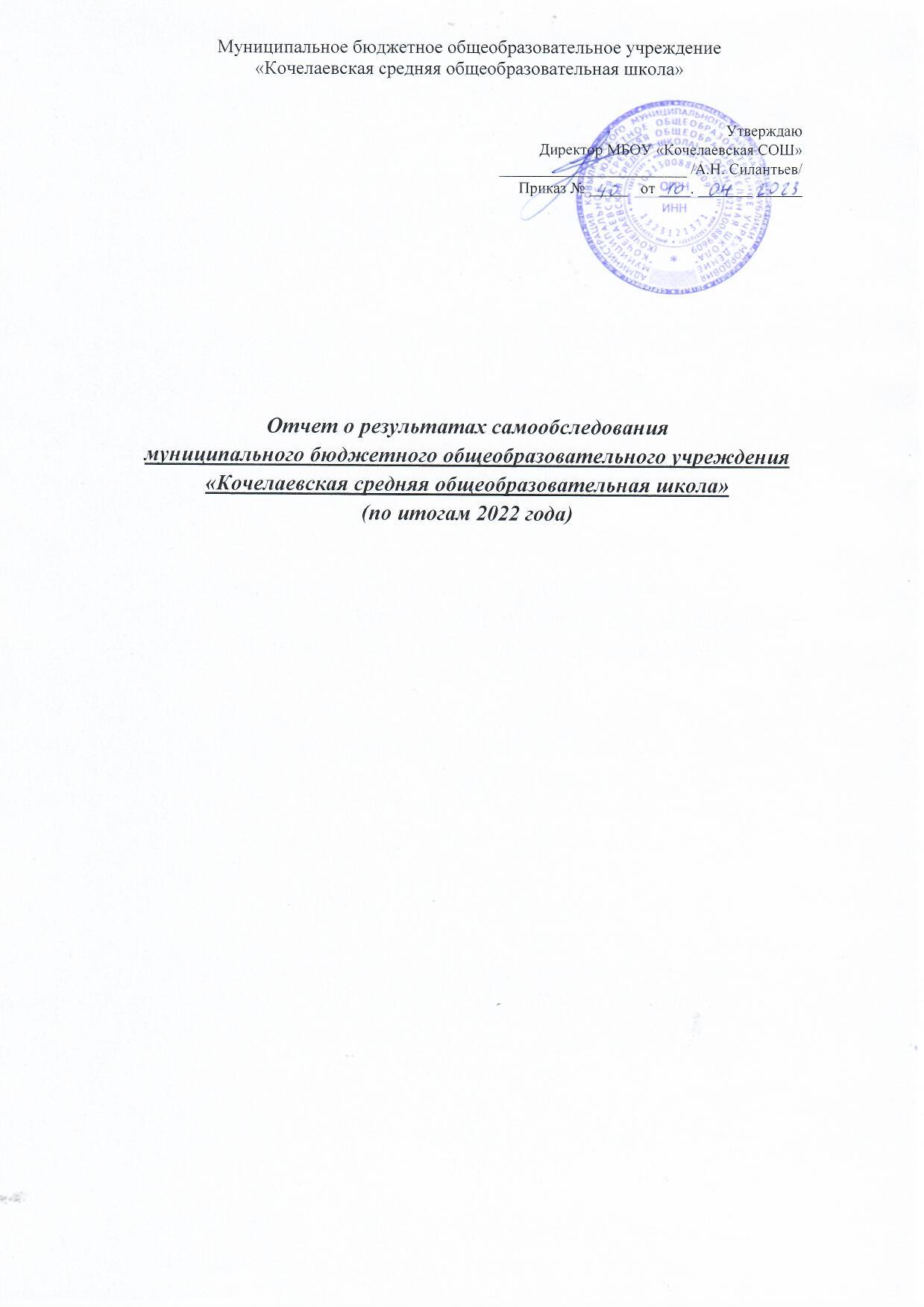 Аналитическая частьВведение          Отчет по результатам самообследования МБОУ «Кочелаевская средняя общеобразовательная школа» составлен в соответствии с пунктом 2 статьи 29 Закона РФ «Об образовании в Российской Федерации» № 273-ФЗ от 29 декабря 2012 года и имеет своей целью обеспечение доступности и открытости информации о деятельности образовательной организации.               Самообследование   проводится   ежегодно   за   предшествующий самообследованию календарный год в форме анализа. При самообследовании дается оценка содержания образования и образовательной деятельности МБОУ «Кочелаевская средняя общеобразовательная школа», оцениваются условия реализации образовательных программ, а также результаты их реализации.           В своей деятельности МБОУ «Кочелаевская средняя общеобразовательная школа» руководствуется Конституцией Российской Федерации, Конституцией Республики Мордовия, Федеральным Законом «Об образовании в Российской Федерации» от 29 декабря . № 273-ФЗ и Законом Республики Мордовия «Об образовании в Республике Мордовия»  от  19 декабря 2014  года, нормативными актами Министерства образования и науки Российской Федерации и Министерства образования Республики Мордовия, нормативными документами и Уставом школы.            Деятельность школы осуществляется исходя из принципа неукоснительного соблюдения законных прав всех субъектов учебно-воспитательной деятельности. Образовательное учреждение стремится к максимальному учету потребностей и склонностей обучающихся, интересов родителей в целях наиболее полного удовлетворения запросов указанных категорий потребителей образовательных услуг. В школе уделяется приоритетное внимание решению вопросов создания комфортных условий образовательной деятельности.            Основной целью работы школы является развитие творческой компетентности личности как средство формирования прочных знаний, повышения интереса к познанию, подготовки, обучающихся к жизни в социуме.       Отчёт по результатам самообследования МБОУ «Кочелаевская средняя общеобразовательная школа» был рассмотрен на педагогическом совете школы и утвержден директором школы. Общая информация                МБОУ «Кочелаевская средняя общеобразовательная школа» является неотъемлемой составной частью единой системы образования республики.        Здание муниципального бюджетного общеобразовательного учреждения «Краснопресненская средняя общеобразовательная школа» было построено в 1967 году. Но история школы начинается с конца XIX века.          28 сентября 2017 года в МБОУ «Кочелаевская средняя общеобразовательная школа» вошел филиал «Токмовская СОШ», с 1 октября 2017 года -  филиал «Мод. Коломасовская СОШ», с 30 июля 2019 г. филиал «Ст. -Дракинская СОШ».   Учебно - воспитательный процесс учащихся осуществляется в филиалах самостоятельно.     Численность учащихся на 1 января 2021-2022 учебного года составила:- в МБОУ «Кочелаевская СОШ» - 56 учащихся;- в филиале «Токмовская СОШ» - 16 учащихся;- в филиале «Морд. Коломасовская СОШ» - 17 учеников;в филиале «Ст. Дракинская   СОШ» - 14 учащихся В наличии имеются основные федеральные, региональные и муниципальные нормативно-правовые акты, регламентирующие работу Школы: оформлены личные дела обучающихся; ведется Книга движения обучающихся;  утверждена и реализуется Программа развития Школы;  реализация образования осуществляется на основании Образовательных программ;  ежегодно утверждается Учебный план Школы, являющийся составной частью Образовательной программы Школы;  ежегодно утверждается Годовой календарный учебный график, являющийся составной частью Образовательной программы Школы;  ежегодно на педагогическом совете принимается план учебно-воспитательной работы Школы;  рабочие программы педагогов Школы соответствуют основным образовательным программам;  ведутся журнал учёта кружковой, секционной работы, планы работы кружков/секций;  регулярно оформляются отчёты Школы, справки по проверкам, публичный доклад руководителя Школы;  имеются акты готовности общеобразовательного учреждения к новому учебному году;  в наличии имеется номенклатура дел общеобразовательного учреждения;  в наличии имеется журнал учета проверок должностными лицами органов государственного контроля;  ведутся книги учёта личного состава, движения трудовых книжек и вкладышей к ним, трудовые книжки работников, личные дела работников; приказы по личному составу, книга регистрации приказов по личному составу; трудовые договоры с работниками и дополнительные соглашения к трудовым договорам;  имеется коллективный договор (в т. ч. приложения к коллективному договору); правила внутреннего трудового распорядка; штатное расписание Школы, которое соответствует штату работников установленным требованиям, структуре и штатной численности в соответствии с Уставом);  разработаны должностные инструкции работников.Годовой календарный учебный графикначального общего образования на 2022-2023 учебный годРегламентирование образовательного процесса на учебный год1) Продолжительность учебных занятий по четвертям: 	  2)    Продолжительность каникул в течение учебного года:Для обучающихся 1 класса устанавливаются дополнительные недельные каникулыс 29.02.2023 г.  по 26.02.2023 г.Продолжительность уроков              1 класс –1-ая учебная четверть: 3 урока по 35 минут;              2-ая учебная четверть: 4 урока по 35 минут;              2-ое полугодие: 4 урока по 40 минут.                Динамическая пауза после 2 урока – 40 минут              2-4 класс – 45 минутПродолжительность переменПроведение промежуточной аттестации в переводных классах Промежуточная аттестация в переводных классах (во 2-4) проводится в четвертой четверти 2022- 2023 учебного года без прекращения общеобразовательного процесса.Годовой календарный учебный график                  основного общего образования на 2021-2022 учебный годРегламентирование образовательного процесса на учебный год1) Продолжительность учебных занятий по четвертям: 	  2)    Продолжительность каникул в течение учебного года:Продолжительность уроков 5-9 классы – 45 минутПроведение промежуточной аттестации в переводных классахПромежуточная аттестация в переводных классах в форме административных контрольных работ, проводится в четвертой четверти 2022- 2023 учебного года без прекращения общеобразовательного процесса.Проведение государственной (итоговой) аттестации в 9 классеСрок проведения государственной (итоговой) аттестации, обучающихся устанавливаетсяФедеральной службой по надзору в сфере образования и науки (Рособрнадзор)Годовой календарный учебный графиксреднего общего образования на 2022-2023 учебный год1. Начало учебного года         01.09.2022  г.2.Окончание учебного года:      Учебные занятия заканчиваются:      в 11 классе – 20 мая3.Начало учебных занятий     10-11 класс - 8.30 час.4.Окончание учебных занятий      10-11 класс – 15.055.Сменность занятий                Занятия проводятся в одну смену6.Продолжительность учебного года10-11 класс – 34 недели
7. Режим работы школы
10-11 класс – 5-дневная рабочая неделя8.Регламентирование образовательного процесса на учебный год1) Продолжительность учебных занятий по четвертям:Продолжительность каникул в течение учебного года:9. Продолжительность уроков 10-11 класс – 45 минут10. Продолжительность перемен             11. Расписание звонков                       12.Проведение промежуточной аттестации в переводных классахПромежуточная аттестация в переводных классах в форме административных контрольных работ, проводится в четвертой четверти 2022-2023 учебного года без прекращения общеобразовательного процесса.13.Общий режим работы школы:Школа открыта для доступа в течение 5 дней в неделю с понедельника по пятницу, выходными днями является суббота и воскресенье.В праздничные дни (установленные законодательством РФ) МБОУ «Кочелаевская СОШ» не работает, организуется дежурство администрации школы, приказом директора по образовательной организации.В каникулярные дни общий режим работы школы регламентируется приказом директора по образовательной организации, в котором устанавливается особый график работы.14. Летняя трудовая практика учащихсяВзаимодействие школы с органами исполнительной власти, организациями – партнерами.В целях повышения эффективности образовательного процесса организовано   взаимодействие школы с учреждениями образовательной, культурной, профилактической направленности.  Социальное партнерство мотивирует его участников на совершенствование качества образования. Школа сотрудничает с учреждениями: Результаты проверок контрольно - надзорных органов.  25 августа управлением федеральной надзорной службы по надзору в сфере защиты прав потребителей и благополучия человека по республике Мордовия, территориальным отделом  Управления Роспотребнадзора по республике Мордовия в Ковылкинском , Зубово-Полянском, Торбеевском районах был проведен профилактический визит. В ходе профилактического визита контролируемому лицу доведена следующая информация: представитель юридического лица Силантьев А.Н. проинформирован об обязательных требованиях, предъявляемых к образовательной деятельности: а именно: соблюдение требований, установленных ст.11, ст.17, ст.28 Федерального закона от 30 марта 1999 г. №52-ФЗ «О санитарно-эпидемиологическом благополучии населения», СанПин 2.3/2.4.3590-20 «Санитарно-эпидемиологические требования к организации общественного питания населения», СанПин 2.4.3648-20 «Санитарно-эпидемиологические требования к организациям воспитания, обучения, отдыха и оздоровления детей», а также о соответствии образовательной деятельности МБОУ «Кочелаевская СОШ» критериям риска, основаниях и о рекомендуемых способах снижения категории риска, о видах, содержании и об интенсивности КНМ, проводимых в отношении объекта контроля исходя из его отнесения к соответствующей категории риска. Сотрудники общеобразовательного учреждения также проконсультированы по вопросам соблюдения требований санитарного законодательства, в том числе СП 2.4.3648-20 «Санитарно-эпидемиологические требования к организациям воспитания и обучения, отдыха и оздоровления детей и молодежи» и СанПиН 2.3/2.4.3590-20 «Санитарно-эпидемиологические требования к организации общественного питания населения». Особое внимание уделено вопросам осуществления мер по профилактике заболеваний, сохранению укреплению здоровья обучающихся, в том числе меры по организации их питания.Особенности управления2.1.Сведения о руководителе:Силантьев Алексей НиколаевичОбразование: высшее профессиональноеАттестация: соответствие занимаемой должности (15.12.2021 г.)  Общий стаж работы (лет): 8Педагогический стаж работы (лет): 5Стаж работы по специальности (лет): 5Стаж работы в данной организации (лет): 5Классы: 5,6,7,8,9,10 (физическая культура)Предметы: история, обществознание, физическая культураТема методической работы: Повышение эффективности преподавания истории и обществознания в условиях ФГОС ООИмеет грамоты:Курсы:Программа "Методика преподавания истории, обществознания в соответствие с ФГОС СОО", в объеме 72 ч., ООО"Международный центр образования и социально-гуманитарных исследований", 2019 г.Программа "Инклюзивная практика обучения и воспитания детей в условиях реализации ФГОС ", в объеме 72 ч., ООО"Международный центр образования и социально-гуманитарных исследований", 2020 г.Программа "Стратегии управления качеством образования в общеобразовательной организации", в объеме 36 ч., ГБУ ДПО Республики Мордовия "Центр непрерывного повышения профессионального мастерства педагогических работников "Педагог 13.ру, 2020 г.Программа "Охрана труда", в объеме 72 ч., ООО "Международный центр образования и социально-гуманитарных исследований", 2019 г.Программа "Навыки оказания первой помощи в образовательных организациях ", в объеме 36 ч., ООО "Центр инновационного образования и воспитания", 2021 г.Программа "Организация деятельности ОО в соответствии с требованиями обновленных ФГОС НОО, ФГОС ООО", в объеме 18 ч., ГБУДПО РМ «Центр непрерывного повышения профессионального мастерства педагогических работников - «Педагог 13.ру» , 2022 г.Программа "Охрана труда для руководителей и специалистов организации", в объеме 40 ч., ЧОУ ДПО "Центр Качества Образования", 2021 г.Программа "Проверка знаний по пожарной безопасности пожарно технического минимума согласно должностным обязанностям", в объеме 16 ч., ЧОУ ДПО "Центр Качества Образования", 2021 г.2.2. Структура административных органов ОО, порядок подчиненности структур, органы государственно - общественного управления.Для реализации Программы развития, образовательной и воспитательной программ и дальнейшего развития образовательного учреждения, материально-технической базы необходима поддержка органов общественного самоуправления, родителей. В целях развития демократизации управления создан Совет школы (Управляющий), который осуществляет управление школой в соответствии с законодательством РФ и на принципах единоначалия и самоуправления. Формами самоуправления являются Управляющий Совет, Педагогический Совет школы, Общее собрание трудового коллектива школы, общественные организации.В школе сформированы коллегиальные органы управления: Управляющий совет, педагогический совет, общее собрание работников. Управление ОУ осуществляется директором школы Силантьевым Алексеем Николаевичем, заместителями   директора   школы по учебно-воспитательной Королевой Ольгой Ивановной (до 31.08.2022) и воспитательной работе Курзаевой Марией Геннадьевной (до 31.08.2022 г.), а затем Капкаевой Динарой Ринатовной, руководителем филиала «Токмовская СОШ» Савочкиной Верой Васильевной, руководителем филиала «Ст. – Дракинская СОШ» Степановой Ниной Федоровной, руководителем филиала «Морд. Коломасовская СОШ» Асташкиной Зинаидой Ивановной.           Управляющий Совет избирается на общем собрании родителей школы сроком на пять лет, представляет интересы всех участников образовательного процесса. Членами УС могут быть учителя, родители учащихся, учащиеся, представители органов муниципальной власти. УС содействует совершенствованию образовательно-воспитательного процесса, организации и улучшению труда педагогических работников, совершенствованию материально-технической базы школы.           Педагогический Совет рассматривает сложные педагогические и методические вопросы, вопросы организации учебно-воспитательного процесса, изучения и распространения передового педагогического опыта.          Полномочия трудового коллектива школы – обсуждение «Коллективного договора», «Правил внутреннего трудового распорядка».         В качестве общественных организаций действуют классные и общешкольные родительские комитеты, Совет отцов. Они содействуют объединению усилий семьи и школы в деле обучения и воспитания детей, оказывают помощь в определении и защите социально незащищенных учащихся.          В школе созданы на добровольной основе органы ученического самоуправления Совет старшеклассников и ученическая организация «Очаг». Школа предоставляет членам ученических организаций необходимую информацию и допускает к участию в заседаниях органов управления при обсуждении вопросов, касающихся интересов учащихся.В школе сложилась определенная система по руководству педагогическим коллективом, суть ее в переходе от административных контрольных функций управления к организационно-практическим и социально-психологическим. При этом основное внимание руководства сосредотачивается на изучении стиля и творчества развития демократических навыков, эффективности внутришкольного контроля. Особое внимание руководители школы уделяют внутришкольному контролю и правильному оформлению школьной документации. Администрация школы контролирует и анализирует состояние школьной документации. По итогам полугодия, а также в начале года проводятся контрольные и срезовые работы, анализируется преподавание учебных дисциплин. Результаты проверок рассматриваются на педсоветах, совещаниях при директоре, школьных МО, в индивидуальных беседах.Планирование включает в себя различные виды контроля: фронтальный, тематический, персональный, обзорный. Практика показывает, что только систематический контроль может дать положительные результаты.Директор хорошо понимает, что его стиль работы должен отличаться особой компетенцией управленца, организационно-педагогические методы управления должны преобладать над административно-хозяйственными. Администрация школы постоянно работает над совершенствованием форм и методов управления, внедряет демократические принципы руководства, старается неформально подходить к планированию работы, координировать все планы работы школы, объективно анализирует учебно-воспитательную деятельность, извлекая из этого цели, задачи, формы и методы работы. Осуществляет повторный контроль за исполнением принятых управленческих решений, устранением недостатков. При завершенности контроля и по его итогам пишутся справки, издаются приказы.В материалах внутришкольного контроля администрация школы старается отразить фактический уровень и качество знаний обучающихся. При проведении срезовых контрольных работ делается подробный анализ, указывается, что знают, понимают, могут выполнить обучающиеся по предмету, согласно программе.На заседаниях методических объединений обсуждаются и вскрываются причины отставания, определяются темы, по которым имеются пробелы в знаниях, пути их устранения.Для решения проблем и четкой координации управленческих действий в школе проходят оперативные планерки.Систематически осуществляется контроль за работой учителей и воспитателей со слабоуспевающими обучающимися и по предупреждению второгодничества.Под контролем администрации находится учет посещаемости и оценка знаний, обучающихся в первую очередь путем проверки классного журнала, как главного источника информации.Органы управления (персональные, коллегиальные), которыми представлена управленческая система ОУ;           Постоянно действующим органом самоуправления в школе является Педагогический Совет. Координация деятельности аппарата осуществляется через ежемесячное планирование мероприятий и анализ их проведения, участие в еженедельных оперативных совещаниях. Основные формы работы управленческого аппарата:●Педагогический совет – 1 раз в четверть;●совещание при директоре – 2 раза в месяц;●административное совещание – 1 раз в неделю;●циклограмма управленческой деятельности;●ежегодные и ежемесячные планы работы;●система отчетов управленческой деятельности – 1 раз в четверть;●самодиагностика управленческой деятельности.Создан и функционирует сайт школы. Содержание страниц официального сайта школы регулярно обновляется. Распределение административных обязанностей в педагогическом коллективе           Управление школой осуществляется в соответствии с Уставом и Законом РФ «Об образовании в Российской Федерации» и Законом Республики Мордовия «Об образовании в Республике Мордовия».       Административные обязанности распределены согласно Уставу, тарификации, функциональным обязанностям в соответствии с должностными инструкциями, что обеспечивает автономность управления каждым структурным подразделением, определяет персональную ответственность руководителей административных модулей за результаты труда. Ведущие функции возлагаются на директора и заместителей директора.Перечень действующих методобъединений, комиссий и т. д.В школе действуют четыре предметных методических объединения, возглавляемых опытными педагогами:МО учителей гуманитарного цикла; МО учителей естественно-математического цикла; МО учителей начальных классов; МО классных руководителей.   Основная цель методической работы школы: непрерывное совершенствование уровня педагогического мастерства учителей; их эрудиции и компетентности.    В соответствии с поставленными целями и задачами методическая работа осуществлялась по следующим направлениям: - подбор и расстановка кадров - повышение уровня профессиональной подготовки учителей. Формами методической работы являлись:педагогические советы; семинары-практикумы;фестивали проектов презентации; диагностирование;самостоятельная работа учителя; открытые уроки; тематические семинары методических объединений; обзор научной, педагогической литературы; предметные недели.  На первый план при организации методической работы в 2022 году выступали формы, связанные с совершенствованием профессионально-педагогической компетентности педагогов, с внедрением деятельностного подхода в практику преподавания с целью развития познавательного интереса учащихся.   В школе постоянно отслеживаются результаты профессионального мастерства преподавателей, выраженных в итогах аттестации.  Для повышения профессионального уровня педагогов проводились постоянно действующие педсоветы, семинары, «круглые столы», где учителям предоставлялась возможность поделиться опытом, защитить свою педагогическую концепцию, подвести итоги работы над темой по самообразованию в виде творческого отчета, поднять проблемы, возникшие в результате работы.          По итогам 2022 года система управления Школой оценивается как эффективная, позволяющая учесть мнение работников и всех участников образовательных отношений.  В следующем году изменение системы управления не планируется.Образовательная деятельность3.1. Нормативно - правовая база, согласно которой определяются особенности ведения учебно- воспитательной работы.	По своему статусу, установленному при государственной аккредитации (свидетельство о государственной аккредитации Серия 13А01, №0000598 от 25.03.2020г), школа является: тип – общеобразовательная организация; уровень образования - начальное общее образование, основное общее образование и среднее общее образование.Образовательную деятельность школа осуществляет в соответствии с Лицензией серия 13А01, №0000756 от 14.02.2020г., имеет   право введения образовательной деятельности по следующим образовательным программам: начальное общее образование, основное общее образование и среднее общее образование.	Управление Школой осуществляется в соответствии со следующими нормативными документами: -  ФЗ от 21 декабря . N 273 «Об образовании в Российской Федерации»;- приказ Министерства образования и науки РФ от 17.12.2010г. № 1897 «Об утверждении федерального государственного стандарта основного общего образования (зарегистрирован Минюстом 01.02.2011 г. № 19644);- приказ Министерства образования и науки РФ от 28.12.2010 № 2106 «Об утверждении федеральных требований к ОУ в части охраны здоровья обучающихся, воспитанников»;- приказ Министерства образования и науки РФ от 04.10.2010 № 986 «Об утверждении федеральных требований к ОУ в части минимальной оснащенности учебного процесса и оборудования учебных помещений»;- письмо Министерства образования и науки РФ от 24.11.2011г. № МД-1552/03 «Об оснащении образовательных учреждений учебным и учебно-лабораторным оборудованием»;- «Санитарно-эпидемиологические требования к организациям воспитания и обучения, отдыха и оздоровления детей и молодёжи» 2.4.3648 -20 (утв. Постановлением Главного государственного санитарного врача РФ от 28.09.2020 №28);- Устав МБОУ «Кочелаевская средняя общеобразовательная школа» и др.3.2. Информация об организации учебного процесса.В МБОУ «Кочелаевская СОШ» в 2022 году обучалось 103 человека. МБОУ «Кочелаевская средняя общеобразовательная школа» работает по универсальному профилюУчебный год начинается 1 сентября. Продолжительность учебного года для обучающихся 2-11-х классов– 34 недели, для обучающихся 1 классов – 33 недели. Продолжительность каникул: в течение учебного года – не менее 30 календарных дней; летом – не менее 8 недель.Учебный годовой календарный график работы состоит:для 1-9 классов    – из 4-х учебных четвертей; для 10 – 11 классов – из 2 полугодий.Предусмотрена пятидневная учебная неделя для обучающихся 1 - 11классов.Учебные занятия проводятся в одну смену. Продолжительность урока – 45 минут. Учебный план 1–4 классов ориентирован на 4-летний нормативный срок освоения основной образовательной программы начального общего образования (реализация ФГОС НОО), 5–9 классов – на 5-летний нормативный срок освоения основной образовательной программы основного общего образования (реализация ФГОС ООО), 10–11 классов – на 2-летний нормативный срок освоения образовательной программы среднего общего образования. В 2022-2023 учебном году вступили в силу новые ФГОС НОО для учащихся 1 классов  и ФГОС ООО для учащихся 5 классов, учебные планы для 1 и 5 классов были скорректированы с учетом новых требований.Направления воспитательной работы, структура модуля дополнительного образования в МБОУ «Кочелаевская СОШ»Приоритетными направлениями в воспитательной работе школы в 2022  учебном году были:гражданско-патриотическое воспитание;духовно-нравственное воспитание;экологическое воспитание;физкультурно-оздоровительное воспитание;самоуправление;профориентационное и трудовое воспитание;семейное воспитание.Воспитательная работа в 2022 году строилась в соответствии с планами воспитательной работы школы на 2021-2022 и 2022-2023 учебные годы.Цель воспитательной работы: создание личностно-ориентированной образовательной и воспитательной среды для формирования гармонично развитой личности и воспитание гражданина.Воспитательная деятельность школы строится на основе концепции её развития, плана работы учреждения, планов классных руководителей, плана М/О классных руководителей, плана работы Совета старшеклассников, отражается в книге приказов по основной деятельности и книге протоколов заседаний педсовета школы.Разделы воспитательной работы: «Я – Человек» (соответствует нравственному, духовному, семейному и интеллектуальному воспитанию и предполагает образование и воспитание личности обучающихся, развитие их индивидуальных, интеллектуальных качеств, привитие навыков культуры поведения, культуры речи, культуры общения, правовой культуры, организация работы с семьей, изучение семейных традиций, воспитание у учащихся уважения к семейным ценностям, отношениям, организация совместной деятельности педагогов и родителей, проведение актов милосердия, формирование толерантного отношения к людям другой национальности). «Моя Родина» (соответствует патриотическому, гражданскому и трудовому воспитанию и предполагает организацию деятельности по изучению национальных традиций, этнических культур, деятельности детских общественных организаций, воспитание любви к родному краю, патриотических и гражданских чувств, участие в управлении воспитательным процессом членов детского самоуправления, организацию трудовой и профориентационной деятельности обучаемых, воспитание трудолюбия, культуры труда, экономическое просвещение подростков).«За здоровый образ жизни» (соответствует физическому и экологическому воспитанию учащихся и предполагает организацию природосообразной деятельности, формирование у учащихся ценностного отношения к природе, людям и собственному здоровью, сохранение и укрепление нравственного, психического и физического здоровья, воспитание способности выпускника школы осознанно вести здоровый образ жизни, заниматься физическим совершенствованием, организация деятельности по формированию здорового образа жизни, по профилактике употребления психоактивных веществ, алкоголя и табакокурения, профилактике детского дорожно-транспортного травматизма; организация туристической, спортивной работы, воспитание гармонично развитой личности).«Как прекрасен этот мир» (соответствует эстетическому воспитанию и предполагает организацию деятельности по развитию эстетического вкуса, творческих способностей и задатков на основе приобщения к выдающимся художественным ценностям отечественной и мировой культуры, формирование способностей восприятия и понимания прекрасного, обогащение духовного мира детей средствами искусства и непосредственного участия в творческой деятельности).Школа работает над повышением уровня воспитанности и обученности путем личностно-ориентированного подхода, введения предпрофильной подготовки, применения ИКТ и проектно-исследовательских технологий. Идет развитие системы оценки качества образования с элементами независимой системы оценки.На контроле были направления: участие в конкурсах и использование здоровьесберегающих технологий в воспитательном процессе, работа с детьми «группы риска». Данные задачи реализовывались через различные формы воспитательных мероприятий, работу кружков, родительские собрания, индивидуальную работу с детьми и родителями.На заседаниях классных руководителей рассматривались вопросы развития ученического самоуправления, трудового воспитания школьников, краеведения, диагностики семей учащихся, использования здоровьесбережения в воспитательном процессе, проектной методики.  В течение года были проведены в данной форме следующие мероприятия: «Праздник Первого звонка» (1 сентября), День учителя (октябрь), концерт, посвященный «Дню матери» и «Дню отца» (ноябрь), новогодние мероприятия для учащихся «Новогодний калейдоскоп» (декабрь), спортивный квест «Армия» (февраль), «Праздник наших девочек» (март), Последний звонок и Дни здоровья.   В школе работает музей, на базе которого проходят классные и общешкольные мероприятия. Ученики участвовали во Всероссийской акции «Георгиевская ленточка».   В рамках самоуправления в школе действовал совет старшеклассников. Сферой их деятельности были вопросы организации различных общешкольных дел. Работал профилактический совет с детьми, находящимися в трудной жизненной ситуации. Проведены акции с использованием метода проектов «Я могу сказать - НЕТ», классный час на тему «Трезвость – норма жизни» «Георгиевская ленточка».Общешкольные мероприятия проводятся в рекреации, актовом зале. Имеются музыкальный центр, баян, фортепьяно, компьютер с цифровым проектором и экраном. Работа с родителями осуществляется через родительский всеобуч, индивидуальные беседы, привлечение их к участию в общешкольных делах, ремонту. Родительский комитет участвует организации помощи на субботниках и ремонте. Активно принимают участие в конкурсах, линейках посвященных первому и последнему звонкам, выпускного вечера, спортивных праздниках, таких как «Папа, мама, я — спортивная семья».В течение года проводилась экологическая работа, усилена природоохранная деятельность. Ребята участвовали в проекте «Зеленая школа», экологическом субботнике. Удалось активизировать общественно-полезную деятельность.   Проводились акции: «Открытка ветерану», «Письмо деду», Вахта Памяти, Единая Всероссийская акция «Добрые уроки», акция «Снежный десант».В 2022 г при МБОУ «Кочелаевская СОШ» осуществлялась деятельность подготовительная к школе работа с дошкольниками «Малышкина школа».Вывод: Воспитательная деятельность МБОУ «Кочелаевская СОШ» является результативной.  Ученики и воспитанники активно участвуют в конкурсах, районных и республиканских акциях.Профилактическая работа по предупреждению асоциального поведения обучающихсяДанная работа велась в следующих направлениях:1.Работа комиссии по профилактике правонарушенийА) посещение семей, попавших в разряд «неблагополучных или риска» с целью осуществления наблюдения, контроля, а также раннего выявления неблагополучия в семьях.Б) индивидуальные беседы о поведении дома, в школе и других общественных местах, рейды.В) обсуждение поведения, правонарушений уч-ся на совете по профилактике правонарушений (по необходимости)Г) Ведение индивидуальных карт реабилитации на каждого стоящего на учете ребенка.    Д) Проведение   общешкольного родительского собрания, на котором с профилактической беседой на тему «Правонарушения и преступность среди несовершеннолетних» выступил инспектор ПДН лейтенант полиции Лобанов Е.Н.Общешкольные тематические линейки по правовой тематике и о правильном отношении к учебе3.Мероприятия правовой направленности, по профилактике правонарушений, употребления ПАВДиагностикаРабота с учителями   Семинар классных руководителей  Производственные, педагогические совещания: выбор комиссии профилактического совета – август, принятие школьной программы «Программы по формированию законопослушного поведения несовершеннолетних» результаты рейдов в неблагополучные семьи с целью проверки пожарной безопасности – январьВывод: работа по профилактике асоциального поведения обучающихся ведется в системе. На учете в КДН за отчетный период никто не состоял. Дополнительное образованиеВ соответствии с ФГОС НОО и ФГОС ООО внеурочная деятельность была организована по направлениям развития личности: спортивно-оздоровительное, духовно-нравственное, социальное, общеинтеллектуальное, общекультурное.В школе созданы условия для развития творческих способностей учащихся. Дополнительным образованием охвачены 54 обучающихся.           Организация внеурочной работы с учащимися осуществляется через системы неаудиторной занятости, работу классных руководителей, посредством творческих кружков, спортивных секций, дополнительных занятий.  Основной задачей которых является расширение дополнительного образования школьников. С их помощью реализуются потребности несовершеннолетних граждан и их родителей в интеллектуальном, духовном, культурном, физическом развитии. В условиях дополнительного образования учащиеся развивают свой творческий потенциал, навыки адаптации к современному обществу и получают возможность полноценной организации свободного времени.Охват учащихся дополнительным образованием.В январе – мае 2022 г. действовали кружки:В сентябре - декабре 2022 г. действовали кружки:Обучающиеся МБОУ «Кочелаевская СОШ» в количестве 4 чел посещают Секцию бокса от ДЮСШ и 3 чел настольный теннис от ДДТ, 2 чел футбол от ДДТ.Вывод: охват дополнительным образованием 100% Направления воспитательной работы, структура модуля дополнительного образования в филиале «Морд.Коломасовская СОШ» МБОУ «Кочелаевская СОШ»   В современной России воспитание становится как никогда социально востребованной и актуальной проблемой развития гражданского общества. Введение нового Федерального образовательного стандарта – это требование сегодняшнего дня, что значительно повышает ответственность образовательной организации, так как формы организации образовательного процесса, чередование урочной и внеурочной деятельности в рамках реализации образовательной программы определяет сама школа. И образовательный процесс, и внеурочная деятельность направлены на формирование общей культуры, духовно-нравственное, гражданское, социальное, личностное и интеллектуальное развитие учащихся, их саморазвитие, самосовершенствование, обеспечивающие социальную успешность, развитие творческих, физических способностей, сохранение и укрепление здоровья обучающихся. Согласно стандартам следует, что школа обязана воспитывать обучающихся через различные виды деятельности, как на уроках, так и через вовлечение их в кружки, художественные студии, спортивные клубы, секции, детские организации, краеведческую работу, научно-практические конференции, олимпиады, конкурсы, творческие проекты.     Исходя из этого, филиал «Морд.Коломасовская СОШ» МБОУ «Кочелаевская СОШ» в 2021-2022 учебном году и строила свою воспитательную работу, которая предполагает формирование у обучающихся таких ценностей как: гражданственность, патриотизм, уважение к правам и свободам человека, эстетическое отношение к окружающему миру, умение видеть и понимать прекрасное вокруг себя, потребность и умение выражать себя в различных, доступных и наиболее привлекательных для обучающегося видах творческой деятельности; организационную культуру, представление о нравственности и опыт взаимодействия со сверстниками и взрослыми в соответствии с общепринятыми в нашем обществе нравственными нормами, приобщение к системе культурных ценностей своего народа, своей страны; готовность к осознанному выбору будущей профессии, которая будет востребована на рынке труда. Школа является важнейшим социальным институтом, прямо и непосредственно осуществляющим воспитание детей и педагогическое управление семейным воспитанием. Современная школа – это школа интегрированных возможностей социума по насыщению детских потребностей, интересов в течение всего дня. В настоящее время школе требуются методы обучения, которые воспитывают творческую, инициативную личность, наделённую яркой индивидуальностью, способную к целенаправленной и сознательно осуществляемой деятельности, к свободному определению себя в профессии, в обществе, культуре, способную на практическое применение полученных знаний и умений. В современной школе инвариант образования заказывает государство, а вариативную часть – родители, сам учащийся. Учащиеся в современной школе должны быть вовлечены в исследовательские проекты и творческие занятия, чтобы научиться изобретать, понимать и осваивать новое, выражать собственные мысли, принимать решения и помогать друг другу, формулировать интересы и осознавать возможности. Всё это мы и пытались внедрить в воспитательную работу нашей школы.     В 2021-2022 учебном году организация дополнительного образования и внеурочной деятельности учащихся проводилась в рамках процесса развития и совершенствования программы духовно-нравственного воспитания школьников «Стань гражданином России», здоровье сберегающих программ «Здоровье детей – забота педагогов», «Вырастим здоровое поколение», комплексной программы профилактики правонарушений «Вместе всё понять и сделать легче», программы социализации подростков «Я и общество».Указанные программы направлены на:-  освоение учащимися норм и правил общественного поведения;-  обеспечение усвоения учащимися нравственных ценностей;-  приобретение начального опыта нравственной, общественно значимой деятельности;-  формирование у учащихся личностных качеств, необходимых для конструктивного, успешного и ответственного поведения в обществе с учётом правовых норм, установленных российским законодательством;-  приобретение знаний о нормах и правилах поведения в обществе;-  формирование позитивной самооценки, самоуважения, конструктивных способов самореализации;-  формирование способности противостоять негативным воздействиям социальной среды;- выбор варианта поведения.        Анализ и изучение работы классных руководителей с классным коллективом показал, что деятельность большинства классных коллективов направлена на реализацию общешкольных и социально значимых задач.      При планировании воспитательной работы с классным коллективом классные руководители берут на вооружение все направления воспитательной работы, а именно: гражданско-патриотическая деятельность; нравственно-патриотическое воспитание;интеллектуально-учебная деятельность; художественно-эстетическая деятельность;спортивно-оздоровительная деятельность; индивидуальная работа; работа с родителями. 	     Данные направления реализуются через традиционные школьные мероприятия: Сентябрь:  День знаний, День здоровья Октябрь:    День самоуправления  (ко Дню учителя) Ноябрь:     День матери Декабрь:    Новогодние утренники Февраль:   Месячник патриотического воспитания Март:         Праздник 8 Марта (концерт) Апрель:     Месячник по благоустройству школьной территории Май:          День Победы, День семьи, Последний звонокИюнь:       Выпускной бал      Воспитательные мероприятия носили активную форму, и обогащали досуг школьников, сплачивали коллективы детей, развивали творческие способности, способствовали интеллектуальному развитию. В ходе работы классных руководителей проявились хорошие коммуникативные и организаторские способности, показали умение ориентироваться и использовать новые технологии.        Классные руководители внедряют и инновационные формы работы, работают над созданием проектов, используют на классных часах ИКТ. В классных коллективах проводятся  конкурсы,  викторины,  дискуссии, марафоны, экскурсии, праздники, конференции, акции: праздник Дружбы , праздник «Когда мы едины – мы непобедимы»,  акции «Книжкина больница», «Мы помним. Мы гордимся», «Зеленая весна», «Журавли», «Брось сигарету - получи конфету», «Выбери жизнь».      Систематическая работа по профилактике детского дорожно-транспортного травматизма организуется в тесном сотрудничестве с районным ГИБДД. В классах проводились теоретические и практические занятия по правилам дорожного движения в рамках месячника «За безопасность и здоровье детей», составлялись индивидуальные карты-маршруты движения детей по пути «Школа-дом», изучались приемы оказания первой доврачебной помощи и правила ДД, используя современные информационные технологии.      Большую помощь классным руководителям оказывает библиотекарь школы Рогачева Н.М..  Это и подбор необходимой литературы для организации классных часов, использование интернет - ресурсов для обеспечения школьников необходимой справочной информацией, помощь в составлении презентаций к классным часам и нетрадиционным урокам, организация работы школьного сайта, где отражена вся методическая, образовательная и воспитательная деятельность педагогов и детей. Библиотечные выставки, подготовленные библиотекарем школы, являются неотъемлемым дополнением учебно-воспитательного процесса, отражают основные направления работы школы в данном учебном году, памятные даты и события.     Одним из важнейших социальных институтов воспитания является семья. Работа классного руководителя с родителями направлена на сотрудничество с семьей в интересах ребенка, формирование общих подходов к воспитанию, совместное изучение личности ребенка, его психофизических особенностей, организацию помощи в обучении, физическом и духовном развитии самостоятельного гражданина.  С этой целью классные руководители проводили родительские собрания, индивидуальные беседы с родителями.             Анализируя деятельность классных руководителей, можно сделать вывод, что работа велась целенаправленно. Классные руководители вели серьёзную работу по всем направлениям деятельности, индивидуально работали с детьми, требующими особого педагогического внимания. Было проведено много интересных и познавательных классных часов. Проводилась целенаправленная систематическая работа с родителями учащихся и родительским комитетом. Анализ итогов методической работы показывает, что поставленные задачи в основном выполнены.     Наряду с положительными моментами в методической работе школы есть и недоработки. В будущем году следует: -  систематизировать взаимопосещение классных часов;- внедрить новые информационные технологии в работу каждого классного руководителя; - контролировать качественное выполнение воспитательных программ классных руководителей;Решение этих задач будет способствовать достижению основной цели – профессиональному росту классных руководителей.  В 2020-2021 учебном году в школе большое внимание уделялось здоровьесбережению и профилактическим мероприятиям по предупреждению несчастных случаев на водоемах в осеннее-зимний, весенне-летний период времени, безопасному поведению на дорогах и пожаробезопасности.Например, важное место в воспитательной деятельности занимает работа по профилактике дорожно-транспортного травматизма. Руководством школы своевременно разрабатываются мероприятия по профилактике ДТП, ведется просветительская работа среди учащихся и их родителей. Педагоги школы обеспечивают постоянную пропаганду безопасности детей на дорогах. По всем классам классными руководителями перед уходом детей на каникулы проводились беседы по правилам дорожного движения. Разработан план мероприятий, касающийся профилактики несчастных случаев на воде в осенне-зимний и весенне-летний период. Классными руководителями были проведены инструктажи, классные часы на вышеуказанную тему.Вся профилактическая работа среди учащихся, по данному направлению здоровья, была направлена на решение следующих задач:- формирование у учащихся психологического иммунитета к наркотикам, алкоголю, табаку;- формирование у школьников установок на ведение здорового образа жизни и улучшение их духовно-нравственной культуры;- повышение самосознания учащихся через разнообразные формы работы;- предоставление подросткам объективной информации о негативных последствиях приема ПАВ, алкоголя и табака;- обеспечение координации усилий всех участников воспитательного процесса в организации профилактической работы.Для решения этих задач педагогическим коллективом школы использовались разнообразные формы работы среди учащихся:- анкетирование среди уч-ся 9 класса, которое показало, что в целом наркогенная обстановка в школе не вызывает тревоги:- просветительские беседы и классные часы, которые провели классные руководители;- мероприятие «Скажем наркотикам - НЕТ!» провели кл рук;- конкурсы рисунков, плакатов (рук.  Костькин А.В.);Особое внимание в учебном заведении уделяется нравственно -патриотическому воспитанию подрастающего поколения, которое осуществляется через различные формы и методы воспитания. Классными руководителями проводились тематические беседы, конкурсы, классные часы и викторины, посвященные вышеуказанной теме.Направления воспитательной работы, структура модуля дополнительного образования в филиале «Ст.-Дракинская СОШ» МБОУ «Кочелаевская СОШ»Воспитательная работа в школе проводилась по следующим направлениям:1.Гражданско-патриотическое воспитание;2. Духовно-нравственное воспитание;3.Трудовое воспитание;4.Воспитание экологической культуры, культуры здорового и безопасного образа жизни;5.Эстетическое воспитание;6.Медиакультурное воспитание.       Цель воспитательной работы: способствовать становлению высоконравственной личности с активной жизненной позицией, способной к творчеству и самоопределению, разделяющей российские традиционные духовные ценности, обладающей актуальными знаниями и умениями, способной реализовать свой потенциал в условиях современного общества.             В течение года в школе проводились различные мероприятия:  День Знаний, День пожилых людей, День учителя, День народного единства, День Матери, День Героев Отечества, Новогодние утренники, День Защитника Отечества, Международный женский день, Всемирный День здоровья, День космонавтики, День Победы, Последний звонок, День защиты детей.         Особое внимание уделялось патриотическому и духовно-нравственному воспитанию детей. Учащиеся принимали активное участие в акциях «Старые песни о главном»,  «Ветераны рядом», «Сад Памяти», «Окна Победы», «Бессмертный полк», «Памятник» и т.д. Были проведены Федеральные уроки по патриотическому воспитанию обучающихся на тему: Историческая правда, Братство славянских народов, Ценности и героизм, Герои нашего времени. Алексей Панкратов, Солдаты милосердия, А поле битвы-сердца людей, Антироссийские экономические санкции и их влияние на отечественную экономику». Особое внимание уделяется участию обучающихся начальных классов в Федеральном проекте «Орлята России».        Большое внимание уделяется профориентационной работе с детьми. Под руководством учителя информатики Степанова А.И обучающиеся школы принимают активное участие в во всероссийской образовательной акции Урок Цифры, «Шоу профессий», которые направлены на раннюю профориентацию детей.        На классных часах формировались правила безопасного поведения детей в сети Интернет и при ЧС, прививались навыки здорового образа жизни. Учащиеся школы принимали активное участие во всероссийской онлайн-олимпиаде «Безопасные дороги», всероссийской онлайн-олимпиаде «Безопасный интернет» на платформе Учи.ру, во всероссийской контрольной работе по информационной безопасности Единого урока безопасности в сети Интернет и т.д.    Особое место в воспитании и обучении обучающихся занимают творческие кружки. В течении года на базе школы учащиеся посещали следующие кружки: «Мир фантазий», «Музыкальный калейдоскоп», «Умелые руки», «Акварелька», «Волшебный карандаш», «Веселые нотки» и «Художественной слово». Программы кружков были направлены на развитие творческих способностей обучающихся и  формирование их эстетического поведения.       Эффективность воспитательной работы школы подтверждена результатами участия обучающихся и педагогического коллектива в муниципальных, республиканских всероссийских конкурсах   в 2022 учебном году.Направления воспитательной работы, структура модуля дополнительного образования в филиале «Токмовская СОШ» МБОУ «Кочелаевская СОШ»Воспитательная работа в в филиале «Токмовская СОШ» МБОУ «Кочелаевская СОШ» строится на основе концепции «Воспитание учащейся молодежи Республики Мордовия», осуществляется всем педагогическим коллективом на уроках, классных часах, групповых и спортивных занятиях, в разнообразной и многогранной внеклассной работе.   В прошлом году школа решала следующие воспитательные задачи:    1. Защита здоровья и жизни учащихся.    2. Развитие творческих способностей и познавательной деятельности.     3. Повышение интереса к  учебе.    4. Воспитание в детях общественных ценностей.    5. Укрепление и дальнейшее развитие школьного самоуправления. Решение этих задач должно было способствовать развитию воспитательной системы школы, в основе которой лежала цель «Воспитание и развитие свободной, талантливой, физически здоровой личности, обогащенной научными знаниями, готовой к сознательной трудовой деятельности и нравственному поведению».  Реализация задачи «Защита здоровья и жизни учащихся» осуществлялась на уроках физкультуры, спортивных секциях, внеклассных мероприятиях. В школе проводились соревнования по волейболу, мини-футболу, легкой атлетике и другие. Один раз в два месяца проводится «День Здоровья».   В этот день в младших классах проводятся спортивные игры: «Веселые старты»; «Зов джунглей» и другие. В старших классах, в зависимости от времени года, проводятся спортивные мероприятия и  конкурсы. Учащиеся нашей школы активно участвуют в районных спортивных соревнованиях, занимая призовые места.    Например: «Лыжные гонки» (1,2 место), «Чудо - шашки» (2 место), ; настольный теннис (2, 3 место)   Здоровью учащихся уделяется  достаточно много внимания. В прошлом учебном году ежедневно проводилась утренняя гимнастика. Учащиеся средних и старших классов посещают спортивные секции, ежемесячно  выпускаем газеты «Мы за ЗОЖ».В школе ведется определенная работа по  профилактике безнадзорности и правонарушений среди учащихся. Классные руководители тщательно изучают семью каждого ученика. Их интересует, каковы образование, культурный уровень, занятость, педагогическая подготовленность, отношение к детям. Эти данные они получают как из бесед с родителями, так и при посещении учащихся на дому и с места работы родителей. На основании этих данных каждый классный руководитель составляет социальный паспорт класса, где дается подробная социальная характеристика учащихся и их семей. Таким образом, выявляются социально-опасные семьи.Детей, воспитывающихся в этих семьях, классные руководители берут под особый контроль. Оформляется социальный паспорт для каждой семьи, составляются акты обследования и с этой категорий семей проводится индивидуальная работа. Эта работа заключается не только в проведении бесед, но и в привлечении родителей к организации досуга учащихся. Они проводят с детьми экскурсии, участвуют в конкурсах и спортивных соревнованиях. Ежегодно в ноябре проводится «Неделя правовых знаний», в рамках которой мы проводим беседы о вреде курения, алкоголя, наркотиков, встречи и беседы с медицинскими работниками, работниками правоохранительных органов. Один день Недели посвящён защите плакатов на тему: «Вредным привычкам – нет!». Каждый класс рисует плакат и готовит защиту. Лучшие плакаты вывешиваются в рекреации школы. Затем проходят мероприятия по классам. В конце недели подводятся итоги,  и проходит общешкольное мероприятие «Добровольное сумасшествие».Стало традицией проводить конкурс сочинений «Нет наркотикам!», акцию «Спорт вместо наркотиков». Все учащиеся школы принимают активное участие в этих мероприятиях.В целях безопасности детей проводились классные часы, на которых классные руководители рассказывали детям об опасностях, которые подстерегают человека дома, в природе; знакомились с правилами дорожного движения. Например, был проведен цикл бесед на темы: «Как не стать жертвой преступлений», «Природа и безопасность человека», «Огонь – друг и враг человека», «Осторожно! Электричество» и другие. Два раза в год (осенью и весной) проводятся дни, посвященные обеспечению безопасности детей.   Вторая задача – развитие творческих способностей и познавательной деятельности учащихся успешно решалась всем педагогическим коллективом. В школе проводились творческие недели,  которые включали разнообразные внеклассные мероприятия, такие как: «День учителя», «Последний звонок» и другие. Интересно был проведен праздник, посвящённый Дню матери.  Весело и интересно было подготовлено и проведено новогоднее представление «Как хороша наша елка» для учащихся 3-9 классов.    Разнообразные формы проведения праздников позволило учитывать интересы детей разных возрастов. Праздникам предшествовала большая подготовительная работа. Это было залогом успешного проведения праздников. В конце учебного года весьма удачно прошли праздники «Последний звонок», «До свидания начальная школа», «Выпускной вечер».В течение учебного года были подготовлены разнообразные  концертные программы. С большим успехом прошли выступления ребят для ветеранов труда, дню 8 марта, концерт для родителей.Следующая задача – воспитание в детях общественных ценностей решалась через гражданско-патриотическое и духовно-нравственное воспитание учащихся.    Гражданско-патриотическое  воспитание в нашей школе ведется с 1класса.В школе проходят уроки мужества с участием ветеранов труда, участников  Афганской и Чеченской войны. Ежегодно в школе проводиться месячник военно-патриотического воспитания, это способствует воспитанию гражданских качеств личности, таких как патриотизм, ответственность, чувство долга, уважение и интерес к военной истории Отечества, участникам Великой Отечественной войны, желание облегчить жизнь старшего поколения, узнать о них свою точку зрения на нашу жизнь. Были проведены смотр строевой и физической подготовки с приглашением   участников афганских и чеченских событий Мещерякова А. Н. , Латышева А. Н., концерт, митинг в честь Дня Победы, выпуск газет, встречи –беседы с ветеранами, акции «Солдатский треугольник», «Синий платочек». В школе действуют тимуровские отряды. Эта работа в нашей школе ведется постоянно. За каждым отрядом закреплены свои труженики тыла и ветераны труда. Ребята оказывают им посильную помощь. Внеклассная воспитательная работа в нашей школе проводиться в рамках детской общественной организации, которая носит имя нашего земляка, участника Великой Отечественной войны Кудряшова Ивана Яковлевича. Детская организация состоит из трех ступеней:1- учащиеся младших классов (1-4)2- пионеры (учащиеся 5-8 классов)3 – старшеклассники (9 класс)У организации есть свой Устав (утвержден на общешкольной конференции). Создан главный орган – Совет актива организации, координирующий и направляющий деятельность всей организации.Работа детской организации, деятельность Совета актива способствуют развитию самоуправления в школе. Об этом свидетельствует удачно проведенный День самоуправления, накануне Дня Учителя. Были проведены четыре урока по расписанию (в роли учителей – ученики), для учителей была проведена музыкальная программа. Положительные моменты Дня самоуправления:1. Организующая роль Совета актива (всё было чётко спланировано: распределены обязанности, были оформлены объявления, указы директор и т.д.).2. Добросовестное отношение ребят к своим обязанностям.3. Организация торжественной праздничной встречи учителей в вестибюле, вручение цветов, открыток.4. Поддержание порядка в школе: все уроки прошли организованно, срывов не было.В дальнейшем же нужно обратить внимание на повышение качества проведения уроков.При обсуждении итогов Дня самоуправления на заседании Совета актива было единогласно поддержано мнение о том, что самоуправление не должно быть лишь фрагментом жизни школы, необходимо его развивать в повседневной школьной жизни.В каждом классе самоуправление охватывает всех, но не каждый вовлекается, а процесс общения. Эта работа лишь в зачаточном состоянии, необходимо развивать и продолжать, увеличивать уровень вовлеченности.В начале учебного года было проведено анкетирование учителей. Первый вопрос анкеты звучал так, «Какие проблемы в стране и обществе мешают обучению и воспитанию детей в  настоящее время?» Так многие отмечают как один из факторов нестабильность в экономике – значит, нужно помогать нашим, школьникам получать глубокие знания, воспитывать волю и стойкость, толерантность, формировать умение ориентироваться в окружающей действительности.Вторая проблема – неясность перспектив, ограниченная возможность применять свои знания в будущей деятельности. Значит надо помогать нашим, будущим выпускникам находить перспективные направления применения знаний, убеждать их в непреходящей силе, заниматься  тем, что мы раньше называли профориентацией, но на значительно более высоком уровне. Третья проблема – мощный духовный кризис, переоценка ценностей. Значит, именно в стенах школы мы должны пытаться активно приобщать учащихся к истинной культуре, развивать художественный вкус.Еще одна серьезная проблема – отсутствие четких нравственных ориентиров в обществе, приземленность интересов. Отсюда необходимость поиска постоянного новых форм нравственного воспитания. Таким образом, проблемы, названные в анкете, еще раз подтверждают необходимость серьезной воспитательной деятельности.Исходя из вышесказанного, учитывая потребности учащихся, их родителей и учителей мы определили задачи воспитательной работы.Развитие познавательного интереса, повышение интеллектуального уровня учащихся, через создание блока дополнительного образования, разнообразных форм внеурочной работы;Повышение эффективности работы по гражданско-патриотическому и духовно-нравственному воспитанию;Рост инициативы, самостоятельности и чувств ответственности через дальнейшее развитие ученического самоуправления;Создание условий для художественно-эстетического развития, для творческой самореализации учащихся;Привлечение родителей к учебно-воспитательному процессу школы, расширение внешних связей школы для решения проблем воспитания.Цели и задачи образовательного процесса на 2022/2023 учебный годЦели:   -    сформировать необходимые предпосылки, условия и механизмы для постоянного самообновления, модернизации образования в школе в направлениях расширения его доступности,  повышения качества и роста эффективности;- совершенствование учебно-воспитательного процесса, определяющего личностный рост ученика и возможность его полноценного участия в общественной и профессиональной жизнедеятельности в условиях  современного  общества.Задачи:обновление содержания образования, повышение его качества, доступности и его воспитывающего потенциала;внедрение новых образовательных, информационных и коммуникационных технологий обучения и развития учащихся;формирование  материально-технической базы, обеспечивающей эффективный образовательный процесс;развитие различных форм мотивации к образовательной и социальной деятельности;формирование у обучающихся универсальных, познавательных способностей и компетентности, обеспечивающих интеграцию знаний;расширение пространства социального партнерства в целях развития личности обучающихся;содействие дальнейшему развитию воспитательной системы, ее ориентации на формирование у воспитанников здорового образа жизни, механизмов самоуправления и самореализации;поиск содержания и организационных форм включения учащихся в учебное научное исследование;совершенствование системы дополнительного образования;развитие инновационных процессов, стимулирование и поддержка инновационной деятельности в школе;обеспечение условий для профессионального и личностного роста педагогических кадров.Основные цели воспитательной деятельностиФормирование гражданско-патриотического сознания, развитие чувств сопричастности к судьбам Отечества, формирование нравственной позиции, развитие познавательных интересов, потребности в познании культурно-исторических ценностей, развитие творческой активности.Развивать внутреннюю свободу, способность к самоопределению, самореализации, самоорганизации, самореабилитации, чувства свободного достоинства, самоуважения.Воспитать уважение к закону, нормам коллективной жизни.Воспитать у учащихся потребность поддерживать свой организм и тело физически здоровым, развитым, вести здоровый образ жизни.Социализация учащихся, подготовка их к жизни в сложных условиях современной деятельности.Воспитательные задачи школы на 2022/2023 учебный годЗащита здоровья и жизни учащихся.Развитие творческих способностей и познавательной деятельности.Повышение интереса учащихся к учёбе.Воспитание у ребят уважения к законам живой природы, ощущение ответственности за состояние окружающей среды.Воспитание в детях общественных ценностей.Укрепление и дальнейшее развитие школьного самоуправления.7. Воспитание у учащихся уважение к своей малой Родине -  МордовииВнутренне оценивание качества образования4.1.  Организация    учебного процесса в Школе регламентируется режимом занятий, учебным планом, календарным    учебным графиком, расписанием занятий, локальными нормативными актами школы.         Образовательная деятельность в Школе осуществляется по пятидневной учебной неделе для 1-10 классов.         В соответствии с СП 3.1/2.43598-20 и методическими рекомендациями по организации начала работы образовательных организаций Республики Мордовия в 2022-2023 учебном году Школа:1. Уведомила Управление Роспотребнадзора по Ковылкинскому, Торбеевскому и Зубово- Полянскому районам о дате начала образовательного процесса.2. Разработала    графики прихода, учащихся в образовательные учреждения.3. Подготовила новое расписание со смещённым началом урока и каскадное расписание звонков, чтобы минимизировать контакты учеников.   4.  Закрепила классы за кабинетами.5. Составила и утвердила графики уборки, проветривания кабинетов и коридоров.6. Подготовила расписание работы столовой и приёма пищи.Успеваемость и качество знаний по классам за 2022 годМБОУ «Кочелаевская средняя общеобразовательная школа» Успеваемость и качество знаний по классам за 2022 годФилиала «Ст. – Дракинская СОШ»Успеваемость и качество знаний по классам за 2022 годФилиала «Токмовская   СОШ»Успеваемость и качество знаний по классам за 2022 годФилиала «Морд. Коломасовская   СОШ» Согласно ВШК посещались уроки в 1- 11 классах.           В ходе ВШК установлено, что учителя проводят уроки в соответствии с требованиями ФГОС, применяют разнообразные приёмы и методы активизации познавательной деятельности учащихся. В классах созданы благоприятные условия для нормального развития детей, учителя используют все возможности для успешного овладения учащимися программного материала, для формирования у учащихся универсальных учебных действий.          На уроках в обязательном порядке проводятся физминутки протяженностью по 1-2 минуты. Классные комнаты проветриваются по графику, во время перемен, без присутствия детей. Уровень освещенности классных комнат удовлетворительный.       Следует отметить доброжелательность учителей, взаимопонимание с учащимися. Уроки проходят в хорошем темпе.          Тематические планы уроков учителей грамотно отражают содержание учебного материала. На уроках используются красочные наглядные пособия и раздаточный материал, интерактивное и мультимедийное оборудование (компьютерные презентации, интерактивные доски, мобильный компьютерный класс).           Перед школой 21 информационного века стоит задача развития познавательной активности и самостоятельности учащихся. С изменением содержания образования, подходов к образовательному процессу, появлением новых педагогических технологий, в том числе информационно-коммуникационных, возможности решения данной задачи существенно расширились.         Сегодня, учитель имеет возможность качественно изменить процесс обучения и воспитания: информационные и коммуникационные технологии облегчают творческую работу педагога, помогают совершенствовать и развивать своё мастерство.         При переходе на интенсивный путь развития образования необходимо, в первую очередь, изменить сами методы обучения, найти другие, более современные и доступные способы подачи знаний. Умение самостоятельно работать с информацией, находить, осмысливать, преобразовывать, и, наконец, синтезировать на базе имеющейся информации новые знания – это наиболее перспективное направление развития учебного процесса, которое позволит учащимся в дальнейшем выстроить линию самообразования и саморазвития.           Педагоги школы проводили уроки с тесным использований ИКТ и их возможностей. Проведенные уроки показали, что учителя владеют методикой преподавания предметов на достаточном уровне, обладают профессиональной компетентностью. Уроки отличались высокой плотностью, доступностью изложения материала, эффективностью методов и приёмов работы, целесообразностью распределения времени, логической последовательностью и взаимосвязью этапов.       Ученики показали активность на уроках, проводимых с использованием средств ИКТ. Они продемонстрировали владение коммуникативными навыками, использовалась информация из Интернет-ресурсов. Живой интерес учащихся вызвали работа с средствами тестирования.          Анализ уроков с использованием информационно-коммуникационных технологий показал, что познавательная мотивация увеличивается, облегчается овладение сложным материалом. Благодаря презентациям, средствам обратной связи дети, которые обычно не отличались высокой активностью на уроках, стали активно высказывать свое мнение, рассуждать.Однако, при разработке уроков с использованием ИКТ необходимо уделять особое внимание здоровью детей. Обязательно включать физические и динамические паузы, зарядку для глаз.          Выводы: Уроки проведены в соответствии с требованиями к современному уроку. Учителя используют различные формы и методы работы для повышения мотивации, учащихся к урокам, повышения качества знания. Однако следует отметить затруднения учителей в подготовке современного урока, которые выражаются в следующем: - в усвоении учебного материала всеми учащимися на самом уроке, в затруднении самостоятельной познавательной деятельности, способствующей умственному развитию; - в нахождении способов и приемов создания таких учебных ситуаций и такого подбора дидактического материала (заданий для самостоятельной познавательной деятельности творческого характера, заданий, связанных с жизнью, подбор наглядных пособий и др.), который обеспечил бы эффективную познавательную деятельность всех учащихся в меру их способностей и подготовленности; - в применении различных средств обучения, в том числе и технических, направленных на повышение темпа урока и экономию времени для освоения нового учебного материала и способов его изучения, а также на применение приобретенных знаний, умений и навыков;- в активизации познавательного интереса учащихся на уроке, повышении их эмоционального настроения и обеспечении единства обучения, воспитания и развития.           Рекомендации:1.Учителям продолжить обучение детей в соответствии с требованиями ФГОС, с использованием различных педагогических технологий, с использование различных приёмов и методов для активизации познавательной деятельности учащихся.2.Рационально использовать оборудование кабинета.3.Следить за распределением времени по этапам урока, не забывать о физминутках.4.Чаще посещать уроки друг друга с целью обмена опытом.Качество предоставления образовательных услуг5.1 Сведения о результатах освоения обучающимися основной образовательной программы, достижения базового уровня подготовки, результаты ВПР, результаты успешности прохождения ГИА.Результаты Всероссийских проверочных работ в 5, 6, 7, 8, 9 классах МБОУ «Кочелаевская СОШ» и филиалах («Ст. – Дракинская СОШ», «Токмовская СОШ» «Морд. Коломасовская СОШ») в 2021-2022 и 2022-2023 учебном году           Проведение ВПР осуществлялось в соответствии с нормативными требованиями. Цель: систематизация и обобщение знаний обучающихся, а также мониторинг качества образования, выявление уровня подготовки и определение качества образования обучающихся, развитие единого образовательного пространства в РФ.  5 класс (по программе 4 класса) МБОУ «Кочелаевская СОШ» 5 класс (по программе 4 класса) филиал «Ст. – Дракинская СОШ»  5 класс (по программе 4 класса) филиал «Токмовская СОШ» не было 5 класс (по программе 4 класса) филиал «Морд. Коломасовская СОШ»  6 класс (по программе 5 класса) МБОУ «Кочелаевская СОШ»6 класс (по программе 5 класса) филиал «Ст. – Дракинская СОШ»6 класс (по программе 5 класса) филиал «Токмовская СОШ» 6 класс (по программе 5 класса) филиал «Морд. Коломасовская СОШ»7 класс (по программе 6 класса) МБОУ «Кочелаевская СОШ»7 класс (по программе 6 класса)  филиал «Ст. – Дракинская СОШ»7 класс (по программе 6 класса)  филиал «Токмовская СОШ»7 класс (по программе 6 класса)  филиал «Морд. Коломасовская СОШ»  8 класс (по программе 7 класса) МБОУ «Кочелаевская СОШ»8 класс (по программе 7 класса) филиал «Ст. – Дракинская СОШ»8 класс филиал «Токмовская СОШ»8 класс филиал «Морд. Коломасовская СОШ» - нет 9 класс (по программе 8 класса) МБОУ «Кочелаевская СОШ»9 класс (по программе 8 класса) филиал «Ст. – Дракинская СОШ» - нет9 класс (по программе 8 класса филиал «Токмовская СОШ»9 класс (по программе 8 класса филиал «Морд. Коломасовская СОШ» - нет11 класс МБОУ «Кочелаевская СОШ»Сравнение отметок с отметками по журналу по школе МБОУ «Кочелаевская СОШ»Сравнение отметок с отметками по журналу по школе филиал «Ст. – Дракинская СОШ»Сравнение отметок с отметками по журналу по школе филиал «Токмовская СОШ»Сравнение отметок с отметками по журналу по школе филиал «Морд. Коломасовская СОШ»        Ученики в целом справились с предложенными работами.  Анализ результатов по отдельным заданиям показал необходимость дополнительной работы: 1.Тщательный анализ количественных и качественных результатов ВПР каждым учителем, выявление проблем отдельных обучающихся;2.Планирование коррекционной работы с учащимися, не справившимися с ВПР; 3.Корректировка содержания урочных занятий, отработка программного материала, вызвавшего наибольшие затруднения у обучающихся; 4.Внутришкольный мониторинг учебных достижений, обучающихся;5.Своевременное информирование родителей о результатах ВПР, текущих образовательных достижениях учащихся. Итоги экзаменов, учащихся 9 класса                      Для проведения государственной (итоговой) аттестации в школе имеются нормативные документы всех уровней: федеральные, региональные, сформирован необходимый пакет локальных актов, документов, регламентирующих проведение итоговой аттестации обучающихся.  9 класс МБОУ «Кочелаевская СОШ»Итоги экзаменов, учащихся 11 класса11 класс МБОУ «Кочелаевская СОШ»	В 2020-2021 году аттестаты были выданы всем. (Приказ Минпросвещения России от 22 марта 2021 г. № 113 «Об особенностях выдачи аттестатов об основном общем и среднем общем образовании в 2021 году»)Результаты итоговой аттестации экзаменов в 9 классе 2021-2022 учебный год:Результаты итоговой аттестации ЕГЭ (11 класс), 2021-2022 учебный год:Итоги экзаменов, учащихся 9 класса                      Для проведения государственной (итоговой) аттестации в школе имеются нормативные документы всех уровней: федеральные, региональные, сформирован необходимый пакет локальных актов, документов, регламентирующих проведение итоговой аттестации обучающихся.  9 класс филиал «Ст. – Дракинская СОШ»Результаты итоговой аттестации экзаменов в 9 классе 2021-2022 учебный год:Итоги экзаменов, учащихся 9 класса9 класс филиал «Токмовская СОШ» Результаты итоговой аттестации экзаменов в 9 классе 2020-2021 учебный год:Итоги экзаменов, учащихся 9 класса                      Для проведения государственной (итоговой) аттестации в школе имеются нормативные документы всех уровней: федеральные, региональные, сформирован необходимый пакет локальных актов, документов, регламентирующих проведение итоговой аттестации обучающихся.  9 класс филиал «Морд. Коломасовская СОШ»Результаты итоговой аттестации экзаменов в 9 классе 2021-2022 учебный год:Итоги экзаменов, учащихся 11 класса11 класс филиал «Морд. Коломасовская СОШ» нетВ 2021-2022 году аттестаты были выданы всем.  (Приказ Мин просвещения России от 22 марта 2022 г. № 113 «Об особенностях выдачи аттестатов   об основном общем и среднем общем образовании в 2022 году»)5.2. Данные о достижениях участников, призеров и победителей предметных олимпиад, конкурсов, предметных соревнований.Призеры и победители предметных олимпиадМБОУ «Кочелаевская средняя общеобразовательная школа»Предметные олимпиады:Конкурсы:Данные о достижениях участников, призеров и победителей предметных олимпиад, конкурсов, предметных соревнований.                  Призеры и победители предметных олимпиад филиала ОУ «Ст. – Дракинская СОШ»                                          Результаты олимпиад на муниципальном уровне Участие в конкурсах: Учащиеся филиала являются победителями и призёрами различных конкурсов, муниципального, республиканского и федерального уровней.  В таблице вы видите призовые места, завоеванные нашими школьниками в 2022 году. Данные о достижениях участников, призеров и победителей предметных олимпиад, конкурсов, предметных соревнований.Призеры и победители предметных олимпиад филиала ОУ «Токмовская СОШ»                                          Результаты олимпиад на муниципальном уровне Участие в конкурсах: Учащиеся филиала являются победителями и призёрами различных конкурсов, муниципального, республиканского и федерального уровней.  В таблице вы видите призовые места, завоеванные нашими школьниками в 2022 году. Данные о достижениях участников, призеров и победителей предметных олимпиад, конкурсов, предметных соревнований.Призеры и победители предметных олимпиад филиала ОУ «Морд. Коломасовская СОШ» - нет  Призеры и победители предметных олимпиад филиала ОУ «Морд. Коломасовская СОШ»  Участие в конкурсах: Учащиеся филиала являются победителями и призёрами различных конкурсов, муниципального, республиканского и федерального уровней.  В таблице вы видите призовые места, завоеванные нашими школьниками в 2022 году.  6.Организация получения образования обучающимися с ОВЗМБОУ «Кочелаевская СОШ»             В соответствии с Федеральным законом «Об образовании в Российской Федерации» (ФЗ №273-ФЗ от 29.12.2012) в образовательных организациях, осуществляющих начальное общее, основное общее и среднее общее образование (школах) обеспечивается доступность образования детям-инвалидам и детям с ограниченными возможностями здоровья. Всего на начало 2022 года детей ОВЗ в МБОУ «Кочелаевская СОШ» 2 человека. В основе их обучения – адаптированные образовательные программы для детей, имеющих медицинские заключения к обучению в сохранном режиме. Судьенков Иван (ребенок – инвалид) - ученик 6 класса, обучается по адаптированной основной образовательной программе для детей с расстройствами психологического характера Вариант 7.1. Форма реализации программы – очная, классно – урочная в классе с детьми, не имеющими ограничения здоровья. Режим обучения – согласно норме часов, содержащихся в адаптированной программе 7.1. Федорова Кристина – ученица 3 класса, обучается по адаптированной основной общеобразовательной программе для детей с нарушениями опорно-двигательного аппарата.  Вариант 6.1. Режим обучения – согласно 3 класса надомного обучения. Основание: справка ПМПК администрации Ковылкинского муниципального района.Паспорт доступности имеется.7. Наличие объективных результатов внешней оценки7.1 Результаты удовлетворенности родителей, обучающихся качеством учебно – воспитательного процесса, полученные в ходе анонимного анкетирования       В январе 2022 года было проведено мониторинговое исследование удовлетворенности родителей (законных представителей) образовательным процессом, качеством школьных образовательных услуг, оказываемых в МБОУ «Кочелаевская средняя общеобразовательная школа» Цель исследования: изучение удовлетворённости родителей качеством образовательных услуг в системе школьного образования.Опрос проводился на основании выборки, в состав которой вошли родители (законные представители) учащихся 1-11 классов. Всего участие приняли 89% родителя учащихся.Метод исследования: социологический метод анкетного опроса(анонимно).В анкету включены вопросы, которые можно разбить на несколько критериев, отражающих удовлетворённость образовательным процессом:Психологический климат в школе и в классе – доброжелательность,  вежливость,       компетентность работников ОУ.Удовлетворённость качеством и полнотой предоставляемых образовательных услуг;Удовлетворённость работой педагогического коллектива и классного руководителя;Удовлетворённость родителей материально-техническим обеспечением организации, класса;Информированность родителей различными сторонами школьной жизни;Полнота, достоверность и своевременность предоставления информации о ребёнке;Удовлетворённость работой по сохранению здоровья обучающихся (качество питания и медицинского обслуживания);Удовлетворённость работой школы, направленной на занятость школьников во внеурочное время.             Проведенное исследование условий и качества школьной образовательной среды МБОУ «Кочелаевская средняя общеобразовательная школа» показало, что подавляющее большинство родителей в целом удовлетворены учреждением, которое посещает их ребенок.Большая часть родителей (до 87 %) абсолютно удовлетворена учебно- воспитательным процессом, согласованностью педагогических действий учителей, администрации в работе с семьей, 2 % имеют среднюю степень удовлетворенности, считают, что в МБОУ созданы не все условия для благоприятного развития и обучения их детей. (устаревшая компьютерная техника в кабинетах преподавателей и в компьютерном классе). Родителей с низкой степенью удовлетворенности  нет.        При собеседовании с классными руководителями при анализе анкет выявилась следующая тенденция – те родители, которые не пользуются школьным сайтом, не участвуют в решении школьных проблем, чаще выражали неудовлетворенность по таким категориям как: информирование родителей, содержание образования и воспитание, учебная нагрузка и, как правило, выражали общую низкую удовлетворенность образовательным процессом. Напротив, родители, которые активно участвуют в школьной жизни, пользуются электронным ресурсом школы, выражали среднюю и высокую удовлетворенность организацией образовательного процесса. Также прослеживается зависимость от уровня образования родителей и степенью удовлетворенности.    Из пожеланий можно выделить наиболее частые:  улучшение материально-технической базы, организация логопедического пункта.Общие выводы и тенденции        В целом по результатам анкетирования потребителей образовательных услуг наблюдается тенденция удовлетворенности качеством образовательных услуг, комфортностью обучения в школе, сформировано доверие учащихся и их родителей к учителям, классным руководителям, к уровню преподавания и воспитанию учащихся.     Из результатов анкетирования можно сделать вывод о достаточно высокой степени удовлетворенности образовательными услугами, но образовательный процесс не стоит на месте, он требует постоянного движения, развития, анализа, контроля, самоконтроля, в котором положительную роль играет регулярное анкетирование всех участников образовательного процесса.Таким образом, родители вполне удовлетворены организацией учебно-воспитательного процесса, можно предположить, что каждому родителю предоставлено право удовлетворять и реализовывать свои интересы, высказывать мнение, проявлять активность в жизни школы.Родители считают, что в школе благоприятный психологический климат, т. е. наблюдается благоприятная атмосфера, способствующая продуктивности совместной деятельности.В качестве общих рекомендаций по повышению удовлетворённости качеством образования приведу изменения, необходимость которых была озвучена респондентами в настоящем исследовании:Оптимальное распределение учебной нагрузки для обучающихся.Обновление материально-технической базы школы: обеспечение современными             техническими средствами обучения, наглядными пособиями и приборами; ремонт классов.Оптимизация работы с родителями, вовлечение в образовательный процесс.Организация работы по более тесному взаимодействию с другими образовательными  организациями.Организация логопедической помощи.Результаты удовлетворенности родителей, обучающихся качеством учебно – воспитательного процесса, полученные в ходе анонимного анкетирования в филиале «Ст. Дракинская СОШ»  В январе 2022 года было проведено мониторинговое исследование удовлетворенности родителей (законных представителей) образовательным процессом, качеством школьных образовательных услуг, оказываемых в филиале «Ст.-Дракинская средняя общеобразовательная школа» Цель исследования: изучение удовлетворённости родителей качеством образовательных услуг в системе школьного образования.Опрос проводился на основании выборки, в состав которой вошли родители (законные представители) учащихся 1-9 классов (10-11 классов в школе нет). Всего участие приняли 90 % родителей обучающихся.Метод исследования: социологический метод анкетного опроса(анонимно).В анкету включены вопросы, которые можно разбить на несколько критериев, отражающих удовлетворённость образовательным процессом:Психологический климат в школе и в классе – доброжелательность, вежливость, компетентность работников ОУ.Удовлетворённость качеством и полнотой предоставляемых образовательных услуг;Удовлетворённость работой педагогического коллектива и классного руководителя;Удовлетворённость родителей материально-техническим обеспечением организации, класса;Информированность родителей различными сторонами школьной жизни;Полнота, достоверность и своевременность предоставления информации о ребёнке;Удовлетворённость работой по сохранению здоровья обучающихся (качество питания и медицинского обслуживания);Удовлетворённость работой школы, направленной на занятость школьников во внеурочное время.             Проведенное исследование условий и качества школьной образовательной среды филиала «Ст.-Дракинская средняя общеобразовательная школа» показало, что подавляющее большинство родителей в целом удовлетворены учреждением, которое посещает их ребенок.Большая часть родителей (до 85 %) абсолютно удовлетворена учебно- воспитательным процессом, согласованностью педагогических действий учителей, администрации в работе с семьей, 15 % имеют среднюю степень удовлетворенности, считают, что в школе созданы не все условия для благоприятного развития и обучения их детей. (устаревшая компьютерная техника в кабинетах преподавателей и в компьютерном классе). Родителей с низкой степенью удовлетворенности нет.        При собеседовании с классными руководителями при анализе анкет выявилась следующая тенденция – те родители, которые не пользуются школьным сайтом, не участвуют в решении школьных проблем, чаще выражали неудовлетворенность по таким категориям как: информирование родителей, содержание образования и воспитание, учебная нагрузка и, как правило, выражали общую низкую удовлетворенность образовательным процессом. Напротив, родители, которые активно участвуют в школьной жизни, пользуются электронным ресурсом школы, выражали среднюю и высокую удовлетворенность организацией образовательного процесса. Также прослеживается зависимость от уровня образования родителей и степенью удовлетворенности.    Из пожеланий можно выделить наиболее частые: улучшение материально-технической базы, организация логопедического пункта (в 1 класс приходят дети с нарушением речи).Общие выводы и тенденции        В целом по результатам анкетирования потребителей образовательных услуг наблюдается тенденция удовлетворенности качеством образовательных услуг, комфортностью обучения в школе, сформировано доверие учащихся и их родителей к учителям, классным руководителям, к уровню преподавания и воспитанию учащихся.     Из результатов анкетирования можно сделать вывод о достаточно высокой степени удовлетворенности образовательными услугами, но образовательный процесс не стоит на месте, он требует постоянного движения, развития, анализа, контроля, самоконтроля, в котором положительную роль играет регулярное анкетирование всех участников образовательного процесса.Таким образом, родители вполне удовлетворены организацией учебно-воспитательного процесса, можно предположить, что каждому родителю предоставлено право удовлетворять и реализовывать свои интересы, высказывать мнение, проявлять активность в жизни школы.Родители считают, что в школе благоприятный психологический климат, т. е. наблюдается благоприятная атмосфера, способствующая продуктивности совместной деятельности.В качестве общих рекомендаций по повышению удовлетворённости качеством образования приведу изменения, необходимость которых была озвучена респондентами в настоящем исследовании:Оптимальное распределение учебной нагрузки для обучающихся.Обновление материально-технической базы школы: обеспечение современными техническими средствами обучения, наглядными пособиями и приборами; ремонт классов.Оптимизация работы с родителями, вовлечение в образовательный процесс.Организация работы по более тесному взаимодействию с другими образовательными  организациями.Организация логопедической помощи.Результаты удовлетворенности родителей, обучающихся качеством учебно – воспитательного процесса, полученные в ходе анонимного анкетирования в филиале «Токмовская СОШ»       В феврале 2022 года было проведено мониторинговое исследование удовлетворенности родителей (законных представителей) образовательным процессом, качеством школьных образовательных услуг, оказываемых в филиале «Токмовскаяв средняя общеобразовательная школа» МБОУ «Кочелаевская средняя общеобразовательная школа» Цель исследования: изучение удовлетворённости родителей качеством образовательных услуг в системе школьного образования.Опрос проводился на основании выборки, в состав которой вошли родители (законные представители) учащихся 2-9 классов. Всего участие приняли 90% родителя учащихся.Метод исследования: социологический метод анкетного опроса(анонимно).В анкету включены вопросы, которые можно разбить на несколько критериев, отражающих удовлетворённость образовательным процессом:Психологический климат в школе и в классе – доброжелательность,  вежливость,       компетентность работников ОУ.2.Удовлетворённость качеством и полнотой предоставляемых образовательных услуг;Удовлетворённость работой педагогического коллектива и классного руководителя;Удовлетворённость родителей материально-техническим обеспечением организации, класса;Информированность родителей различными сторонами школьной жизни;Полнота, достоверность и своевременность предоставления информации о ребёнке;Удовлетворённость работой по сохранению здоровья обучающихся (качество питания и медицинского обслуживания);Удовлетворённость работой школы, направленной на занятость школьников во внеурочное время.             Проведенное исследование условий и качества школьной образовательной среды филиала «Токмовская средняя общеобразовательная школа» МБОУ «Кочелаевская средняя общеобразовательная школа» показало, что подавляющее большинство родителей в целом удовлетворены учреждением, которое посещает их ребенок.Большая часть родителей (до 89 %) абсолютно удовлетворена учебно- воспитательным процессом, согласованностью педагогических действий учителей, администрации в работе с семьей, 1 % имеют среднюю степень удовлетворенности, считают, что в филиале «Токмовская средняя общеобразовательная школа» МБОУ созданы не все условия для благоприятного развития и обучения их детей. (устаревшая компьютерная техника  в компьютерном классе). Родителей с низкой степенью удовлетворенности  нет.        При собеседовании с классными руководителями при анализе анкет выявилась следующая тенденция – те родители, которые не пользуются школьным сайтом, не участвуют в решении школьных проблем, чаще выражали неудовлетворенность по таким категориям как: информирование родителей, содержание образования и воспитание, учебная нагрузка и, как правило, выражали общую низкую удовлетворенность образовательным процессом. Напротив, родители, которые активно участвуют в школьной жизни, пользуются электронным ресурсом школы, выражали среднюю и высокую удовлетворенность организацией образовательного процесса. Также прослеживается зависимость от уровня образования родителей и степенью удовлетворенности.    Из пожеланий можно выделить наиболее частые:  улучшение материально-технической базы.Общие выводы и тенденции        В целом по результатам анкетирования потребителей образовательных услуг наблюдается тенденция удовлетворенности качеством образовательных услуг, комфортностью обучения в школе, сформировано доверие учащихся и их родителей к учителям, классным руководителям, к уровню преподавания и воспитанию учащихся.     Из результатов анкетирования можно сделать вывод о достаточно высокой степени удовлетворенности образовательными услугами, но образовательный процесс не стоит на месте, он требует постоянного движения, развития, анализа, контроля, самоконтроля, в котором положительную роль играет регулярное анкетирование всех участников образовательного процесса.Таким образом, родители вполне удовлетворены организацией учебно-воспитательного процесса, можно предположить, что каждому родителю предоставлено право удовлетворять и реализовывать свои интересы, высказывать мнение, проявлять активность в жизни школы.Родители считают, что в школе благоприятный психологический климат, т. е. наблюдается благоприятная атмосфера, способствующая продуктивности совместной деятельности.В качестве общих рекомендаций по повышению удовлетворённости качеством образования приведу изменения, необходимость которых была озвучена респондентами в настоящем исследовании:Оптимальное распределение учебной нагрузки для обучающихся.Обновление материально-технической базы школы: обеспечение современными техническими средствами обучения, наглядными пособиями и приборами; ремонт классов.Оптимизация работы с родителями, вовлечение в образовательный процесс.Организация работы по более тесному взаимодействию с другими образовательными организациями.Результаты удовлетворенности родителей, обучающихся качеством учебно – воспитательного процесса, полученные в ходе анонимного анкетирования в филиале «Морд. Коломасовская СОШ»В январе 2022 года было проведено мониторинговое исследование удовлетворенности родителей (законных представителей) образовательным процессом, качеством школьных образовательных услуг, оказываемых в филиале «Морд.Коломасовская СОШ» МБОУ «Кочелаевская средняя общеобразовательная школа» Цель исследования: изучение удовлетворённости родителей качеством образовательных услуг в системе школьного образования.Опрос проводился на основании выборки, в состав которой вошли родители (законные представители) учащихся 1-11 классов. Всего участие приняли 100% родителя учащихся.Метод исследования: социологический метод анкетного опроса(анонимно).В анкету включены вопросы, которые можно разбить на несколько критериев, отражающих удовлетворённость образовательным процессом:Психологический климат в школе и в классе – доброжелательность, вежливость, компетентность работников ОУ.Удовлетворённость качеством и полнотой предоставляемых образовательных услуг;Удовлетворённость работой педагогического коллектива и классного руководителя;Удовлетворённость родителей материально-техническим обеспечением организации, класса;Информированность родителей различными сторонами школьной жизни;Полнота, достоверность и своевременность предоставления информации о ребёнке;Удовлетворённость работой по сохранению здоровья обучающихся (качество питания и медицинского обслуживания);Удовлетворённость работой школы, направленной на занятость школьников во внеурочное время.             Проведенное исследование условий и качества школьной образовательной среды МБОУ «Кочелаевская средняя общеобразовательная школа» показало, что подавляющее большинство родителей в целом удовлетворены учреждением, которое посещает их ребенок.Большая часть родителей (до 85 %) абсолютно удовлетворена учебно- воспитательным процессом, согласованностью педагогических действий учителей, администрации в работе с семьей, 15 % имеют среднюю степень удовлетворенности, считают, что в школе созданы не все условия для благоприятного развития и обучения их детей. (устаревшая компьютерная техника в компьютерном классе, отсутствие компьютеров в кабинетах преподавателей). Родителей с низкой степенью удовлетворенности нет.        При собеседовании с классными руководителями при анализе анкет выявилась следующая тенденция – те родители, которые не пользуются школьным сайтом, не участвуют в решении школьных проблем, чаще выражали неудовлетворенность по таким категориям как: информирование родителей, содержание образования и воспитание, учебная нагрузка и, как правило, выражали общую низкую удовлетворенность образовательным процессом. Напротив, родители, которые активно участвуют в школьной жизни, пользуются электронным ресурсом школы, выражали среднюю и высокую удовлетворенность организацией образовательного процесса. Также прослеживается зависимость от уровня образования родителей и степенью удовлетворенности.    Из пожеланий можно выделить наиболее частые: улучшение материально-технической базы, организация логопедического пункта.Общие выводы и тенденции        В целом по результатам анкетирования потребителей образовательных услуг наблюдается тенденция удовлетворенности качеством образовательных услуг, комфортностью обучения в школе, сформировано доверие учащихся и их родителей к учителям, классным руководителям, к уровню преподавания и воспитанию учащихся.     Из результатов анкетирования можно сделать вывод о достаточно высокой степени удовлетворенности образовательными услугами, но образовательный процесс не стоит на месте, он требует постоянного движения, развития, анализа, контроля, самоконтроля, в котором положительную роль играет регулярное анкетирование всех участников образовательного процесса.Таким образом, родители вполне удовлетворены организацией учебно-воспитательного процесса, можно предположить, что каждому родителю предоставлено право удовлетворять и реализовывать свои интересы, высказывать мнение, проявлять активность в жизни школы.Родители считают, что в школе благоприятный психологический климат, т. е. наблюдается благоприятная атмосфера, способствующая продуктивности совместной деятельности.В качестве общих рекомендаций по повышению удовлетворённости качеством образования приведу изменения, необходимость которых была озвучена респондентами в настоящем исследовании:Оптимальное распределение учебной нагрузки для обучающихся.Обновление материально-технической базы школы: обеспечение современными  техническими средствами обучения, наглядными пособиями и приборами; ремонт классов.Оптимизация работы с родителями, вовлечение в образовательный процесс.Организация работы по более тесному взаимодействию с другими образовательными  организациями.Организация логопедической помощи.Общие выводы и тенденции        В целом по результатам анкетирования потребителей образовательных услуг наблюдается тенденция удовлетворенности качеством образовательных услуг, комфортностью обучения в филиале, сформировано доверие учащихся и их родителей к учителям, классным руководителям, к уровню преподавания и воспитанию учащихся.     Из результатов анкетирования можно сделать вывод о достаточно высокой степени удовлетворенности образовательными услугами, но образовательный процесс не стоит на месте, он требует постоянного движения, развития, анализа, контроля, самоконтроля, в котором положительную роль играет регулярное анкетирование всех участников образовательного процесса.Таким образом, родители вполне удовлетворены организацией учебно-воспитательного процесса, можно предположить, что каждому родителю предоставлено право удовлетворять и реализовывать свои интересы, высказывать мнение, проявлять активность в жизни филиала.7.2 Результативность внешней независимой оценки оказания услуг ОО (не было проведено)8.Востребованность выпускников ОО      8.1 Данные о количестве поступивших в ссузы и вузы, а также трудоустройство выпускников         В 2022 году 2 выпускника МБОУ «Кочелаевская СОШ» закончили школу, из них:  1 выпускник (50%) поступил в ВУЗ: Князев Владислав поступил в Саранский кооперативный институт(филиал) автономной некоммерческой образовательной организации высшего образования Центросоюза Российской Федерации «Российский университет кооперации» и 1 поступила в Ульяновский медицинский колледж.       В 2022 году 7 выпускников основной школы завершили обучение:- 2 ученика (Жмаев Кирилл и Сечкин Дмитрий) продолжили обучение в 10 классе в МБОУ «Кочелаевская СОШ», 1 ученик (Напалков Антон) продолжил обучение в 10 классе в Гимназии № 20 города Саранска;- 1 ученица поступили в ССУЗ Республики Мордовия (Лашманова Мария) в Саранский медицинский колледж;- 1 ученица (Чубарова Анастасия) поступила в СПО в МГПИ им. М.Е. Евсевьева;- 1 ученица (Клестова Валерия) поступила в Ковылкинский филиал ФГБОУ ВО «МГУ им. Н.П.Огарева»;- 1 ученик (Сечкин Денис) поступил в ГБПОУ РМ «Ковылкинский аграрно-строительный колледж».Филиал «Ст. Дракинская СОШ»В 2022 году 2 выпускников основной школы завершили обучение:1- ученик  поступил на обучение Ковылкинский филиал МГУ им. Н.П. Огарева (Пиксайкин Василий)- 1 ученик  поступили в Ковылкинский аграрный колледж (Костькин Василий).Филиал «Морд. Коломасовская СОШ»       В 2022 году 3 выпускника основной школы завершила обучение:- 1 ученица, Рогачева Анастасия, продолжила обучение в 10 классе филиала «Морд.Коломасовская СОШ» - 1 ученица, Илькина Ирина, поступила в Ковылкинский филиал ФГБО ВО Ни МГУ им. Н.П. Огарева- 1 ученик, Канайкин Иван, поступил в Ковылкинский аграрно-строительный колледж.Филиал «Токмовская СОШ»В 2022 году 4 выпускника основной школы завершили обучение:- 3 ученика (Загороднов Артем, Кожуков Александр, Рудяев Илья) поступили  в ФМГУ г.Ковылкино- 1 ученица поступила в Зубово-Полянское педагогическое училище (Загороднова Альбина).Кадровая укомплектованность (См. приложение №1)9.1 Полнота кадрового обеспечения, общее количество педагогов с представлением данных об их возрасте, стаже и квалификации       В настоящее время   в школе работает  квалифицированный  коллектив. Всего в школе педагогов:- МБОУ «Кочелаевская СОШ» - 13 человек;- филиал «Ст. – Дракинская СОШ» - 10 человек;- Филиал «Токмовская СОШ» -  8 человек.- Филиал «Морд. Коломасовская СОШ» - 8   человек.      В целях повышения качества образовательной деятельности в школе проводится целенаправленная кадровая политика, основная цель которой – обеспечение оптимального баланса процессов обновления и сохранения численного и качественного состава кадров в его развитии, в соответствии потребностями Школы и требованиями действующего законодательства.  Основные принципы кадровой политики направлены:- на сохранение, укрепление и развитие кадрового потенциала;- создание квалифицированного коллектива, способного работать в современных условиях;- повышения уровня квалификации персонала.    Оценивая кадровое обеспечение образовательной организации, являющееся одним из условий, которое определяет качество подготовки обучающихся, необходимо констатировать следующее:- образовательная деятельность в школе обеспечена квалифицированным педагогическим составом;- в Школе создана устойчивая целевая кадровая система, в которой осуществляется подготовка новых кадров из числа собственных выпускников;- кадровый потенциал Школы развивается на основе целенаправленной работы по повышению квалификации педагогов.       В период дистанционного обучения все педагоги Школы успешно освоили онлайн- сервисы, применяли цифровые образовательные ресурсы, вели электронные формы документации, в том числе электронный журнал и дневники учеников.9.2. Организация повышения уровня профессионального мастерства педагогов (раз в 3 года, в соответствии с ФЗ №273- ФЗ «Об образовании в Российской Федерации»)    Организация повышения уровня профессионального мастерства педагогов филиала «Ст. Дракинская СОШ» (раз в 3 года, в соответствии с ФЗ №273- ФЗ «Об образовании в Российской Федерации») Организация повышения уровня профессионального мастерства педагогов филиала «Токмовская СОШ» (раз в 3 года, в соответствии с ФЗ №273- ФЗ «Об образовании в Российской Федерации») Организация повышения уровня профессионального мастерства педагогов филиала «Морд. Коломасовская СОШ» (раз в 3 года, в соответствии с ФЗ №273- ФЗ «Об образовании в Российской Федерации»)9.3. Данные об участии педработников в профконкурсах, конференциях, педагогических чтениях в целях профессионального и карьерного роста.Семинары:Филиал «Ст. Дракинская СОШ»                                       Филиал «Токмовская СОШ»Филиал «Морд. Коломасовская СОШ»9.4. Данные о педагогах, включенных в кадровый резерв руководителей (заместителей руководителей) ОО  Педагоги в кадровый резерв не включены.ФИО -Рогачева Наталья МихайловнаОбразование - высшееКатегория – 1 квалификационнаяСтаж педагогической работы –23 года Методическая работа10.1 Оборудование методкабинета (сведения о количестве учебно - методических пособий)В школе сформирован методический совет, план работы которого подчинен задачам методической работы и находится в соответствии с методической темой школы. Было проведено в 2021 году 5 заседаний.Методическая служба школы состоит из следующих методических объединений:МО учителей начальных классов; МО учителей гуманитарного цикла; МО учителей естественного цикла; МО классных руководителей.    Основная цель методической работы школы: непрерывное совершенствование уровня педагогического мастерства учителей; их эрудиции и компетентности.    В соответствии с поставленными целями и задачами методическая работа осуществлялась по следующим направлениям: - подбор и расстановка кадров - работа с методическими объединениями,  повышение уровня профессиональной подготовки учителей. Формами методической работы являлись:педагогические советы; семинары-практикумы;фестивали проектов (работа творческой группы);презентации; диагностирование;самостоятельная работа учителя; открытые уроки; тематические семинары методических объединений; обзор научной, педагогической литературы; предметные  недели.  На первый план при организации методической работы в 2021 году выступали формы, связанные с совершенствованием профессионально-педагогической компетентности педагогов, с внедрением деятельностного подхода в практику преподавания с целью развития познавательного интереса учащихся.   В школе постоянно отслеживаются результаты профессионального мастерства преподавателей, выраженных в итогах аттестации.  Для повышения профессионального уровня педагогов проводились постоянно действующие педсоветы, семинары, «круглые столы», где учителям предоставлялась возможность поделиться опытом, защитить свою педагогическую концепцию, подвести итоги работы над темой по самообразованию в виде творческого отчета, поднять проблемы, возникшие в результате работы.Организация методической работы   Важнейшим средством повышения педагогического мастерства учителей, связывающим в единое целое всю систему работы школы, является методическая работа.   Роль методической работы в школе значительно возрастает в современных условиях в связи с необходимостью рационально и оперативно использовать новые методики, приемы и формы обучения и воспитания.    Основными формами, обеспечивающими развитие педагогического мастерства и творчества педагогов, являются: курсы повышения квалификации, проблемные семинары, творческие группы, предметные недели, методические объединения.      Основные цели методической работы:- оказание действенной помощи учителям и классным руководителям в улучшении организации обучения и воспитания школьников, обобщение и внедрение передового педагогического опыта, повышение теоретического уровня и педагогической квалификации преподавателей;- непрерывное совершенствование уровня педагогического мастерства педагогов, их эрудиции и компетентности в области учебного предмета и методики его преподавания.   Важным направлением работы является внеклассная работа по предмету. В течение учебного года всеми  методическими объединениями проводились  предметные недели, которые включают открытые уроки,  школьные олимпиады,  встречи с ветеранами войны и труда, организацию выставок.           В своей деятельности методическая служба школы руководствуется Положением о методическом объединении.        В 2022 году педагогический коллектив школы работает над проблемой: «Формирование ключевых компетенций, учащихся в условиях современной образовательной среды» Задачи, поставленные перед педагогическим коллективом, решались через:- совершенствование методики проведения урока с использованием ИКТ; - внедрение новых моделей, форм и методов обучения;- повышение информационной культуры учителя;- применение технологий проектной и учебно-исследовательской деятельности; - повышение мотивации к обучению у школьников; - ознакомление педагогов с новой педагогической и методической литературой, нормативными документами.           Основными направлениями деятельности выступали: качество преподавания учебных предметов, проектная и исследовательская деятельность как возможность самореализации обучающихся и педагогов, подбор и расстановка кадров, повышение квалификации и квалификационных категорий, работа с вновь прибывшими учителями, обеспечение методической работы посредством деятельности методических объединений.      Методические объединения решали следующие задачи:- изучение эффективности традиционных подходов и инноваций в обучении и воспитании школьников;- осуществление сравнительного анализа на основе мониторинга знаний, обучающихся;- широкое использование современных средств оценивания результатов обучения; - внесение предложений по совершенствованию образовательного процесса.            Качество образовательного процесса в значительной степени зависит от уровня подготовленности, профессионализма учителей. Поэтому, перед методическими объединениями была поставлена дополнительная задача – разработать способы оценки результативности деятельности педагогов, механизмы активизации которой должны удовлетворять ряду требований:- система оценки деятельности учителя должна быть по возможности всесторонней, охватывать все многообразие ее видов и форм;- технологичность системы оценки качества работы педагогических кадров, опора на объективные показатели, в том числе опосредованно несущие информацию о деятельности учителя (успеваемость учащихся, уровень их образовательной подготовки и т.п.).       В процессе практической деятельности МО большое внимание уделяли:- обеспечению методического уровня и совершенствованию проведения всех видов занятий; - повышению профессиональной квалификации учителей; - выявлению, обобщению и распространению положительного педагогического опыта творчески работающих учителей;- совершенствованию работы учителей на основе личностно ориентированного обучения с разными категориями учащихся; - организации и проведению работы по профессиональной ориентации школьников.     Педагоги и сотрудники школы активно транслируют свой опыт, выступая на конференциях, семинарах, «круглых столах» различного уровня, готовят публикации и методические пособия, активно участвуют в методической работе школы и района.   Заседания школьных методических объединений проводились не реже одного раза в четверть. Результаты работы школьных методических объединений представлены в отчетах руководителей. План методической работы выполнен практически полностью, поставленные задачи решались в течение года в ходе учебно-воспитательного процесса: учителями использовались такие современные образовательные технологии, как  исследовательские, проектные, информационно-коммуникационные и другие. В помощь учителям при составлении рабочих учебных программ проводились информационно-методические совещания, где рассматривалась структура  рабочей программы, перечень рекомендованных и допущенных учебников, виды планирования. Знакомство с новыми технологиями обучения и воспитания и их распространение реализовалось в соответствии с планом работы школьных методических объединений, а также на городских методических семинарах, в которых учителя нашей школы всегда принимают активное участие.МО активно работали над решением темы школы через:- заседания МО, на которых рассматривали новинки педагогической литературы, педагоги школы выступали с докладами, - взаимопосещение уроков;- открытые мероприятия и уроки;- сотрудничество с библиотекой;- использование информационных технологий на уроках и во внеурочное время;- публикации;Работа со слабоуспевающими учащимися     Основной целью является  повышение качества  знаний отдельных учащихся и школы в целом, защита прав учащихся, создание благоприятного микроклимата школы.  Во время учебного процесса  выявлялись возможные причины снижения успеваемости   учащихся, принимались  комплексные меры, направленные на повышение успеваемости и профилактику неуспеваемости. В данном направлении проведена следующая  работа: - составлен список слабоуспевающих и неуспевающих учащихся;-проведены собеседование с учителями- предметниками по согласованию и уточнению плана работы со слабоуспевающими и неуспевающими учащимися;- проведены индивидуальные беседы с учителями  о состоянии дел у слабоуспевающих учащихся по результатам проведенных контрольных работ  (выборочно);-проведены индивидуальные беседы со слабоуспевающими учениками о состоянии их учебных дел и родителями этих учащихся;-составлены индивидуальные планы  работы по ликвидации пробелов в знаниях отстающего ученика на текущую четверть;-использован дифференцированный подход при организации самостоятельной работы на уроке; - проверка рабочих тетрадей слабоуспевающих детей (выполнение домашних заданий, работа на уроке); - контроль посещаемости слабоуспевающих  учащихся. - индивидуальная работа по ликвидации пробелов.        В целом из анализа деятельности методической работы можно сделать выводы, что учителя в течение года работали творчески, согласно выбранной методической теме, что позволило улучшить результаты обучения. Методическая активность не снизилась: открытые уроки, выступление на педсоветах, семинарах – школьных и муниципальных, публикации в методических сборниках, выступления на муниципальных конференциях.  Поставленные перед коллективом задачи решались через совершенствование методики проведения уроков, индивидуальной и групповой работы со слабоуспевающими и способными  школьниками, коррекцию знаний учащихся на основе диагностической деятельности, развитие  основных компетенций учащихся, повышение у них мотивации к обучению, а также создание условий для повышения уровня квалификации педагогов. Организация педсоветов, методических советов, семинаров, мастер - классов, конференций, направленных на повышение профмастерства и распространение опыта педагогической деятельности.      К личности учителя в современных условиях предъявляются очень большие требования. Профессиональная компетентность педагога - многоаспектное явление. В нее входят не только специальные базовые научные и методические знания, умения и навыки, но и умение работать с людьми, зависящее от профессиональной и общей культуры педагога, его ценностных ориентаций, представлений о смысле своей деятельности и о себе как специалисте. Способность понимать духовный мир своих воспитанников и воздействовать на него, уважение и доверие к ним, широкая гуманитарная культура, высокий уровень профессионально-речевой культуры - главные качества учителя, которые требуют своего совершенствования на протяжении всей педагогической деятельности. Основой профессионализма учителя является теоретическая и практическая компетентность.       Педсовет, как главный орган в решении вопросов учебно-воспитательной работы, не может оставлять без внимания профессиональное совершенствование педагогов. Поэтому мы считаем, что сегодня оправданной нормой является обучение учителей в ходе подготовки и проведения педагогических советов, как важнейшего способа продуктивного взаимодействия педагогов и развития их творческой активности. В такой форме мы реализуем внутреннюю (внутришкольную) систему обучения педагогов. Актуальность данной системы обусловлена и сложившимися социально-экономическими условиями, в которых приходится работать любому педагогическому коллективу.В практических подходах при разработке педагогических советов мы исходим из следующих целевых установок:ознакомительных;определительных;аналитических;квалификационных;перспективных.В рамках конкретных целей приоритеты функций педсовета могут перераспределяться, однако в каждом случае мы обязательно включаем элементы обучающего характера, а функцию обучения рассматриваем как одну из приоритетных. Как бы ни были эффективны педагогические советы, заседания МО, психолого-педагогические семинары, курсы, деловые игры  Основой профессионализма учителя является теоретическая и практическая компетентность. Педсовет, как главный орган в решении вопросов учебно-воспитательной работы, не может оставлять без внимания профессиональное совершенствование педагогов. Поэтому мы считаем, что сегодня оправданной нормой является обучение учителей в ходе подготовки и проведения педагогических советов, как важнейшего способа продуктивного взаимодействия педагогов и развития их творческой активности. В такой форме мы реализуем внутреннюю (внутришкольную) систему обучения педагогов. Актуальность данной системы обусловлена и сложившимися социально-экономическими условиями, в которых приходится работать любому педагогическому коллективу.В практических подходах при разработке педагогических советов мы исходим из следующих целевых установок:ознакомительных;определительных;аналитических;квалификационных;перспективных.       В рамках конкретных целей приоритеты функций педсовета могут перераспределяться, однако в каждом случае мы обязательно включаем элементы обучающего характера, а функцию обучения рассматриваем как одну из приоритетных.     Практика показывает, что обычно в рамках одного учебного года проводится не более 4 - 5 педсоветов. Два из них – организационные (аналитико-планирующий, итоговый). Следовательно, непосредственно тематических (профильно-педагогическиих) может быть проведено всего лишь два-три. В условиях подобного дефицита времени мы пришли к выводу о необходимости акцентированного включения обучающих целей и задач в проведение каждого педсовета.  С учетом решения данной задачи организуется работа всех задействованных структур, в том числе методического совета, школьных методических объединений,  творческих групп и других объединений педагогов.В перспективном цикле работы  школы это обеспечивает:мотивационную направленность для всех учителей и активность их участия в образовательном процессе;совершенствование теоретической и практической подготовки педагогов и осмысление вопросов, связанных с совершенствованием педагогических технологий;изучение общих аспектов и направлений развития гимназии и мотивацию учителей к инновационной деятельности;анализ результатов инновационной деятельности методических объединений, творческих групп и отдельных учителей;общий анализ достигнутых результатов и их использование в целях перспективного планирования.      За 2022 год в МБОУ «Кочелаевская СОШ» были проведены следующие педсоветы: «Воспитательные функции школы в условиях современного образования», «Качество образования и возможности и его повышения, как условие создания современной образовательной сферы», «Воспитательная функция школы» и т. д.    Профессиональный рост учителя сопровождается поиском новых методик, что зачастую сопровождается ошибками, заблуждениями, преодолением себя и чувством удовлетворения. Современный учитель как никогда ранее нуждается в профессиональном сопровождении со стороны методической службы, задача которой состоит в создании условий для формирования и развития ключевых профессионально-педагогических компетентностей учителей. В системе организации методической работы большую роль играют методические обучающие семинары, которые знакомят педагогов с новейшими достижениями науки и продуктивного педагогического опыта, а также позволяют познакомиться с опытом коллег коллектива. Семинары способствуют развитию предметно-методологической компетентности педагогов, совершенствуют умение транслировать передовой положительный опыт учителей в педагогическое сообщество. Педагоги школы участвовали в работе всех семинаров, организованных в 2021 году на базе школ Ковылкинского муниципального района.       В январе 2022 года был организован онлайн муниципальный семинар «Роль дополнительного образования в формировании личности школьника», в мае 2022 года состоялся  Республиканский, конкурс научно-исследовательских работ, посвящённый Дню славянской письменности  и культуры «Славянская душа», в дистанционном формате, в сентября 2023 на баше МБОУ «Кочеаевская СОШ» открылся Центр естественно-научного и технологического профилей «Точка роста», в ноябре 2022 года в  МБОУ «Кочелаевская СОШ» состоялся муниципальный семинар классных руководителей «Эффективные практики деятельности классного руководителя. Традиционные и инновационные методы воспитания классного коллектива»,  Он был направлен на изучение позитивного опыта работы учителей, повышение качества урока как элемента целостной образовательной среды, совершенствование педагогических методов, направленных на мотивацию к предмету и развитие познавательной сферы.   Огромную роль  в повышение профмастерства и распространение опыта педагогической деятельности играют открытые уроки. Открытый урок для учителя – это вершина его мастерства, это совокупность накопленных знаний за период его профессиональной деятельности. В каждой профессии имеют место профессиональные конкурсы, где каждый может проявить себя и реализовать все свои способности. Учитель, систематически работающий над совершенством своей профессии, творчески подходящий к избранному ремеслу, может и должен поделиться накопленным опытом со своими коллегами. 
       Сегодня, когда мы живём в мире информационных технологий, учитель имеет больше возможности быть увиденным и услышанным своим профессиональным сообществом. Соответственно и сообщество может оценить яркий талант, индивидуальность коллег. 
      Зачастую педагогу не хватает уверенности в правоте избранных путей, подходов, а также используемых форм и методов работы, применяемых на уроках. Открытый урок даёт возможность каждому преподавателю раскрыть свой талант, показать своё видение урока и получить объективное, грамотное, компетентное мнение своих коллег.
    Во-первых,  открытые уроки позволяют коллегам, присутствующим на уроке, брать на заметку новые идеи, для дальнейшего использования в своей профессиональной деятельности. 
    Во-вторых, именно здесь происходит общение на профессиональном уровне, что сближает учительский коллектив.
    В-третьих, даёт возможность учителю стать более уверенным в себе и поделиться со своими коллегами новыми идеями, находками и разработками. Положительное мнение коллег в дальнейшем может стать хорошим стимулом в профессиональном росте учителя.         В 2022 году педагогами были проведены открытые уроки:         МБОУ «Кочелаевская средняя общеобразовательная школа»: 7 класс - билогия«Эти живые дрожжи» (Шатрова С.А.), 1 класс – русский язык «Строчная и заглавная буквы А, а. Имена собственные» (Ершова Л.Н.), 5 класс математика– «Сложение натуральных чисел.» (Капкаева Д.Р.), 8 класс – история Урок повторение по теме «Россия в эпоху преобразований Петра I» (Королева О.И.), 9 класс – Химия «Щелочные металлы: общая характеристика» (Шатрова С.А.) 8 класс - литература - Нравственные проблемы повести Л. Н Толстого «Отрочество» и другие  и другие           Филиал «Токмовская СОШ»: 3 класс- русский язык  «Имя существительное. Значение и употребление имён существительных в речи» (Учанкина В. Н.), 8 класс – физика «Последовательное соединение проводников» (Синицына О.В.), 6 класс – немецкий язык «Прошедшее время глаголов активного залога» (Загороднова Н.М.), 7 класс - русский язык «Дефис между частями слова с наречиях» (Мещерякова Е.А.), 8 класс- обществознание «Религия как одна из форм культуры» (Загороднов Н.А.), 8 класс – алгебра «Арифметический квадратный корень» (Чикирова Е.Г.),             Филиал «Ст. – Дракинская СОШ: 3 класс – русский язык по теме «Личные местоимения» (Архипова В.Я.); 4 класс – русский язык  по теме «Глагол как часть речи» (Тараканкина М.С.); 5 класс – литература «Нравственные уроки сказки К.Г.Паустовского «Теплый хлеб» (Якушкина Н.Ф.), 6 класс – математика по теме «Длина окружности и площадь круга» (Бузанова Т.А.); 7 класс – обществознание по теме «Деньги и их функция» (Степанова Н.Ф.); 9 класс – русский язык по теме «Сложные предложения с различными видами связи» (Кудашова М.Ф.); 9 класс – информатика по теме «программирование циклов. Алгоритм Евклида» (Степанов А.И.); 7 класс – география по теме «северная Америка. Географическое положение» (Синяев В.Е.).            Филиал «Морд. Коломасовская СОШ: 5 класс - биология «Строение клетки» (Рогачева Н.М.) 6 класс - русский язык «Постые и составные числительные» (Бирюкова Р.В.) 9 класс-мокшанский язык «Путешествия фонетикать эзга» (Асташкина З.И.),9 класс - немецкий язык, урок-соревнование «Путешествие по Федеративной Республике Германии» (Николаева Т.В.) 4 класс-русский язык «Винительный и творительный падежи имен прилагательных женского рода» (Рогачева В.Н.)Библиотечно – информационное обеспечениеХарактеристика фонда библиотеки ОО, наличие доступа для обучающихся и педагогов к электронным учебным ресурсам. МБОУ «Кочелаевская СОШ»Обучающиеся и педагоги имеют доступ к библиотечному фонду ежедневно (понедельник – пятница). С 8-00-17-00. Характеристика фонда библиотеки филиала «Ст.-Дракинская СОШ», наличие доступа для обучающихся и педагогов к электронным учебным ресурсамХарактеристика фонда библиотеки филиала «Токмовская СОШ», наличие доступа для обучающихся и педагогов к электронным учебным ресурсамХарактеристика фонда библиотеки филиала «Морд. Коломасовская СОШ», наличие доступа для обучающихся и педагогов к электронным учебным ресурсамМатериально – техническая базаОписание здания организации, приусадебной территории и вспомогательных помещений. Характеристика уровня оснащенности учреждения всем необходимым для организации учебно – воспитательного процесса в соответствии с требованиями ФГОС, СанПиН     Школа размещается в двухэтажном здании, построенном в 1967 году. Вид строения кирпичный, отопительная система газовая, водоснабжение и канализация работает. Пожарная сигнализация имеется.               Образовательная деятельность ведется на площадях, находящихся в оперативном управлении.           Школа занимает типовое школьное здание общей площадью 2422,8 кв. м.  Здание оборудовано системой вентиляции. Площадь учебных помещений 793,5 кв.м. Набор, планировка и оборудование учебных кабинетов соответствуют профилю и наполняемости классов. Средняя наполняемость классов 5,3 чел.       Школа имеет помещение для питания обучающихся зал обеденный на 40 мест Спортивный зал площадью . позволяет проводить занятия по общей физической подготовке и работу различных спортивных секций, имеются раздевалка и туалетные комнаты. Наличие технических средств обучения.         В школе существует локальная компьютерная сеть, имеющая выход в Интернет. Официальный сайт МБОУ «Кочелаевская СОШ» в полной мере обеспечивает доступ обучающихся, их родителей, а также заинтересованных лиц к информации, доступ к которой предусмотрен Постановлением Правительства РФ от 10.07.2013 N 582 (ред. От 20.10.2015) «Об утверждении Правил размещения на официальном сайте образовательной организации в информационно-телекоммуникационной сети «Интернет» и обновления информации об образовательной организации». В соответствии с действующим законодательством хостинг сайта осуществляется на территории РФ.  С 2016 году в школе начал функционировать электронный журнал, с которым работают различные группы пользователей: администраторы, классные руководители, учителя - предметники и родители.             Сотрудники школы постоянно обучаются на курсах повышения компьютерной грамотности. У учителей для организации учебного процесса открыты электронные пространства.Имеются следующие правоустанавливающие документы:·        Свидетельство о государственной регистрации права на землю №13-13/003-13/003/025/2015-837/1 от 15.06.2015 г. вид права – постоянное (бессрочное) пользование, объект права – земельный участок общей площадью 10 056 кв. м.·        Свидетельство о государственной регистрации права № 13-13-03/003/2011-101 от 04.03.2011 г. вид права – оперативное управление, объект права – нежилое 2 этажное здание школы общей площадью 2422,8 кв. м.·        Здание школы, предназначенное для организации образовательной деятельности, находится по юридическому адресу: 431310, Республика Мордовия, Ковылкинский район, с. Кочелаево, ул. Школьная, д.1.·        Заключение санитарно-эпидемиологической службы на осуществлениеобразовательной деятельности № 13.01.04.000.М.000118.04.21 от 06.04.2021          Получение качественного образования просто невозможно без материально-технических условий.          Для организации учебно-воспитательного процесса имеется 13 классных комнат, кабинет технологии, библиотека с книжным фондом 20552 экземпляров, 1 кабинет информатики, актовый зал, спортивный зал, столовая.          Имеются:  компьютеры – 12 штук, 10 ноутбуков, 5 принтеров, 2 сканера, 5 проекторов         Для обеспечения учебно- воспитательного процесса школа располагает определенным перечнем учебно-наглядных пособий, учебного оборудования. В 2022 году в школу поступило оборудование для проведения занятий в рамках проекта «Точка Роста»  Ноутбук HP 15s-eq1148ur- 7 штМышь компьютерная- CBR CM131 Black -7 штЦифровая лаборатория РобикЛаб по Физике – 3 шт Цифровая лаборатория РобикЛаб по биологии – 3 шт Робототехнический набор Клик – 2 штКомплектация набора "СТЕМ Мастерская" – 1 штМногофункциональное устройство XEROX WC3025NI  - 2 шт         Санитарно-гигиенический режим в школе удовлетворительный, своевременно осуществляется влажная уборка помещения, соблюдается режим проветривания, норма освещенности. Таким образом, воздушно-тепловой режим и освещение соответствует норме.         Оснащенность кабинетов физики, химии, биологии специальным лабораторным оборудованием, препаратами составляет в среднем 65%-85%  согласно типовому перечню.          В 2022 году силами работников школы и родителей был произведен косметический ремонт (покраска полов: в кабинетах, рекреации, коридоров школы) в кабинете химии и информатики.         В школе организованы Дни открытых дверей, введена система оперативного информирования родителей обучающихся об их учебных достижениях и проблемах. Активно используются средства наглядной рекламы, информация размещается на страницах СГО, школьных СМИ и сайте школы. Описание здания филиала «Токмовская СОШ», приусадебной территории и вспомогательных помещений. Характеристика уровня оснащенности учреждения всем необходимым для организации учебно – воспитательного процесса в соответствии с требованиями ФГОС, СанПиН           Описание здания организации, приусадебной территории и вспомогательных помещений. Характеристика уровня оснащенности учреждения всем необходимым для организации учебно – воспитательного процесса в соответствии с требованиями ФГОС, СанПиН     Школа размещается в двухэтажном здании, построенном в 1975 году. Вид строения кирпичный, отопительная система газовая, водоснабжение и канализация работает. Пожарная сигнализация имеется.               Образовательная деятельность ведется на площадях, находящихся в оперативном управлении.           Школа занимает типовое школьное здание общей площадью 1213,4 кв. м.  Здание оборудовано системой вентиляции. Площадь учебных помещений 596,8 кв.м. Набор, планировка и оборудование учебных кабинетов соответствуют профилю и наполняемости классов. Средняя наполняемость классов 2,8 чел.       Школа имеет помещение для питания обучающихся зал обеденный на 44 посадочных места Спортивный зал площадью 174 кв. м. позволяет проводить занятия по общей физической подготовке и работу различных спортивных секций, имеются раздевалка и туалетные комнаты. Наличие технических средств обучения.         В школе существует локальная компьютерная сеть, имеющая выход в Интернет. Официальный сайт филиала «Токмовская СОШ» МБОУ «Кочелаевская СОШ» в полной мере обеспечивает доступ обучающихся, их родителей, а также заинтересованных лиц к информации, доступ к которой предусмотрен Постановлением Правительства РФ от 10.07.2013 N 582 (ред. От 20.10.2015) «Об утверждении Правил размещения на официальном сайте образовательной организации в информационно-телекоммуникационной сети «Интернет» и обновления информации об образовательной организации». В соответствии с действующим законодательством хостинг сайта осуществляется на территории РФ.                    С 2016 году в школе начал функционировать электронный журнал, с которым работают различные группы пользователей: администраторы, классные руководители, учителя - предметники и родители.             Сотрудники школы постоянно обучаются на курсах повышения компьютерной грамотности. У учителей для организации учебного процесса открыты электронные пространства.Описание здания филиала «Ст.- Дракинская СОШ», приусадебной территории и вспомогательных помещений. Характеристика уровня оснащенности учреждения всем необходимым для организации учебно – воспитательного процесса в соответствии с требованиями ФГОС, СанПиНШкола размещается в двухэтажном здании, построенном в 1991 году. Вид строения кирпичный, отопительная система газовая, водоснабжение и канализация работает. Пожарная сигнализация имеется.               Образовательная деятельность ведется на площадях, находящихся в оперативном управлении.           Школа занимает типовое школьное здание общей площадью 2527,5 кв. м.  Здание оборудовано системой вентиляции. Площадь учебных помещений 802,1 кв.м. Набор, планировка и оборудование учебных кабинетов соответствуют профилю и наполняемости классов. Средняя наполняемость классов 2,5 чел.       Школа имеет типовую столовую для организации горячего питания обучающихся на 48 посадочных мест.      Спортивный зал площадью 317 кв. м. позволяет проводить занятия по общей физической подготовке и работу различных спортивных секций, имеются раздевалка и туалетные комнаты. Наличие технических средств обучения.         В школе существует локальная компьютерная сеть, имеющая выход в Интернет. Официальный сайт филиала «Ст.-Дракинская СОШ» в полной мере обеспечивает доступ обучающихся, их родителей, а также заинтересованных лиц к информации, доступ к которой предусмотрен Постановлением Правительства РФ от 10.07.2013 N 582 (ред. От 20.10.2015) «Об утверждении Правил размещения на официальном сайте образовательной организации в информационно-телекоммуникационной сети «Интернет» и обновления информации об образовательной организации». В соответствии с действующим законодательством хостинг сайта осуществляется на территории РФ.           С 2016 году в школе начал функционировать электронный журнал, с которым работают различные группы пользователей: администраторы, классные руководители, учителя - предметники и родители.             Сотрудники школы постоянно обучаются на курсах повышения компьютерной грамотности. У учителей для организации учебного процесса открыты электронные пространства.              Для организации учебно-воспитательного процесса имеется кабинеты начальных классов- 2, русского языка и литературы- 1, мокшанского языка и литературы-1, географии-1, физики -1, химии и биологии -1, информатики – 1, математики – 1, технологии – 1, иностранных языков-1, актовый зал, спортивный зал, столовая.          Имеются: компьютеры – 8 штук, 1 ноутбук, 2 принтера, 1 сканер, 4 проектора.         Для обеспечения учебно- воспитательного процесса школа располагает определенным перечнем учебно-наглядных пособий, учебного оборудования.         Санитарно-гигиенический режим в школе удовлетворительный, своевременно осуществляется влажная уборка помещения, соблюдается режим проветривания, норма освещенности. Таким образом, воздушно-тепловой режим и освещение соответствует норме.         Оснащенность кабинетов физики, химии, биологии специальным лабораторным оборудованием, препаратами составляет в среднем 65%-85% согласно типовому перечню.    Описание здания филиала «Морд. Коломасовская СОШ», приусадебной территории и вспомогательных помещений. Характеристика уровня оснащенности учреждения всем необходимым для организации учебно – воспитательного процесса в соответствии с требованиями ФГОС, СанПиН    Школа размещается в двухэтажном здании, построенном в 1999 году. Вид строения кирпичный, отопительная система газовая, водоснабжение и канализация работает. Пожарная сигнализация имеется.               Образовательная деятельность ведется на площадях, находящихся в оперативном управлении.           Школа занимает типовое школьное здание общей площадью 1982,5 кв. м.  Здание оборудовано системой вентиляции. Площадь учебных помещений 440,7 кв.м. Набор, планировка и оборудование учебных кабинетов соответствуют профилю и наполняемости классов. Средняя наполняемость классов 2,8 чел.       Школа имеет помещение для питания обучающихся зал обеденный на 25 мест Спортивный зал площадью 150,8 кв. м. позволяет проводить занятия по общей физической подготовке и работу различных спортивных секций, имеются раздевалка и туалетные комнаты. Наличие технических средств обучения.         В школе существует локальная компьютерная сеть, имеющая выход в Интернет. Официальный сайт филиал «Морд. Коломасовская СОШ» МБОУ «Кочелаевская СОШ» в полной мере обеспечивает доступ обучающихся, их родителей, а также заинтересованных лиц к информации, доступ к которой предусмотрен Постановлением Правительства РФ от 10.07.2013 N 582 (ред. От 20.10.2015) «Об утверждении Правил размещения на официальном сайте образовательной организации в информационно-телекоммуникационной сети «Интернет» и обновления информации об образовательной организации». В соответствии с действующим законодательством хостинг сайта осуществляется на территории РФ.                    С 2016 году в школе начал функционировать электронный журнал, с которым работают различные группы пользователей: администраторы, классные руководители, учителя - предметники и родители.             Сотрудники школы постоянно обучаются на курсах повышения компьютерной грамотности. У учителей для организации учебного процесса открыты электронные пространства.Имеются: компьютеры – 8 штук, 2 ноутбук, 1 принтер, 2 -  МФУ, 1 проектор.         Для обеспечения учебно- воспитательного процесса школа располагает определенным перечнем учебно-наглядных пособий, учебного оборудования.Обеспечение комплексной безопасности в ОО        Определено понятие комплексной безопасности ОУ, под которой понимается состояние защищенности образовательного учреждения от реальных и прогнозируемых угроз социального, техногенного и природного характера, обеспечивающее его безопасное функционирование.          Антитеррористическая защищенность образовательного учреждения определяется Федеральным законом № 35 «О противодействии терроризму».             Комплексная безопасность образовательного учреждения включает все виды безопасности, содержащиеся в Федеральном законе № 184 «О техническом регулировании» и в первую очередь: пожарную безопасность, электрическую безопасность, взрывобезопасность, безопасность, связанную с техническим состоянием среды обитания.          В целях обеспечения комплексной безопасности в школе в 2021 году проведены следующие мероприятия:         Мероприятия по охране образовательного учреждения        Одним из важнейших направлений деятельности администрации школы по ее обеспечению является организация охраны сооружений и территории образовательного учреждения, с целью защиты обучающихся и персонала от преступлений против личности и имущества.Понятие «охрана образовательного учреждения» включает в себя:- организацию физической охраны;- вопросы обеспечения пропускного режима на территорию и в здание школы;- инженерно-техническое оснащение охранной деятельности по обеспечению безопасности образовательного учреждения.         В целях обеспечения надежной охраны здания, помещений и имущества, безопасного функционирования образовательного учреждения, своевременного обнаружения и предотвращения опасных проявлений и ситуаций, поддержания порядка и реализации мер по защите персонала и обучающихся в период их нахождения на территории, в здании школы и упорядочения работы ОУ.          При входе в школу   размещен пост дежурной технички и администратора. В кабинете директора находятся   мониторы, на которые поступают сигналы  с камер видеонаблюдения.  Пропускной режим в здание МБОУ «Кочелаевская средняя общеобразовательная школа» и её филиалов контролируются техничкой школы и дежурными администраторами школы.             При  входе утром в школу ежедневно дежурит  администратор, классный руководитель дежурного класса и  техничка.        Родители учащихся пропускаются в здание  школы в указанное время на переменах, после занятий или по приглашению учителей.       Учащиеся школы не могут покинуть здание во время учебного процесса без особого разрешения классного руководителя или дежурного администратора.          Запрещен вход в школу любых посетителей, если они отказываются предъявить документы удостоверяющие личность и объяснить цель посещения. Все посетители регистрируются дежурной техничкой в «Журнале регистрации посетителей образовательного учреждения»  с указанием реквизитов документа, удостоверяющего личность посетителя и цели прихода.            Проезд технических средств и транспорта для уборки территории и эвакуации мусора, завоз материальных средств и продуктов осуществляется под строгим контролем заместителем директора по ВР  Здание  школ оснащены:- видеокамерами внешними; - системой противопожарной сигнализации и звуковым оповещением;- системой видеонаблюдения в коридорах школы первого и второго этажей;- тревожной кнопкой.       Практические мероприятия по предотвращению актов терроризма в образовательных учреждениях и на  территории:-  подсобные помещения содержатся в порядке (ежемесячные  проверки);- запасные выходы закрыты. ;                                                                                          - постоянный состав ОУ прибывают на свои рабочие места за 30 минут до начала занятий с целью проверки их на предмет наличия посторонних и подозрительных предметов;-ежедневно администрация проверяет территорию школы на предмет безопасности;                                                             - проведены четыре тренировочные эвакуации: «Действия работников и обучающихся при получении сообщения о возникновении пожара», «Организация и проведение эвакуации учащихся и работников при угрозе ЧС террористического характера»;                                                                                                                                          - разработан план эвакуации на случай поступления угрозы взрыва, возникновения ЧС. К плану эвакуации разработаны инструкции персоналу, администрации и учителям на случай угрозы взрыва.                                                           - разработаны инструкции: «Действия сотрудников и учащихся при обнаружении предмета, похожего на взрывное устройство», «Действия сотрудников и учащихся при поступлении угрозы террористического акта по телефону»,    «Действия сотрудников и учащихся при    поступлении угрозы террористического акта в письменном виде»,  «Правила поведения  при  захвате террористами заложников»,  «Рекомендации должностному лицу по предотвращению террористических актов»,  «Рекомендации должностному лицу при получении угрозы о взрыве»,   «Рекомендации должностному лицу при обнаружении предмета, похожего на взрывоопасный»,  «Инструкция  по ведению телефонного разговора при угрозе взрыва»;-  учащимися основной и старшей школы просмотрены учебные фильмы МЧС России  «Как вести себя при возникновении теракта», «Как действовать при взрыве», «Как уберечься при теракте на транспорте»;  «Терроризм: как не стать его жертвой», « Хроника террора»,  «Правила поведения на объектах железнодорожного транспорта», «Правила поведения на льду»; Сообщи где торгуют смертью.- учащимися начальной школы просмотрены мультипликационные учебные фильмы по правилам поведения на льду, «Осторожно, сосульки», гололед.В филиалах МБОУ «Кочелаевская СОШ» проведены мероприятия по предотвращению терроризма: «Урок безопасности в сети интернет», конкурс плакатов «Терроризму нет», просмотр учебного фильма МЧС России «Как вести себя при возникновении теракта».Проводились следующие виды инструктажей:- вводный инструктаж по охране туда (при приеме на работу, на первом уроке в начале учебного года);- первичный инструктаж на рабочем месте (при приеме на работу и не реже 1 раза в 6 месяцев, для учащихся перед началом изучения нового раздела по физике, химии, биологии, информатики, обслуживающего труда, физической культуры);- повторный инструктаж по охране труда (2 раза в год);- - внеплановый инструктаж по охране труда (по мере необходимости);- внеплановый инструктаж по антитеррористической защищенности школы;- целевой инструктаж по охране труда.Показателем работы по соблюдению норм охраны труда и техники безопасности является отсутствие несчастных случаев среди персонала и обучающихся. Мероприятия по пожарной безопасности:1. Разработаны и утверждены следующие документы по пожарной безопасности:а) планы эвакуации, инструкции к планам эвакуации при возникновении пожара:2. Ежемесячно комиссией  проверялись запасные выходы, пути эвакуации3. Соответственно графику проверялась система АПС.4. Проведены учебные эвакуации учащихся и персонала (сентябрь, октябрь) на случай возникновения пожара.5. Проведён первичный и повторный инструктажи  детей по мерам пожарной безопасности  (сентябрь, январь).6. Проведены: повторный инструктаж (август) и внеплановый инструктаж (март) с педагогическими сотрудниками школы и учебно-вспомогательным и техническим персоналом.7. С вновь прибывшими сотрудниками проводится вводный   инструктаж по ПБ по мере необходимости, 8. С учащимися школ просмотрены учебные фильмы «Правила поведения при пожаре в школе»,  «Правила пожарной безопасности», «Азбука пожарной безопасности. А так же : -  учебная эвакуация с учащимися на случай пожара в школе; Цикл бесед с учащимися по противопожарной тематике:- «Огонь – друг и враг человека»;- «Оказание первой помощи при ожогах»;- «Не шути с огнем»Беседа с родителями по правилам пожарной безопасности.Конкурс рисунков «Я пожарник»        Антитеррористическая безопасность и противодействие экстремизму:
  Комплексная безопасность образовательного учреждениях в течение учебного года организовывалась в соответствии с Федеральным законом от 21.12.1994 года № 68-Ф-3 «О защите населения и территорий от ЧС природного и техногенного характера», с постановлением Правительства РФ от 15.09.1999 года № 1040 «О мерах по противодействию терроризму»,  в соответствии с ФЗ от 25.07.2002 г. № 114-ФЗ «О противодействии экстремистской деятельности», с постановлением администрации Ковылкинского муниципального района № 351 от 01.06.2016 «Об организации работы по противодействию терроризму» в области профилактики терроризма и экстремизма.В целях обеспечения антитеррористической безопасности и недопущения диверсионно-террористических актов в местах массового пребывания людей в ОУ проведены следующие мероприятия:работает система видеонаблюдения;здания школ охраняются  в дневное время (8.00-17.00)дежурными техничками, в ночное время, праздничные и выходные дни дежурят два  сторожа;проводились инструктажи с обучающимися и сотрудниками ОУ по мерам безопасности в случае возникновения чрезвычайных ситуаций;оформлены стенды, где имеется необходимая информация с номерами телефонов и инструкциями по действиям при возникновении пожара и других ЧС; уголки безопасности в учебных кабинетах;оформлен паспорт безопасности;проводился ежедневно контроль по обеспечению безопасности школы и прилегающей территории с целью своевременного обнаружения и предотвращения опасных проявлений и ситуаций с внесением записи в специальном журнале.приняты необходимые дополнительные меры по ограничению допуска посторонних лиц в школу;проверены и приведены в порядок подвальные помещения;регулярно проводились инструктажи с педагогическим и техническим персоналом, учащимися;обеспечена оперативная связь с районным отделением внутренних дел;периодически проводилась разъяснительная работа среди педагогического коллектива, учащихся и родителей по правилам поведения в условиях сложной криминогенной обстановки;в праздничные дни, дни каникул организовывается дежурство представителей администрации школы; Мероприятия по предупреждению детского дорожно-транспортного травматизма:- проведена актуализация паспортов дорожной безопасности на 2021 учебный год;- в начале и конце учебного года, а так же перед каникулами, классные руководители 1 – 11 классов проводят инструктаж по правилам дорожного движения, правилам поведения во время каникул. Так же обязательный инструктаж проходят учащиеся ОУ перед поездками на соревнования и другие общественные места;-  на родительских собраниях обсуждался вопрос о профилактике детского дорожно-транспортного травматизма;- с учащимися в сентябре проводился  месячник дорожной безопасности   в начальной  школе по следующей тематике:1.«Красный, желтый, зеленый»2. «Знай правила дорожного движения, как таблицу умножения»;3.  "Детям знать положено!"4. «Азбука дороги – дорожные знаки.»5. «Красный, желтый, зеленый»- учащимися основной школы просмотрены учебные фильмы «Правила дорожного движения», «Обязанности пешеходов и пассажиров», «ПДД и велосипедисты»; «ПДД для школьников. Дорога в школу», «Учим правила дорожного движения».В филиалах МБОУ «Кочелаевская СОШ» проведены следующие мероприятия по профилактике детского дорожно-транспортного травматизма:- классные часы по профилактике ДДТ;- цикл бесед в рамках ОБЖ по профилактике ДТТ;-беседа «Велосипед на дороге»;- изготовление памяток для юных велосипедистов.Функционирование школьных спортивных площадок        В течение учебного года  на школьных площадках постоянно поддерживаются чистота и порядок, устраняются поломки ограждения, производится покраска спортивных снарядов и оборудования. На спортивных  площадках проводятся уроки физкультуры и спортивные мероприятия.III. Выводы        Анализ результатов деятельности школы позволяет сделать вывод о том, что школа сохраняет основные параметры, стабильно функционирует и динамично развивается, обеспечивая конституционные права граждан на образование, выбор учебных программ, дополнительные образовательные услуги в комфортной, безопасной, здоровьесберегающей среде.  Повышается информационная открытость образовательного учреждения посредством материалов, размещаемых на школьном сайте. Положительный микроклимат в образовательном учреждении способствует позитивному общению между всеми участниками образовательного процесса. Школа предоставляет доступное качественное образование, воспитание и развитие в безопасных, комфортных условиях, адаптированных к возможностям каждого ребенка. В школе созданы все условия для самореализации ребенка в урочной и внеурочной деятельности, что подтверждается качеством и уровнем участия в олимпиадах, фестивалях, конкурсах, смотрах различного уровня. В управлении школой сочетаются принципы единоначалия с демократичностью школьного уклада. Родители, партнеры являются участниками органов управления школой. Анализ жизнедеятельности школы позволил определить следующие положительные моменты:Деятельность школы строится в соответствии с федеральным законом РФ «Об образовании в Российской Федерации», нормативно-правовой базой, программно-целевыми установками Министерства образования и науки РФ.Образовательное учреждение функционирует стабильно, реализация перспективной Программы развития на 2021-2025 годы позволяет перейти на режим развития. Педагогический коллектив на основе анализа и структурирования возникающих проблем умеет выстроить перспективы развития в соответствии с уровнем требований современного этапа развития общества. Школа предоставляет доступное качественное образование, воспитание и развитие в безопасных, комфортных условиях, адаптированных к возможностям каждого ребенка. Качество образовательных воздействий осуществляется за счет эффективного исполь-зования современных образовательных технологий, в том числе информационно-коммуникационных. В управлении школой сочетаются принципы единоначалия с демократичностью школьного уклада. Родители являются участниками органов соуправления учреждения.В школе созданы все условия для самореализации ребенка в урочной и внеурочной де-ятельности, что подтверждается качеством и уровнем участия в олимпиадах, кон-курсах, смотрах различного уровня. Повышается профессиональный уровень педагогического коллектива школы через курсы повышения квалификации, семинары, творческие встречи, участия в конкурсах педагогического мастерства. Родители, выпускники и местное сообщество высказывают позитивное отношение к деятельности школы. Повышается информационная открытость образовательного учреждения посредством публичного доклада, ежегодно размещаемого на школьном сайте.100% учащихся получают аттестаты об основном, среднем (полном) общем образовании.На протяжении пяти последних лет нет условно переведённых учащихся.Все учащиеся осваивают образовательный стандарт.Нет учащихся, имеющих более 10% пропусков уроков без уважительной причины.В течение пяти лет нет второгодников в начальном среднем и старшем звене.Наблюдается рост результатов ОГЭ и ЕГЭ.Все выпускники 11 класса преодолевают минимальный порог при сдаче экзаменов по выбору. Учащиеся занимают призовые места в олимпиадах на муниципальном и республиканском уровнях.По данным школьного анкетирования, увеличилось количество родителей, удовлетворённых уровнем преподавания (с 92% до 100%)Положительная динамика по результатам мониторинга физического развития обучающихся. Возросла активность родительской общественности (с 70% до 77%)Увеличилось количество учащихся, занимающихся в кружках и секциях.Все педагоги своевременно проходят курсы повышения квалификации. Все педагоги, владеют современными педагогическими технологиями В ходе анализа выявлены следующие проблемы: снижается качество знаний учащихся; - недостаточно эффективно осуществляется внедрение педагогами активных форм и методов проведения уроков (дискуссии, исследовательская работа, проектная деятельность);- устаревшая компьютерная техника, наглядно – демонстрационный материал; требуется активнее повышать уровень квалификации педагогов для устранения вышеуказанной проблемы и по вопросам внедрения ФГОС. Поэтому определены следующие задачи школы: активизировать работу со слабоуспевающими учащимися, организовать дополнительные занятия для учащихся, имеющих пробелы в знаниях; осуществлять регулярное информирование родителей обучающихся о результатах срезовых и тренировочно-диагностических работ и уровне подготовки учащихся к государственной итоговой аттестации; обеспечить контроль за посещаемостью занятий учащимися, принимать эффективные меры к прогульщикам; продолжить работу по изучению и введению новых стандартов образования; направить деятельность педагогического коллектива на дальнейшее изучение и внедрение системно-деятельностного подхода в обучении; продолжить мониторинг результативности образовательного процесса; продолжить работу по повышению качества обучения через внедрение в учебный процесс современных технологий. На основании результатов самообследования можно сделать вывод о том, что содержание и качество подготовки обучающихся и выпускников соответствует федеральным государственным образовательным стандартам и федеральным государственным требованиям. Ресурсы развития школы            1. Активное информационное взаимодействие. Сотрудничество членов педагогического коллектива, основанное на использовании современных механизмов социально-педагогического взаимодействия в информационном пространстве школы.            2. Детско-взрослая общность в пространстве школы. Активное совместное участие «учитель-ученик-родитель» в образовательном процессе (реализация в урочном и внеурочном пространстве технологии проектирования, учебного исследования, творческих мастерских, ролевых игр и т. д.).            3. Оптимизация кадровых ресурсов.           4. Мотивационная готовность педагогических кадров к развитию. Разработка и активное использование на профессиональном управленческом уровне индивидуального комплекса мотивационных стимулов к всестороннему личностному и профессиональному развитию всех членов педагогического коллектива.Внешние ресурсы. Гармоничное и эффективное выстраивание взаимодействия с внешним сообществом, предоставленным различными сообществами, в том числе, профессиональными (взаимодействие с организациями и центрами, деятельность которых оказывает влияние на повышение качества учебно-воспитательного процесса).  Директор МБОУ «Кочелаевская СОШ»                                  Силантьев А.Н.        Обсуждено и принято на заседании Педагогического совета МБОУ «Кочелаевская средняя общеобразовательная школа» 01 апреля 2022 года, протокол № 4Наш адрес: 431310, Республика Мордовия, Ковылкинский район, с. Кочелаевская, улица Школьная, дом 1ВКонтактные лица:Директор:Силантьев Алексей Николаевич8(834) 53 2 -45-35Полнота кадрового обеспечения, общее количество педагогов с представлением данных об их возрасте, стаже и квалификации МБОУ «Кочелаевская средняя общеобразовательная школа» 		 (Приложение №1)Полнота кадрового обеспечения, общее количество педагогов с представлением данных об их возрасте, стаже и квалификации филиала «Токмовская средняя общеобразовательная школа» 		(Приложение №1)Полнота кадрового обеспечения, общее количество педагогов с представлением данных об их возрасте, стаже и квалификации филиала «Ст. Дракинская средняя общеобразовательная школа» 		(Приложение №1)Полнота кадрового обеспечения, общее количество педагогов с представлением данных об их возрасте, стаже и квалификации филиала «Морд. Коломасовская средняя общеобразовательная школа» 		(Приложение №1)II. Статистическая часть (Приложение №2)                                                                                                           Приложение N 2 утверждённое
                                                                                                        приказом Министерства образования и
                                                                                                                    науки Российской Федерации
                                                                                                          от 10 декабря . N 1324ПОКАЗАТЕЛИ ДЕЯТЕЛЬНОСТИ ОБЩЕОБРАЗОВАТЕЛЬНОЙ ОРГАНИЗАЦИИ, ПОДЛЕЖАЩЕЙ САМООБСЛЕДОВАНИЮII. Статистическая часть (Приложение №5)                                                                                                           Приложение N 5 утверждённое
                                                                                                        приказом Министерства образования и
                                                                                                                    науки Российской Федерации
                                                                                                          от 10 декабря . N 1324ПОКАЗАТЕЛИ ДЕЯТЕЛЬНОСТИ ОРГАНИЗАЦИИ ДОПОЛНИТЕЛЬНОГО ОБРАЗОВАНИЯ, ПОДЛЕЖАЩЕЙ САМООБСЛЕДОВАНИЮНаименование образовательной организации (по уставу)Муниципальное бюджетное общеобразовательное учреждение "Кочелаевская средняя общеобразовательная школа"Сокращенное наименование организации (по уставу)МБОУ "Кочелаевская средняя общеобразовательная школа"Тип образовательной организацииОбщеобразовательное учреждение Вид образовательной организацииСредняя общеобразовательная школаОрганизационно – правовая формаМуниципальное бюджетное общеобразовательное учреждениеДата создания01.09.1967Язык образованиярусскийФилиалы / Структурные подразделенияНаименование: Филиал "Токмовская средняя общеобразовательная школа»" МБОУ "Кочелаевская средняя общеобразовательная школа»Адрес	431311 Республика Мордовия, Ковылкинский район, село Токмово, ул. Новая, д.10Телефон	8(83453) 2-65-90E-mail	tokmsch1@rambler.ruАдрес Сайта    https://tokmkov.schoolrm.ru/ Руководитель	 Савочкина Вера ВасильевнаНаименование: Филиал "Ст. - Дракинская средняя общеобразовательная школа" МБОУ "Кочелаевская средняя общеобразовательная школа" 
Адрес: 431315, Республика Мордовия, Ковылкинский район,   с. Старое Дракино, ул. Школьная, д. 11Телефон	8(83453) 2-74-43E-mail sch.kochel.stdrak@e-mordovia.ru stdrakino@rambler.ru Адрес Сайта  https://stdrkov.schoolrm.ru/   Руководитель Степанова Нина Федоровна Наименование: Филиал "Морд. Коломасовская средняя общеобразовательная школа" МБОУ "Кочелаевская средняя общеобразовательная школа" 
Адрес: 431313, Республика Мордовия, Ковылкинский район, с. Мордовское Коломасово, ул. Молодежная, д. 8аТелефон	8(83453) 2-57-47E-mail	mkolomas@mail.ru Адрес Сайта https://mkolkov.schoolrm.ru/ Руководитель Асташкина Зинаида Ивановна Юридический адрес431310, Республика Мордовия, Ковылкинский район, с. Кочелаево, ул. Школьная, д. 1ВФактический адрес431310, Республика Мордовия, Ковылкинский район, с. Кочелаево, ул. Школьная, д. 1ВТелефон8 (834)-53-24535E-mailsch.kochel@e-mordovia.ru Адрес Сайта: https://sh-kochelaevskaya-r13.gosweb.gosuslugi.ru/ График работыПонедельник – пятница с 07:30 до 17.00 Суббота, воскресенье - выходнойПрием гражданПо личным вопросам ежедневно с 08.00 до 16.00РуководительДиректор Силантьев Алексей НиколаевичСвидетельство о государственной аккредитации№ 2804 от 25.03.2020г., серия 13А01, №0000598 выдано Министерством образования Республики МордовияЛицензия№4194 от 14.02.2020г., серия 13А01, №0000756, срок действия - бессрочно выдано Министерством образования Республики МордовияУчредительАдминистрация Ковылкинского муниципального района Республики Мордовия
Адрес: 431350, Республика Мордовия, г. Ковылкино, ул. Большевистская, д. 23
Тел.: (83453) 2-15-81, 2-14-55 
Официальный сайт: http://kovilkino.e-mordovia.ru Права собственника и полномочия учредителя осуществляетАдминистрация Ковылкинского муниципального района Республики Мордовия
Адрес: 431350, Республика Мордовия, г. Ковылкино, ул. Большевистская, д. 23
Тел.: (83453) 2-15-81, 2-14-55 
Официальный сайт: http://kovilkino.e-mordovia.ruКарточка организации на сайте государственных и муниципальных учреждений bus.gov.ruhttps://bus.gov.ru/info-card/248620ОГРН1021300889609ИНН1323121371КПП132301001ОКПО12937806ОКАТО89229827000РегистраторМежрайонная Инспекция МНС России №5 по Республике МордовияДата регистрации15.02.2001Тип собственностиМуниципальная собственностьОрганизационно-правовая формаБюджетное учреждениеНачало учебного годаОкончание учебного годаНачало учебных занятийОкончание учебных занятийСменность занятийРежим работы школы 01.09.2022 г.Учебные занятия заканчиваются:в 1-4 классах – 31 мая; 1-4 классы - 8.30 час.1 класс – 1-ая чет. – 11.50 час. 2 чет. - 12.10 час;  второе полугодие – 13.05 час.2,3,4 классы – 13.05 час; Занятия проводятся в одну смену1-4 классы – 5-дневная рабочая неделяДатаДатаПродолжительность(количество учебных недель)Начало четвертиОкончание четвертиПродолжительность(количество учебных недель)1 четверть01.09.2022 г.25.10.2022 г.7 недель 4 дня2 четверть04.11.2022 г.23.12.2022 г.7 недель 1 день3 четверть09.01.2023 г.24.03.2023 г.11 недель4 четверть02.04.2023 г.31.05.2023 г.8 недель 3 дняДата начала каникулДата окончания каникулПродолжительность в дняхОсенние26.10.2022 г.03.11.2022 г.9 днейЗимние26.12.2022 г.08.01.2023 г.14 днейВесенние27.03.2023 г.02.04.2023 г.7 днейЛетние 01.06.2023 г.31.08.2023 г.92 дня                           1 класс2- 4 классы1 перемена- 10 минут2 перемена (динам. пауза) - 40 минут3 перемена- 10 минут1 перемена - 10 минут2 перемена - 20 минут3 перемена – 10 минут4 перемена – 10 минут5 перемена – 20 минутНачало учебного годаОкончание учебного годаНачало учебных занятийОкончание учебных занятийПродолжительность учебного годаСменность занятийРежим работы школы 01.09. 2022 г.Учебные занятия заканчиваются:в 5-8 классах –31 мая; в 9 классе – 20 мая; 5-9 классы - 8.30 час.5- 9 классы – 15.10 час.5- 9 классы – 34 недели
Занятия проводятсяв одну смену5-9 классы – 5-дневная рабочая неделяДатаДатаПродолжительность(количество учебных недель)Начало четвертиОкончание четвертиПродолжительность(количество учебных недель)1 четверть01.09.2022 г.25.10.2022 г.7 недель 4 дня2 четверть04.11.2022 г.23.12.2022 г.7 недель 1 день3 четверть09.01.2023 г.24.03.2023 г.11 недель4 четверть02.04.2023 г.31.05.2023 г.8 недель 3 дняДата начала каникулДата окончания каникулПродолжительность в дняхОсенние26.10.2022 г.03.11.2022 г.9 днейЗимние26.12.2022 г.08.01.2023 г.14 днейВесенние27.03.2023 г.02.04.2023 г.7 днейЛетние 01.06.2023 г.31.08.2023 г.92 дняПродолжительность переменРасписание звонков5- 9 классы5-9 классы1 перемена - 10 минут2 перемена - 20 минут3 перемена – 10 минут4 перемена – 10 минут5 перемена – 20 минут6 перемена – 10 минут1 урок 8.30 - 9.15
2 урок 9.25 - 10.10
3 урок 10.30 - 11.15
4 урок 11.25 - 12.10
5 урок 12.20 - 13.05
6 урок 13.25 – 14.107 урок 14.20. – 15.05ДатаДатаПродолжительность(количество учебных недель)Начало четвертиОкончание четвертиПродолжительность(количество учебных недель)1 четверть01.09.2022 г.25.10.2022 г.7 недель 4 дня2 четверть04.11.2022 г.23.12.2022 г.7 недель 1 день3 четверть09.01.2023 г.24.03.2023 г.11 недель4 четверть02.04.2023 г.31.05.2023 г.8 недель 3 дняДата начала каникулДата окончания каникулПродолжительность в дняхОсенние26.10.2022 г.03.11.2022 г.9 днейЗимние26.12.2022 г.08.01.2023 г.14 днейВесенние27.03.2023 г.02.04.2023 г.7 днейЛетние 01.06.2023 г.31.08.2023 г.92 дня10-11класс1 перемена - 10 минут2 перемена - 20 минут3 перемена – 10 минут4 перемена – 10 минут5 перемена – 20 минут6 перемена – 10 минут 11 класс1 урок 8.30 - 9.15
2 урок 9.25 - 10.10
3 урок 10.30 - 11.15
4 урок 11.25 - 12.10
5 урок 12.20 - 13.05
6 урок 13.25 – 14.107 урок 14.20. – 15.05КлассыПродолжительность практикиПродолжительностьежедневной нагрузки10 16 дней2,5Социальные партнерыСовместная деятельностьАМС Ковылкинского муниципального района Кочелаевского сельского поселенияУчастие в районных мероприятиях, проводимых администрацией – День города, день села, празднование Нового года, Бессмертный полк ко Дню Победы, День защиты детей и т.д МБУ «Кочелаевский центр русской культуры и спорта им. Ф.В. Сычкова», МБУ «Центр физической культуры, спорта и молодежной политики Ковылкинского муниципального района» филиал Кочелаевский физкультурно-оздоровительный комплекс Совместные мероприятия патриотической направленности, различные акции «Ветеран живет рядом», помощь ветеранам и т.д.,совместные развлекательные мероприятия, посещение концертных программ, посещают спортивные секции, кружки, участвуют в турнирах, соревнованияхСельская библиотекаОрганизация творческих выставок, концертных программ, мастер-классов для учащихся школы, учащиеся школы вовлечены в кружковую работу, участвуют в конкурсах, проектах. Подбор литературы; консультации. Литературные выставки, круглые столы. библиотечные уроки, встречи с интересными людьми, учащиеся школы участвуют в конкурсах чтецовГБУЗ РМ "Кочелаевская МБ Кочелаевская врачебная амбулатория",Осуществляет медосмотры, вакцинация, пропаганда здорового образа жизни, проводит и организует встречи, читает лекции о вреде здоровьюОМВД Ковылкинского районапрофилактические беседы, совместные рейдовые мероприятия, обеспечение порядка при проведении массовых мероприятий. Взаимодействие в работе с детьми группы «риска».Комиссия по делам несовершеннолетнихПрофилактические беседы с учащимися, состоящими на различных видах учета, круглые столы.Центр занятости населенияПрофориентационная работа, решает проблемы занятости молодежи в каникулярное времяПожарная частьПрофилактические беседы, экскурсии в ПЧКомиссия по делам молодежи.Профориентационная работа, трудоустройство, семинары, тренинги, тестирование, «круглые столы», мероприятия.Отдел социальной защитыОрганизация летнего отдыха учащихся, материальная помощь семьям, оказавшимся в сложной жизненной ситуацииМузей имени Ф.В. СычковаЭкскурсии, экспозиции, работа МБОУ «Кочелаевская СОШ» по созданию школьного музея, исследовательская деятельность.Наименование ОООбщее число обучающихсяКоличество классов/классов- комплектовКоличество профильных классовМБОУ «Кочелаевская СОШ»5610/9-Филиал «Токмовская СОШ»165/4-Филиал «Ст. – Дракинская СОШ»149/5-Филиал «Морд. – Коломасовская СОШ»176/4-МесяцТемаОтветственныеЯнварь «Я –против наркотиков»,Мониторинг успеваемостиКл.рук., 9-11 кл.Зам.директора по УВРМарт  «ЗОЖ – это модно!» Кл.рук., 8,9 кл.АпрельМониторинг успеваемостиЗам.директора по УВРМай Мониторинг успеваемостиЗам.директора по УВРСентябрь «Твори добро» Благотворительная акция, посвященная  Всемирному Дню добротыУчастковый инспекторСентябрь «Сегодня на уроке ,завтра на дороге»Зам.директора по ВВР, руководитель кружка  «ЮИДД»Октябрь «Соблюдение ПДД  - твоя безопасность»Классные руководители, отряд ЮИДДОктябрь Встреча с работниками ГИБДДАдминистрация Ноябрь 1.Инструктаж по ТБ в каникулы. Мониторинг успеваемостиАдминистрацияДекабрь Участие во Всероссийской акции «Урок Цифры» по теме: «Искусственный интеллект в образовании» 5-11 классы   Инструктаж по ТБ в каникулыКлассные руководители  МесяцТема Ответственные ЯнварьАкция «Я могу сказать - НЕТ» 7-11 классы, «Вечер вопросов и ответов для родителей «Закон и ответственность» 8-9 классыВстречи с работниками ОВД  Классные руководителиАдминистрацияФевральКлассные часы «Ребенок имеет право (ст.17,18,28)»Классные руководителиМартБеседа с родителями «Вредные привычки» 9,11 классыКл. руководителиадминистрацияАпрельКруглый стол  «Я – гражданин России».администрацияМайБеседа «ТБ на дорогах» с родителями 11 кл. ч. о соблюдении ПДД во время вождения мопедами и скутерами.Администрация, Кл.рук.Октябрь Анкетирование на раннее выявление употребления ПАВ Классные руководители НоябрьКлассные часы «Конвенция ООН о правах    ребёнка» Акция «Спорт вместо вредных привычек» 2-11 классыКл рук, учителя физ. культурыДекабрь.Классные часы «Права ребёнка (ст.12,13,15)».Кл. рук., отв. за ЮИДДМесяцТемаФевраль Мониторинг по выявлению употребления ПАВМарт Анкетирование учащихся 5–11 классов «Мониторинг домашних заданий».Апрель Изучение уровня воспитанности уч-сяСентябрьАнкетирование уч-ся по кружкамОктябрьИзучение уровня воспитанности уч-сяНоябрьДиагностика отношения  уч-ся к проблеме куренияДекабрьАнализ межнациональных отношений на основе анкетирования  уч–ся.№НаименованиеКлассыКол-во детейТрудныеПериодичность час/неделя 1Кружок «ВИА»5-111502/12Кружок «Гитара»5-111501/13Кружок «Шашки»1-41701/14 Кружок «Юные инспекторы движения»6-71201/15«Плетение бисером»2-81502/16«Умелица»5-81501/17«Танцы»1-111501/18«Музейное дело»5-9901/19«Формирование интелектуальной активности»1-41201/110«Детская риторика»1-41201/111«Химический решебник»9701/112«Человек и здоровье»1-95305/113«Волейбол»5-91501/114«Дартс»6-111201/115«Новый взгляд» театральный кружок5-81501/1№НаименованиеКлассыКол-во детейСостоящих на учете Периодичность час/неделя 1Кружок «ВИА»5-101702/12Кружок «Гитара»5-101702/13Кружок «Шашки»1-42001/14 Кружок «Плетение бисером»2-71502/15Кружок «Музейное дело»5-91501/16Кружок «ЮИД»6-71501/17Кружок «Спортивный клуб»1-41701/18Кружок «Волшебный карандаш»1-41501/19Кружок «Человек и здоровье»3-94004/110Точка роста «Робототехника»5-71501/111Точка роста «Физика в задачах и экспериментах»7-81201/112Точка роста «Практическая биология»5-71501/113Точка роста «Юный химик»8-91001/1КлассыУспеваемость Успеваемость Качество знанийКачество знанийКлассы2021-2022по году2022-2023сентябрь - декабрь2021-2022по году2022-2023сентябрь - декабрь2100%100%71%71%3100%100%67%50%483%83%100%70%5100%100%64%50%6100%100%75%57%7100%100%50%62,5%8100%100%0%40%9100%100%57%0%10100%100%-50%11100%-50%-Итого:100%97,859%50%КлассыУспеваемость Успеваемость Качество знанийКачество знанийКлассы2021-2022по году2022-2023сентябрь - декабрь2021-2022по году2022-2023сентябрь - декабрь2100%100%100%100%3100%100%0%100%4100%100%100%0%5100%100%100%100%6100%100%100%100%7100%100%50%50%8-100%-50%9100%-50%-Итого:100%100%71%71%КлассыУспеваемость Успеваемость Качество знанийКачество знанийКлассы2021-2022по году2022-2023сентябрь - декабрь2021-2022по году2022-2023сентябрь - декабрь2100%100%66 %66 %6100%100%50 %50 %7100%100%100 %100 %8100%100%100 %100 %9100%100%75 %75 %Итого:100%100%78 %78 %КлассыУспеваемость Успеваемость Качество знанийКачество знанийКлассы2021-2022по году2022-2023сентябрь - декабрь2021-2022по году2022-2023сентябрь - декабрь2100%100%50%50%3100%100%100%100%4100%100%40%40%5100%100%66.666.6%6100%100%100%100%7нетнетнетнет8нетнетнетнет9100%100%33.333.310нетнетнетнет11нетнетнетнетИтого:100%100%52,9%52,9%ПоказательПоказательФактический показатель Соответствие   реализуемых   основных образовательных       программ       виду образовательного учреждения:- реализуемая основная образовательная программа регламентирует особенности организационно-педагогических условий и содержание деятельности школы по реализации ФГОС, федерального компонента государственного стандарта общего образования. да- реализуемая основная образовательная программа соответствует виду образовательного учреждения соответствует- реализуемая основная образовательная     программа прошла процедуру согласования и утверждения в соответствии с уставом образовательного учреждения.Утверждена руководителем ОУ и согласована с учредителем.Преемственность основных образовательных программ начального общего, основного общего, среднего (полного) общего образования 1-3 ступени- соблюдена преемственность основных образовательных программ начального общего, основного общего, среднего (полного) общего образования.даТребования   к   структуре    основной образовательной программы начального общего образования, основного общего образования, среднего (полного) общего образования 1-3 ступени-  структура основной образовательной программы начального общего образования, основного общего образования, среднего (полного) общего   образования   соответствует   Федеральным государственным   образовательным   стандартам, Федеральному компоненту государственного стандарта общего образования;да-  выполнение требований к структуре по минимальному и максимальному количеству учебных часов на каждой ступени;По максимальному количеству часов 5-ти дневной рабочей недели.- выполнение требований к структуре по внеурочной деятельности на каждой ступени общего образования по направлениям развития личности:спортивно-оздоровительное; духовно-нравственное; социальное; общеинтеллектуальное; общекультурное.даТребования к результатам    освоения основной образовательной программы начального      общего      образования, основного общего образования, среднего (полного) общего образования 1-3 ступени-	определены требования к     результатам освоения основной образовательной   программы   начального   общего   образования, основного   общего   образования, среднего (полного) общего образования;-	зафиксирован системно-деятельностный подход;дадаТребования к результатам    освоения основной образовательной программы начального      общего      образования, основного общего образования, среднего (полного) общего образования 1-3 ступени- наличие преемственности результатов для разных ступеней.даТребования   к   условиям   реализации основной образовательной программы начального      общего      образования, основного общего образования, среднего (полного) общего образования 1-3 ступени- определены требования к условиям реализации основной образовательной программы начального общего образования, основного общего образования, среднего (полного) общего образования:да- кадровым;да- финансовым;да- материально-техническим;да- иным (информационно-образовательная среда, учебно-методическое обеспечение).даЦели основной образовательной программы начального общего образования, основного общего образования, среднего (полного) общего образования. 1-3 ступени- отражена специфика образовательной программы данного вида общеобразовательного учреждения, специфика ступеней общего образования, специфика региона, муниципалитета.даАдресность основной образовательной программы       начального       общего образования, основного       общего образования, среднего (полного) общего образования. 1-3 ступени- учтены   потребности   и запросы   участников образовательного процесса;даАдресность основной образовательной программы       начального       общего образования, основного       общего образования, среднего (полного) общего образования. 1-3 ступени- определены требования к комплектованию 10 классовда ПредметКлассыКол-во уч-ся в классеКол-вописавшихСр. б.успеваемость%Кач-вознаний %Подтвердили оценкуПовысилиПонизилиРусский язык5993,710067603Математика5884,2510088611Окружающий мир5883,910088314ПредметОценкиОценкиОценкиОценкиПредмет«5»«4»«3»«2»Русский язык1530Математика3410Окружающий мир0710 ПредметКлассыКол-во уч-ся в классеКол-вописавшихСр. б.успеваемость%Кач-вознаний %Подтвердили оценкуПовысилиПонизилиРусский язык-1-------Математика51151001001        00Окружающий мир5114100100001ПредметОценкиОценкиОценкиОценкиПредмет«5»«4»«3»«2»Русский языкМатематика1000Окружающий мир0100 ПредметКлассыКол-во уч-ся в классеКол-вописавшихСр. б.успеваемость%Кач-вознаний %Подтвердили оценкуПовысилиПонизилиРусский язык4553,810060500Математика4554,210080410Окружающий мир4554,510080302ПредметОценкиОценкиОценкиОценкиПредмет«5»«4»«3»«2»Русский язык1220Математика2210Окружающий мир0410ПредметКлассКол-во уч-ся в классеКол-во писавшихУспеваемость %Кач-вознаний %Ср. б.Подтвердили оценкуПовысилиПонизилиРусский язык618151008041311Математика61515100804,1933История618151007341005Биология61515100133,12013ПредметОценкиОценкиОценкиОценкиПредмет«5»«4»«3»«2»Русский язык3930Математика5730История5640Биология02130ПредметКлассКол-во уч-ся в классеКол-во писавшихУспеваемость %Кач-вознаний %Ср. б.Подтвердили оценкуПовысилиПонизилиРусский язык62210010042--Математика-История6221001004,52--Биология-ПредметОценкиОценкиОценкиОценкиПредмет«5»«4»«3»«2»Русский язык0200МатематикаИстория1100БиологияПредметКлассКол-во уч-ся в классеКол-во писавшихУспеваемость %Кач-вознаний %Ср. б.Подтвердили оценкуПовысилиПонизилиРусский язык6211001004100МатематикаИстория6211001004100БиологияПредметОценкиОценкиОценкиОценкиПредмет«5»«4»«3»«2»Русский язык1МатематикаИстория1БиологияПредметКлассКол-во уч-ся в классеКол-во писавшихУспеваемость %Кач-вознаний %Ср. б.Подтвердили оценкуПовысилиПонизилиРусский язык532100%100%4200Математика533100%100%4300История532100%100%4200Биология533100%100%4300ПредметОценкиОценкиОценкиОценкиПредмет«5»«4»«3»«2»Русский язык0200Математика0300История0200Биология0300ПредметКлассКол-во уч-ся в классеКол-вописавшихУспеваемость%Кач-вознаний %Ср.б.Подтвердили оценкуПовысилиПонизилиРусский язык 71413100543,6706Математика 71413100624814История 71413100624,2607География 71413100623,8805ПредметОценкиОценкиОценкиОценкиПредмет«5»«4»«3»«2»Русский язык1660Математика5350История3550География3550ПредметКлассКол-во уч-ся в классеКол-вописавшихУспеваемость%Кач-вознаний %Ср.б.Подтвердили оценкуПовысилиПонизилиРусский язык 72210003002Математика 72210003002История 7221001004002География 722100503,5200ПредметОценкиОценкиОценкиОценкиПредмет«5»«4»«3»«2»Русский язык0020Математика0120История0200География 0110ПредметКлассКол-во уч-ся в классеКол-вописавшихУспеваемость%Кач-вознаний %Ср.б.Подтвердили оценкуПовысилиПонизилиРусский язык 733100333,3201Математика 733100333,3102История 733100663,6300Биология География 733100333,3201Обществознание ПредметОценкиОценкиОценкиОценкиПредмет«5»«4»«3»«2»Русский язык12Математика12История111БиологияГеография12ОбществознаниеПредметКлассКол-во уч-ся в классеКол-вописавшихУспеваемость%Кач-вознаний %Ср.б.Подтвердили оценкуПовысилиПонизилиРусский язык 6111001004100Математика 6111001004100История 6111001005100География 6111001005100ПредметОценкиОценкиОценкиОценкиПредмет«5»«4»«3»«2»Русский язык0100Математика0100История1000География1000ПредметКлассКол-во уч-ся в классКол-во писавшихУспеваемость %Кач. Зн.%Ср. б.Подтвердили оценкуПовысилиПонизилиРусский язык 898100503,5503Математика 898100633,6701Обществознание 899100563,6702География  898100633,6602Английский язык796100503,7402ПредметОценкиОценкиОценкиОценкиПредмет«5»«4»«3»«2»Русский язык 0440Математика 0530Обществознание 0540География  0530Английский язык1230ПредметКлассКол-во уч-ся в классеКол-вописавшихУспеваемость%Кач-вознаний %Ср.б.Подтвердили оценкуПовысилиПонизилиРусский язык 822100503.5101Математика 822100503,5101География 822100503,5002Обществознание 822100503,5002Английский язык822100503,5101ПредметОценкиОценкиОценкиОценкиПредмет«5»«4»«3»«2»Русский язык0110Математика0110География0110Обществознание0110Английский 0110ПредметКлассКол-во уч-ся в классКол-во писавшихУспеваемость %Кач. Зн.%Ср. б.Подтвердили оценкуПовысилиПонизилиРусский язык 822100503,2101Математика 8221001004200Обществознание 822100503,3101География  8221001004200ПредметОценкиОценкиОценкиОценкиПредмет«5»«4»«3»«2»Русский язык 0110Математика 0200Обществознание 0110География  0200ПредметКол-во уч-ся на ВПРКол-во писавшихУспеваемость%Кач-вознаний %Ср. б.Подтвердили оценкуПовысилиПонизилиРусский язык77100573,8601Математика77100573,7700Химия76100503,5600Обществознание77100573,6502ПредметОценкиОценкиОценкиОценкиПредмет«5»«4»«3»«2»Русский язык0430Математика1330Химия0330Обществознание0430ПредметКол-во уч-ся на ВПРКол-во писавшихУспеваемость%Кач-вознаний %Ср. б.Подтвердили оценкуПовысилиПонизилиРусский язык54100573,8601Математика54100573,7700Химия54100503,5600Обществознание54100573,6502ПредметКол-во уч-ся на ВПРКол-во писавшихУспеваемость%Кач-вознаний %Ср. б.Подтвердили оценкуПовысилиПонизилиБиология321001004200ПредметОценкиОценкиОценкиОценкиПредмет«5»«4»«3»«2»Биология1010Русский языкМатематикаГеографияОкружающий мирИсторияОбществознаниеБиологияАнглийский языкХимияПовысили (Отметка   по журналу) %000000000Подтвердили (Отметка  по журналу) %737782386510018100100Понизили (Отметка по журналу) %231918623507200Русский языкМатематикаГеографияОкружающий мирИсторияОбщество-знаниеБиологияАнглийский языкФизикаПовысили (Отметка   по журналу)%000000-0-Подтвердили (Отметка по журналу) %50505001000-1-Понизили (Отметка по журналу) %5050501000100-1-Русский языкМатематикаГеографияОкружающий мирИсторияОбщество-знаниеХимияПовысили (Отметка   по журналу)%0000000Подтвердили (Отметка отметке по журналу) %73806008360100Понизили (Отметка по журналу) %272040017400Русский языкМатематикаОкружающий мирИсторияГеографияБиологияПовысили (Отметка   по журналу)%0110000Подтвердили (Отметка отметке по журналу) %1008960100100100Понизили (Отметка по журналу) %0040000предметывсего сдавали«5»«4»«3»«2»качество знанийРусский7213143%Математика713357%Биология522180%Информатика32167%География11100%Обществознание11100%Химия321100%История11100%ФИО ученика                                          Наименование предметов                                          Наименование предметов                                          Наименование предметов                                          Наименование предметов                                          Наименование предметов                                          Наименование предметовФИО ученикарусскийматематика(базовая)химиябиологияфизикаобществознание1Громова Ангелина Сергеевна71547512Князев Владислав Игоревич5456146ПредметыВсегоК-во сдававших«5»«4»«3»«2»К-во зн. %Ср.б.Подтвердили годовую оценкуПовысили Понизили Русский язык77213143%3,6313Математика7713357%3,75-2Биология7522180%4,25--Информатика732167%3,72-1География711100%41--Обществознание711100%41--Химия7321100%4,73--История711100%41--Предметы Количество выпускниковКоличество сдававших (%)Средний баллМинимальное количество баллов (порог)Русский язык22(100%)62,536Математика (базовая)22(100%)18,57Химия21(50%)4736Биология21(50%)5136Физика21(50%)6136Обществознание21(50%)4642предметывсего сдавали«5»«4»«3»«2»качество знанийРусский21100100Математика2011050Обществознание 20200100История 11000100Биология10100100ПредметыВсегоК-во сдававших«5»«4»«3»«2»К-во зн. %Ср.б.Подтвердили годовую оценкуПовысили Понизили Русский язык2211001004.5110Математика220110503.5101Обществознание 2202001004101История 1110001005010Биология1101001004001предметывсего сдавали«5»«4»«3»«2»качество знанийРусский421175 %Математика421175 %ПредметыВсегоК-во сдававших«5»«4»«3»«2»К-во зн. %Ср.б.Подтвердили годовую оценкуПовысили Понизили Русский язык44211754,522-Математика44-31753,84--предметывсего сдавали«5»«4»«3»«2»качество знанийРусский1-1--100%Математика1-1--100%ПредметыВсегоК-во сдававших«5»«4»«3»«2»К-во зн. %Ср.б.Подтвердили годовую оценкуПовысили Понизили Русский язык11-1--100%4100Математика11-1--100%4100 ПредметФ.И ученикаКлассПобедитель ПризерРусский языкЛисин Тимур 7+ГеографияЛисин Тимур 7+ОбществознаниеЛисин Тимур7+№п\п№п\п№п\пНаименование конкурса Победители Призеры Муниципальный уровеньМуниципальный уровеньМуниципальный уровеньМуниципальный уровеньМуниципальный уровеньМуниципальный уровень1Муниципальный конкурс плакатов-клипов «Дети против терроризма»Муниципальный конкурс плакатов-клипов «Дети против терроризма»Муниципальный конкурс плакатов-клипов «Дети против терроризма»1-2Муниципальный конкурс «Пластилиновая ворона – 2022»Муниципальный конкурс «Пластилиновая ворона – 2022»Муниципальный конкурс «Пластилиновая ворона – 2022»1-3Муниципальный конкурс   «Герои великой победы»Муниципальный конкурс   «Герои великой победы»Муниципальный конкурс   «Герои великой победы»-15Муниципальный онлайн-конкурс творческих работ «Карнавал осенних красок»Муниципальный онлайн-конкурс творческих работ «Карнавал осенних красок»Муниципальный онлайн-конкурс творческих работ «Карнавал осенних красок»-16Муниципальный Пушкинский фестиваль искусств «О Пушкине и с Пушкиным – словом, кистью, музыкой, компьютером»Муниципальный Пушкинский фестиваль искусств «О Пушкине и с Пушкиным – словом, кистью, музыкой, компьютером»Муниципальный Пушкинский фестиваль искусств «О Пушкине и с Пушкиным – словом, кистью, музыкой, компьютером»-18Муниципальный конкурс творческих работ, посвященный Дню МатериМуниципальный конкурс творческих работ, посвященный Дню МатериМуниципальный конкурс творческих работ, посвященный Дню Матери-19Муниципальный конкурс творческих работ на знание государственных и региональных  символов и атрибутов  Российской Федерации, Республики Мордовия Муниципальный конкурс творческих работ на знание государственных и региональных  символов и атрибутов  Российской Федерации, Республики Мордовия Муниципальный конкурс творческих работ на знание государственных и региональных  символов и атрибутов  Российской Федерации, Республики Мордовия -211Муниципальный конкурс поделок из вторичного сырьяМуниципальный конкурс поделок из вторичного сырьяМуниципальный конкурс поделок из вторичного сырья1212Муниципальный этап форума «Одаренные дети – 2023»Муниципальный этап форума «Одаренные дети – 2023»Муниципальный этап форума «Одаренные дети – 2023»-1Республиканский уровеньРеспубликанский уровеньРеспубликанский уровеньРеспубликанский уровеньРеспубликанский уровеньРеспубликанский уровень11VII Республиканском     конкурсе  творчества «НаследиеVII Республиканском     конкурсе  творчества «Наследие2-22Республиканская научно-практическая конференция-конкурс «Первые шаги в науку»Республиканская научно-практическая конференция-конкурс «Первые шаги в науку»1-44Республиканский конкурс технического творчества среди детей и молодежи Республики Мордовия «Творчество юных – современной России»Республиканский конкурс технического творчества среди детей и молодежи Республики Мордовия «Творчество юных – современной России»-155Республиканский  конкурсе «Живая история»Республиканский  конкурсе «Живая история»31Республиканский конкурс «Солдатскому мужеству верность храня»Республиканский конкурс «Солдатскому мужеству верность храня»1-66Республиканский конкурс проектно-исследовательских работ «Природа и мы»Республиканский конкурс проектно-исследовательских работ «Природа и мы»2-77Республиканский конкурс научно-исследовательских работ «Славянская душа»Республиканский конкурс научно-исследовательских работ «Славянская душа»1188Республиканский конкурс поделок из вторичного сырья:Республиканский конкурс поделок из вторичного сырья:-1ИТОГОИТОГОИТОГОИТОГО1313ПредметФ.И ученикаКлассПобедитель ПризерОбществознаниеМальтисова Татьяна8+Мордовская литератураМальтисова Татьяна8+№п/пМероприятия Анализ достиженийКласс ФИО учащихсяФИО учителя1Муниципальный благотворительный фестиваль-конкурс детского творчества «Свет Рождественской Звезды»Победитель Призер Призер Призер победитель54769Мальтисова М.В.Архипов К.Н.Мальтисова Т.В.Лазарева А.Д.Пиксайкин В.Н.Степанов А.И.Архипова В.я.Паршина Л.Г.Степанов А.И.Кудашова М.Ф.2Муниципальный конкурс  «Стихи на мокшанском языке: известные и неизвестныеПобедительПризерПризерПризер 6457Лазарева А.Д.Архипов К.Н.Мальтисова М.В.Мальтисова Т.В.Якушкина Н.Ф.Архипова В.Я.Степанов А.И.Паршина Л.Г.3Республиканский конкурс «Живая история»Призер 59Мальтисова М.В.Пиксайкин В.Н.Степанова Н.Ф.Кудашова М.Ф.4Муниципальный конкурс плакатов «Дети против терроризма»Призеры 667Костькина В.В.Лазарева А.Д.Мальтисова Т.В.Степанов А.И.Паршина Л.Г.5Республиканский конкурс «Березовая родина моя»Призер 6Лазарева А.Д.Степанов А.И.6Республиканский конкурс  «Неопалимая купина»Призер 6Лазарева А.Д.Синяев В.Е.7Муниципальный конкурс «Герои Великой Победы»Победитель ПризерПризерПризер96757Пиксайкин В.Н.Костькина В.В.Гусенкова Т.Н.Мальтисова М.В.Мальтисова Т.В.Кудашова М.Ф.Якушкина Н.Ф.Паршина Л.Г.Степанов А.И.Степанова Н.Ф.8Муниципальный конкурс творческих работ «Карнавал осенних красок»Победитель Призер 14Мальтисов В.В.Коверов Д.Н.Тараканкина М.С.Архипова В.Я.9Муниципальный конкурс творческих работ из вторичного сырьяПобедительПобедитель 84Мальтисова Т.В.Коверов Д.Н.Степанов А.И.Архипова В.Я.10Муниципальный конкурс  «Осенний калейдоскоп»Победитель ПризерПризер 2Мещерякова О.Е.Мальтисова Т.В.Лазарева А.Д.Архипова В.Я.Степанов А.И.Степанов А.И.11Муниципальный конкурс творческих работ, посвященный Дню МатериПобедитель Призер 75Лазарева А.Д.Архипов К.Н.Степанов А.И.Кудашова М.Ф.12Муниципальный конкурс творческих работ на знание государственных и региональных символов и атрибутов РФ и РМПобедительПризер 65Мальтисова М.В.Архипов К.Н.Паршина Л.Г.Кудашова М.Ф.13V муниципальная научно-практическая конференция «Моя малая родина»ПризерПризерПризер 756-8Лазарева А.Д.Архипов К.Н.Ансамбль девочек.Степанов А.И.Кудашова М.Ф.Степанов А.И.14III муниципальный патриотический конкурс «Моя гордость – Россия»Победитель Призер67Мальтисова М.В.Лазарева А.ДПаршина Л.Г.Степанов А.И.15Муниципальный фестиваль Н.А.Некрасов и поэты некрасовской школы «Некрасов: творческий взгляд 200 лет спустя»Призер 7Мальтисова Т.В.Паршина Л.Г.16Межрайонный конкурс «Новогоднее пожелание водителю»Призер 2 место7Мальтисова Т.В.Виляева В.П.17III всероссийский конкурс научно-исследовательских  и творческих работ обучающихся общеобразовательных организаций среднего профессионального и высшего образования «Адмирал Федор Ушаков: уроки истории и вызовы современности»Диплом 3 степениДиплом 3 степени99Костькин В.В.Пиксайкин В.Н.Степанова Н.Ф.Якушкина Н.Ф.18Всероссийской онлайн-олимпиаде «Безопасные дороги», на платформе Учи.руДиплом победителя1158Паршина Н.Н.Мальтисов В.В.Архипов К.Н.Мальтисова Т.В.Степанов А.И.19Всероссийской онлайн-олимпиаде «Безопасный интернет» на платформе Учи.руДипломы победителя126Мальтисов В.В.Мещерякова О.Е.Мальтисова М.В.Степанов А.И.20Онлайн-олимпиада по окружающему миру и экологии на платформе  Учи.руДиплом победителя6Лазарева А.Д.Степанова Н.Ф.21Онлайн-олимпиада по русскому языку на платформе  Учи.руДиплом победителя6Мальтисова М.В.Кудашова М.Ф.22Онлайн-олимпиада по математике на платформе  Учи.руДиплом победителя7Лазарева А.Д.Степанова Н.Ф.ПредметФ.И ученикаКлассПобедитель ПризерНемецкий языкРубцова Виктория9+№п/пМероприятия Анализ достиженийКласс ФИО учащихсяФИО учителя1.муниципальное соревнованире по легкой атлетикепобедитель1Гусев Алексей АлексеевичСавочкин Николай Владимирович2.региональный конкурс на знание государственной символики РФ и РМпризёр9Рубцова Виктория ПавловнаМещерякова Елена Алексеевна3.муниципальный шахматный турнир призёр9Рубцова Виктория ПавловнаСавочкин Николай Владимирович4.Всероссийская олимпиада школьников (муниципальный этап)  немецкий языкпризёр9Рубцова Виктория ПавловнаЗагороднова Нина Михайловна5.Шахматный турнир в рамках Всероссийского проекта «Шахматы в школу»победитель3Гуляев Дмитрий АлексеевичСавочкин Николай Владимирович6.Шахматный турнир в рамках Всероссийского проекта «Шахматы в школу»победитель7Гуляева Алина АлексеевнаСавочкин Николай Владимирович7Шахматный турнир в рамках Всероссийского проекта «Шахматы в школу»призёр9Середнев Иван ВалентиновичСавочкин Николай Владимирович8Шахматный турнир в рамках Всероссийского проекта «Шахматы в школу»призёр6Веряскина Софья ВасильевнаСавочкин Николай Владимирович№п/пМероприятия Анализ достиженийКласс ФИО учащихсяФИО учителя1Республиканский конкурс творческих и научно-исследовательских работ «Сурский оборонительный рубеж»Призёр9Илькина Ирина СергеевнаАсташкина З.И.2IV муниципальный конкурс творческих работ «Подвигу жить в веках»Призер5Чекашкин Никита ВикторовичБирюкова Р.В3IV муниципальный конкурс творческих работ «Подвигу жить в веках»Призер9Канайкин Иван ОлеговичАсташкина Е.П.4IV муниципальный конкурс творческих работ «Подвигу жить в веках»Победитель9Илькина Ирина СергеевнаАсташкина З.И.5VIII  муниципальный Пушкинский фестиваль искусствПризер9Илькина Ирина СергеевнаАсташкина З.И.6 VIII  муниципальный Пушкинский фестиваль искусствПризер9Илькина  ИринаСергеевна  Асташкина З.И.7Муниципальный конкурс творческих работ на знание государственных и региональныхсимволов и атрибутов РФ и РМПризер9Илькина  ИринаСергеевна  Асташкина З.И.8Муниципальный конкурс «Моя гордость - Россия»Призер9Илькина Ирина СергеевнаАсташкина З.И.9 Муниципальный конкурс «Моя гордость - Россия» Призер5Вергасова Анастасия ГеннадьевнаБирюкова Р.В.10 Муниципальный конкурс «Моя гордость - Россия» Призер4Рогачев Артем ВитальевичРогачева В.Н.11Муниципальный конкурс по иностранным языкам «Языковая мозаика»Победитель4Рогачев Артем ВитальевичНиколаева Т.В.12Муниципальный конкурс по иностранным языкам «Языковая мозаика»Победитель8Илькина Ирина СергеевнаНиколаева Т.В.13Муниципальный конкурс по иностранным языкам «Языковая мозаика»Победитель 2Рогачева Анастасия АлександровнаНиколаева Т.В.14Муниципальный конкурс по иностранным языкам «Языковая мозаика»Призер556Канайкин владислав АлексеевичВергасова Анастасия ГеннадьевнаРогачева Алина ВитальевнаНиколаева Т.В.15IV муниципальная научно-практическая конференция школьников «Моя Малая Родина»Победитель9Илькина  ИринаСергеевна  Асташкина З.И.16IV муниципальная научно-практическая конференция школьников «Моя Малая Родина»Призер4Земцов КириллРогачева В.Н.17Межрайонный конкурс «Новогоднее пожелание водителю»Призер4Горькова Виталина ВитальевнаРогачева В.Н.18III Всероссийский конкурс научно-исследовательских и творческих работ»Адмирал Федор Ушаков: уроки истории и вызовы современности»Призер 9Илькина  ИринаСергеевна  Асташкина З.И.19Муниципальный фестиваль-конкурс детского творчества «Свет Рождественской Звезды»Победитель6Рогачева Алина ВитальевнаБирюкова Р.В.20Муниципальный фестиваль-конкурс детского творчества «Свет Рождественской Звезды»Призер4Рогачев Артем ВитальевичРогачева В.Н.21Муниципальный фестиваль-конкурс детского творчества «Свет Рождественской Звезды»Призер2Рогачева Анастасия АлександровнаАсташкина Е.П.22Муниципальный фестиваль-конкурс детского творчества «Свет Рождественской Звезды»Призер4Овчинникова Кристина
НиколаевнаРогачева В.Н.23III республиканский конкурс «Живая история»Призер4Горькова Виталина ВитальевнаРогачева В.Н.24III республиканский конкурс «Живая история»Призер3Чекашкина Мария ВикторовнаАсташкина Е.П.25Муниципальный конкурс "Стихи на мокшанском языке: известные и неизвестные"Победитель4Рогачев Артем ВитальевичРогачева В.Н.26Муниципальный конкурс "Стихи на мокшанском языке: известные и неизвестные"Призер 9Илькина  ИринаСергеевна  Асташкина З.И.27Муниципальный конкурс "Стихи на мокшанском языке: известные и неизвестные"Победитель6Рогачева Алина ВитальевнаАсташкина З.И.28IX Республиканский конкурс творчества "Наследие"Призер 4Овчинникова Кристина
НиколаевнаРогачева В.Н.29VII Республиканский конкурс "Солдатскому мужеству верность храня"Призер 9Илькина  ИринаСергеевна  Асташкина З.И.30VII Республиканский конкурс "Солдатскому мужеству верность храня"Призер 99 9Илькина  ИринаСергеевна  Канайкин Иван ОлеговичРогачева Анастасия ВитальевнаРогачева Н.М.31X Республиканского конкурса проектно-исследовательских работ "Природа и мы"Призер Илькина  ИринаСергеевна  Рогачева Н.М.Педагогические работники(абсолютные единицы)Кол – во человек% к общему числу педагогических работниковВсего:39100%Имеют образование:Имеют образование:Имеют образование:- высшее3589%- среднее специальное411%Имеют квалификационную категорию:Имеют квалификационную категорию:Имеют квалификационную категорию:- высшую821%- первую1846%- соответствие занимаемой должности1333%ЗванияЗванияЗвания «Почетный работник общего образования»923%«Заслуженный учитель РМ»12,5%Награждены Почетными грамотами МО РФ и РМ3589%Ученая степень--Имеют стаж работыИмеют стаж работыИмеют стаж работыдо 5 лет36,9%5 -10 лет--10-20 лет -20 – 25 лет718%25-30821%30 и более2154%Возрастной составВозрастной составВозрастной составДо 30 лет13%30-40 лет25%40-50 лет821%50-55 лет1128%55 и выше2154%№ФИОНаименование курсовГод прохождения курсов1.Силантьев Алексей Николаевич учитель физической культуры «Международный центр образования и социально-гуманитарных исследований» по программе «Педагогика и методика преподавания физической культуры» (диплом о проф переподготовке)Диплом присвоение квалификации «Учитель физической культуры» 550 часов02.08.2021-29.10.2021 2Королева Ольга Ивановна – учитель истории и обществознания, географии «Школа современного учителя» Федеральное государственное автономное образовательное учреждение дополнительного профессионального образования «Академия реализации государственной политики и профессионального развития, а\ работников образования Министерства просвещения Российской Федерации» 100 часов г. Москва20.09.-10.12.20213.Каштанова Галина Владимировна – учитель русского языка и литературы родного русского языка и родной русской литературы, физической культуры и ОБЖ «Лингводидактические и культурологические основы обучен6ию русскому языку как государственному языку РФ и как родному языку (уровень основного общего образования)» - 72 ч.ФГБУ «Федеральный институт родных языков народов РФ» г. Москва25.10.2021-17.12.2021г4.Шатрова Светлана Александровна- учитель химии и биологии, математики«Реализация дополнительных общеобразовательных программ естественнонаучной направленности в рамках задач федерального проекта «Успех каждого ребенка» национального проекта «Образование» Национальный исследовательский университет «Высшая школа экономики» (Удостоверение о повышении квалификации №209192) 38 часов «Методика работы с обучающимися при подготовке к ОГЭ и ЕГЭ по химии» -36 ч.ГБУДПО РМ «Центр непрерывного повышения профессионального мастерства педагогических работников – «Педагог13.ру»  «Модернизация биологического и химического образования в условиях реализации ФГОС ОО» - 108 ч. ГБУДПО РМ «Центр непрерывного повышения профессионального мастерства педагогических работников – «Педагог13.ру» «Проектная деятельность в школе». Астрономия» (72ч) ГБУДПО РМ «Центр непрерывного повышения профессионального мастерства педагогических работников – «Педагог13.ру»   «Совершенствование предметных и методических компетенций педагогических работников в рамках реализации федерального проекта «Учитель будущего» -112ч.ФГАОУ ДПО «Академия реализации государственной политики и профессионального развития работников образования Министерства просвещения РФ»27.08-19.11 2021г 23.03.2020-27.03.2020 28.09.2020-16.10.202022.10.-09.11.2020 02.07.2020-30.11.2020 5Волохина Светлана Алексеевна – учитель русского языка и литературы «Совершенствование предметных и методических компетенций педагогических работников в рамках реализации федерального проекта «Учитель будущего» -112ч.ФГАОУ ДПО «Академия реализации государственной политики и профессионального развития работников образования Министерства просвещения РФ»02.07.2020-30.11.2020 6.Кожукова Светлана Юрьевна учитель начальных классов «Педагогика и методика начального образования» (диплом о проф переподготовке)ООО «Международный центр образования и социально-гуманитарных исследований» 01.02. -30.04.2019г7Кокнаева Надежда Александровна учитель технологии, мокшанского языка «Педагогическое образование: методика преподавания технологии в соответствии с ФГОС» (диплом о проф переподготовке)ООО «Международный центр образования и социально-гуманитарных исследований»03.06. -30.08.2019г8Трушкина Валентина Павловна учитель ИЗО «Педагогическое образование: учитель общеобразовательной организации (изобразительное искусство)» (диплом о проф переподготовке)ООО «Международный центр образования и социально-гуманитарных исследований»01.04.-28.06.2019г9Ершова Людмила Николаевна учитель начальных классов «Современное начальное образование: содержание, технологии, компетентность учителя» (72ч)Коррекционно - педагогическая работа в условиях инклюзивного образования» (72ч)ГБУДПО РМ «Центр непрерывного повышения профессионального мастерства педагогических работников – «Педагог13.ру» «Обеспечение эффективности и доступности системы обучения русскому языку и поликультурной образовательной среде начального общего образования» (36ч) ГБУДПО «Мордовский республиканский институт образования» «Основы религиозных культур и светской этики в контексте ФГОС НОО -72 ч ООО «Международный центр образования и социально-гуманитарных исследований»15.04.2019-26.04.2019г09.09.2019-20.09.2019г29.04.2019г-13.05.2019г18.11.-02.12.201910Трякина Елена Алексеевна учитель начальных классов «Основы религиозных культур и светской этики в контексте ФГОС НОО -72 ч. ООО «Международный центр образования и социально-гуманитарных исследований» «Современное начальное образование: содержание, технологии, компетентность учителя» (72ч) ГБУДПО РМ «Центр непрерывного повышения профессионального мастерства педагогических работников - «Педагог 13.ру»07.10.2019-21.10.201913.01. -24.01.2020г 11Табурчин Сергей Петрович учитель музыки «Педагогика и методика преподавания музыки» (диплом о проф переподготовке)ООО «Международный центр образования и социально-гуманитарных исследований» Профессиональная готовность педагога к реализации федерального государственного образовательного стандарта обучающихся с ограниченными возможностями здоровья. (72ч) ООО «Международный центр образования и социально-гуманитарных исследований»06.05. -05.08 .2019г02.09. - 16.09.2019г 12Капкаева Динара Ринатовна учитель математики и информатики «Проектная и исследовательская деятельность школьников в обучении математике» (108ч) ФГБОУ ВО «Мордовский государственный педагогический институт имени М.Е. Евсевьева»«Школа современного учителя» Федеральное государственное автономное образовательное учреждение дополнительного профессионального образования «Академия реализации государственной политики и профессионального развития, работников образования Министерства просвещения Российской Федерации» 100 часов г. Москва«Использование современного учебного оборудования в центрах образования естественно-научной и технологической направленностей Точка роста» Федеральное государственное автономное образовательное учреждение дополнительного профессионального образования «Академия реализации государственной политики и профессионального развития, работников образования Министерства просвещения Российской Федерации» 36 часов г. Москва06.05.2019-22.05.201920.09.-10.12.202112.05.2022 – 09.06.202213Курзаева Мария Геннадьевна педагог психологОрганизация профориентационной работы с родителями обучающихся (36ч) ГБУДПО РМ «Центр непрерывного повышения профессионального мастерства педагогических работников - «Педагог 13.ру»   Медиация: курс подготовки медиаторов   для образовательных организаций (72ч)ГБУДПО РМ «Центр непрерывного повышения профессионального мастерства педагогических работников - «Педагог 13.ру»   «Практическая психология в образовании» (520ч) (диплом о проф переподготовке)ФГБОУ ВО «МГПУ имени М.Е. Евсевьева»21.09-25.09.202011.05. -21.05.2021г24.08.2020 - 24.12.2020г №ФИОНаименование курсовГод прохождения курсов1.Степанова Нина Федоровна-учитель истории и обществознания1.Федеральный государственный образовательный стандарт начального общего образования 2.Федеральный государственный образовательный стандарт основного общего образования. 3.Основы здорового питания для школьников4. Навыки оказания первой помощи в общеобразовательных организациях.5. Профилактика гриппа и острых вирусных инфекций, в числе новой коронавирусной инфекции.6. Обеспечение санитарно-эпидемиологических требований к образовательным организациям7.Цифровая грамотность педагогического работника.8. Организация работы классного руководителя в образовательной организации.9. Профилактика безнадзорности и правонарушений несовершеннолетних в соответствии с федеральным законодательством10. Основы обеспечения информационной безопасности детей.11. Коррекционная педагогика и особенности образования и воспитания детей с ОВЗ12. Методология и технология цифровых образовательных технологий в образовательных организациях.13.Актуальные вопросы истории России в современных реалиях14. Государственном бюджетном учреждении дополнительного профессионального образования Республики Мордовия «Центр непрерывного повышения профессионального мастерства педагогических работников- «Педагог 13.ру» по программе «Создание поликультурного образовательного пространства образовательной организации»15. Информационно-коммуникационные технологии в профессиональной деятельности педагога в условиях реализации профессионального стандарта «Педагог» 16. ООО «Международный центр образования и социально – гуманитарных исследований» по программе «Методики и технологии электронного и дистанционного обучения в условиях стандартизации современного образования»17. ООО «Международный центр образования и социально – гуманитарных исследований» по программе «Педагогика и методика преподавания физики и астрономии».18. ООО «Международный центр образования и социально – гуманитарных исследований» по программе «Методика преподавания истории, обществознания в соответствии с ФГОС ООО».26.09.2021г.02.08.2021г. апрель 2022 г.07.06.2021г.22.10.2021г.09.06.2021г.02.08.2021г.15.06.2021г.15.06.2021г.18.10.2021г.26.10.2021г.13.09.2021г.29.03.2022г.19.09.2019г.20.12.2019г.08.10.2020г.06.12.2019г.18.08.20222.Архипова Валентина Яковлевна- учитель начальных классов1.Информационно- коммуникативные технологии в профессиональной деятельности педагога в условиях реализации профессионального стандарта «Педагог»2. Современное начальное образование: содержание, технологи, компетентность учителя.3.Метапредметный подход как тренд в образовании. Начальные классы.4.Методики и технологии электронного и дистанционного обучения в условиях стандартизации современного образования.5.Основы здорового питания для школьников6.Организация работы классного руководителя в образовательной организации.7.Навыки оказания первой помощи в общеобразовательных организациях.8.Федеральный государственный образовательный стандарт начального общего образования.9.Профилактика гриппа и острых вирусных инфекций, в числе новой коронавирусной инфекции.10. Методология и технология цифровых образовательных технологий в образовательных организациях.11. Основы обеспечения информационной безопасности детей.12.Коррекционная педагогика и особенности образования и воспитания детей с ОВЗ13. Государственном бюджетном учреждении дополнительного профессионального образования Республики Мордовия «Центр непрерывного повышения профессионального мастерства педагогических работников- «Педагог 13.ру» по программе «Метапредметный подход как тренд в образовании. Начальные классы»14. Информационно-коммуникационные технологии в профессиональной деятельности педагога в условиях реализации профессионального стандарта «Педагог» 15. Государственном бюджетном учреждении дополнительного профессионального образования Республики Мордовия «Центр непрерывного повышения профессионального мастерства педагогических работников- «Педагог 13.ру» по программе «Современное начальное образование: содержание, технологии, компетентность учителя» 15. ФГАДОУ ДПО «Академия реализации государственной политики и профессионального развития работников образования Министерства просвещения Российской Федерации» по программе «Разговоры о важном: система работы классного руководителя (куратора)»20.12.2019г.24.01.2020г.28.05.2020г.15.12.2020г.апрель 2022 г.09.06. 2021г.09.06. 2021г.22.08. 2021г.20.10. 2021г.20.10. 2021г.19.10. 2021г.26.10.2021г.28.05.2020г.20.12.2019г.24.01.2020г.С 28.10.2022 г. по 02.12.2022 г.3.Бузанова Татьяна Александровна- учитель математики1.Навыки оказания первой помощи в общеобразовательных организациях. 2.Федеральный государственный образовательный стандарт начального общего образования.3.Основы обеспечения информационной безопасности детей. 4.Методология и технология цифровых образовательных технологий в образовательных организациях. 5.Коррекционная педагогика и особенности образования и воспитания детей с ОВЗ6. ООО «Международный центр образования и социально – гуманитарных исследований» по программе «Педагогика и методика преподавания математики и информатики»25.10.2021г.25.10.2021г.30.10.2021г.30.10.2021г.30.10.2021г.11.06.2020г.4.Виляева Валентина Петровна- учитель русского языка и литературы1. . ООО «Международный центр образования и социально – гуманитарных исследований» по программе «Методики и технологии электронного и дистанционного обучения в условиях стандартизации современного образования»2.. Государственном бюджетном учреждении дополнительного профессионального образования Республики Мордовия «Центр непрерывного повышения профессионального мастерства педагогических работников- «Педагог 13.ру» по программе «Обновление содержания и инновационные подходы к преподаванию русского языка и литературы в условиях реализации ФГОС ОО»3. Федеральный государственный образовательный стандарт основного общего образования.4. Навыки оказания первой помощи в общеобразовательных организациях.5.Коррекционная педагогика и особенности образования и воспитания детей с ОВЗ.6. Основы обеспечения информационной безопасности детей.7.ООО «Центр инновационного образования и воспитания» по программе «Преподавание учебного предмета «Биология» согласно ФГОС»17.09..2020г.07.02.2021г.07.06.2020г.27.10.2021г27.10.2021г10.11.2021г.5.Кудашова Мария Федоровна- учитель русского языка и литературы1. Федеральный государственный образовательный стандарт основного общего образования.2.Организация работы классного руководителя в образовательной организации3.Навыки оказания первой помощи в общеобразовательных организациях.4.Цифровая грамотность педагогического работника.5.Методология и технология цифровых образовательных технологий в образовательных организациях.6.Основы обеспечения информационной безопасности детей.7.Профилактика гриппа и острых вирусных инфекций, в том числе новой коронавирусной инфекции.8.Обеспечение санитарно-эпидемиологических требований к образовательным организациям9. Основы здорового питания для школьников10. Коррекционная педагогика и особенности образования и воспитания детей с ОВЗ11. . ООО «Международный центр образования и социально – гуманитарных исследований» по программе «Методика преподавания русского языка и литературы в соответствии с ФГОС ООО»04.08 2021г.09.06.2021г.09.06.2021г.28.08.2021г.10.09.2021г.18.10.2021г.20.10.2021г.20.10.2021г.апрель 2022 г.27.10.2021г.6.Паршина Людмила Георгиевна-воспитатель1. Федеральный государственный образовательный стандарт основного общего образования.2.Организация работы классного руководителя в образовательной организации3.Навыки оказания первой помощи в общеобразовательных организациях.4.Цифровая грамотность педагогического работника.5.Методология и технология цифровых образовательных технологий в образовательных организациях.6.Основы обеспечения информационной безопасности детей.7.Профилактика гриппа и острых вирусных инфекций, в числе новой коронавирусной инфекции.8.Обеспечение санитарно-эпидемиологических требований к образовательным организациям9. Основы здорового питания для школьников10. Коррекционная педагогика и особенности образования и воспитания детей с ОВЗ11. Преподавание предметной области «Основы духовно- нравственной культуры народов России» (ОДНКНР)12. ООО «Международный центр образования и социально – гуманитарных исследований» по программе «Методики и технологии электронного и дистанционного обучения в условиях стандартизации современного образования»13. ФГАДОУ ДПО «Академия реализации государственной политики и профессионального развития работников образования Министерства просвещения Российской Федерации» по программе «Разговоры о важном: система работы классного руководителя (куратора)»04.08 2021г.09.06.2021г.09.06.2021г.28.08.2021г.10.09.2021г.18.10.2021г.20.10.2021г.20.10.2021г.апрель 2022 г.27.10.2021г.20.109.2021г.15.12.2020г.С 28.10.2022 г. по 02.12.2022 г.7.Степанов Александр Иванович-учитель физкультуры1. Федеральный государственный образовательный стандарт начального общего образования.2.Федеральный государственный образовательный стандарт основного общего образования.2.Организация работы классного руководителя в образовательной организации3.Навыки оказания первой помощи в общеобразовательных организациях.4.Цифровая грамотность педагогического работника.5.Методология и технология цифровых образовательных технологий в образовательных организациях.6.Основы обеспечения информационной безопасности детей.7.Профилактика гриппа и острых вирусных инфекций, в числе новой коронавирусной инфекции.8.Обеспечение санитарно-эпидемиологических требований к образовательным организациям10. Коррекционная педагогика и особенности образования и воспитания детей с ОВЗ11. Профилактика безнадзорности и правонарушений несовершеннолетних в соответствии с федеральным законодательством12.Основы здорового питания для школьников13.ООО «Международный центр образования и социально – гуманитарных исследований» по программе «Педагогика и методика дополнительного образования детей и взрослых»14. ООО «Международный центр образования и социально – гуманитарных исследований» по программе «Методики и технологии электронного и дистанционного обучения в условиях стандартизации современного образования»15.Государственном бюджетном учреждении дополнительного профессионального образования Республики Мордовия «Центр непрерывного повышения профессионального мастерства педагогических работников- «Педагог 13.ру» по программе «Метапредметный подход как тренд в образовании. Физическая культура. ОБЖ»16.Информационно-коммуникационные технологии в профессиональной деятельности педагога в условиях реализации профессионального стандарта «Педагог» .17. ФГАДОУ ДПО «Академия реализации государственной политики и профессионального развития работников образования Министерства просвещения Российской Федерации» по программе «Разговоры о важном: система работы классного руководителя (куратора)».18. ООО «Международный центр образования и социально – гуманитарных исследований» по программе «методика преподавания физической культуры и ОБЖ в соответствии с ФГОС ООО»26.09.2021г.02.08.2021г07.06.2021г.07.06.2021г.02.08.2021г.13.09.2021г.18.10.2021г.07.06.2021г.07.06.2021г.26.10.2021г.апрель 2022 г.11.08.2020г.08.10.2020г.29.05.2020г20.12.2019 г.С 28.10.2022 г. по 02.12.2022 г.01.08.-15.08.2022 г.8.Синяев Владимир Емельянович- учитель технологии1.Федеральный государственный образовательный стандарт основного общего образования. 2.Навыки оказания первой помощи в общеобразовательных организациях.3. Коррекционная педагогика и особенности образования и воспитания детей с ОВЗ4. Методология и технология цифровых образовательных технологий в образовательных организация 5.Основы обеспечения информационной безопасности детей. 6.Профилактика гриппа и острых вирусных инфекций, в числе новой коронавирусной инфекции.7. ООО «Международный центр образования и социально – гуманитарных исследований» по программе «Методики и технологии электронного и дистанционного обучения в условиях стандартизации современного образования»8. ООО «Международный центр образования и социально – гуманитарных исследований» по программе «Педагогика и методика преподавания географии»26.10.2021г.26.10.2021г.27.10.2021г.26.10.2021г.27.10.2021г.27.10.2021г.08.10.2020г.17.01.2020г.9.Тараканкина Мария Серафимовна- учитель начальных классов1.Федеральный государственный образовательный стандарт начального общего образования.2.Профилактика гриппа и острых вирусных инфекций, в числе новой коронавирусной инфекции.3. Организация работы классного руководителя в образовательной организации4. Основы обеспечения информационной безопасности детей.5. Методология и технология цифровых образовательных технологий в образовательных организациях.6.Навыки оказания первой помощи в общеобразовательных организациях.7. Коррекционная педагогика и особенности образования и воспитания детей с ОВЗ 8.Основы здорового питания для школьников9. Государственном бюджетном учреждении дополнительного профессионального образования Республики Мордовия «Центр непрерывного повышения профессионального мастерства педагогических работников- «Педагог 13.ру» по программе «Реализация требований, обновленных ФГОС НОО, ФГОС ООО в работе учителя»10. ФГАДОУ ДПО «Академия реализации государственной политики и профессионального развития работников образования Министерства просвещения Российской Федерации» по программе «Разговоры о важном: система работы классного руководителя (куратора)»20.10..2021г.18.06.2021г.17.06.2021г.20.10.2021г.20.10.2021г.25.10.2021г.апрель 2022 г.05.08.2021г.01.04.2022г.С 28.10.2022 г. по 02.12.2022 г.10.Якушкина Нина Федоровна- учитель русского языка и литературы1.Федеральный государственный образовательный стандарт основного общего образования.2.Федеральный государственный образовательный стандарт начального общего образования.3. Навыки оказания первой помощи в общеобразовательных организациях. 4.Цифровая грамотность педагогического работника.5. Методология и технология цифровых образовательных технологий в образовательных организациях.6. Основы здорового питания для школьников7. Коррекционная педагогика и особенности образования и воспитания детей с ОВЗ8. ООО «Международный центр образования и социально – гуманитарных исследований» по программе «Педагогика и методика преподавания русского языка и литературы»9. ООО «Международный центр образования и социально – гуманитарных исследований» по программе «Педагогика и методика преподавания изобразительного искусства и мировой художественной культуры»10. ООО «Международный центр образования и социально – гуманитарных исследований» по программе «Методики и технологии электронного и дистанционного обучения в условиях стандартизации современного образования».11. ООО «Международный центр образования и социально – гуманитарных исследований» по программе «Профессиональная деятельность воспитателя и вожатого в летнем оздоровительном лагере».03.08.2021г.10.09.2021г.24.06.2021г.10.08.2021г.10.09.2021г.апрель 2022 г.26.10.2021г.11.06.2020г.11.06.2020г.08.10.2020г.08.08.-22.08.2022 г.№ФИОНаименование курсовГод прохождения курсов1Загороднова Нина Михайловна – учитель немецкого языкаИнновационные технологии в преподавании учебного предмета (иностранный язык) в соответствии с ФГОС ОО и ФГОС СО, 108 часов Ипользование современных дистанционных технологий и интерактивных сред электронного обучения в организации образовательного процесса в школе в условиях сложной санитарно-эпидемиологической обстановки с учётом требований ФГОС, 72 часа2019 г.2020 г.2Загороднов Николай Алексеевич – учитель истории, обществознания, технологии «Использование современных дистанционных технологий и интерактивных сред электронного обучения в организации образовательного процесса в школе в условиях сложной санитарно-эпидемиологической обстановки с учетом требований ФГОС» 72 часа Методика преподавания технологии в соответствии с ФГОС СОО  ООО «Международный центр образования и социально-гомунитарных исследований» 72 часа «Новые тенденции в содержании исторического и обществоведческого образования в условиях  ФГОС ОО» ГБУ ДПО «Мордовский республиканский институт образования» 108 часов2020 г.2020 г.2021 г.Мещерякова Елена Алексеевна – учитель русского языка «Использование современных дистанционных технологий и интерактивных сред электронного обучения в организации образовательного процесса в школе в условиях сложной санитарно-эпидемиологической обстановки с учетом требований ФГОС» 72 часа «Профессиональная компетентность педагога образовательной организации в условиях реализации ФГОС (для учителей русского языка и литературы), 72 часа  ООО «Международный центр образования и социально-гомунитарных исследований» «Организация работы классного руководителя в образовательной организации»  г.Саратов, 250 часов2020 г.2019 г.2022 г.Савочкина Вера Васильевна – заместитель директора – заведующий филиалом «Использование современных дистанционных технологий и интерактивных сред электронного обучения в организации образовательного процесса в школе в условиях сложной санитарно-эпидемической обстановки с учетом требований ФГОС» г.Брянск, 72 часа «Профилактика гриппа и острых респираторных вирусных инфекций, в том числе новой короновирусной инфекции (СОVID-19) г.Саратов, 36 часов «Навыки оказания первой помощи в образовательных организациях», 36 часов «Профилактика проявлений терроризма и экстремизма в образовательных организациях», 36 часов «Обеспечение санитарно-эпидемиологическиъх требований к образовательным организациям согласно СП 2.4.3648-20», 36 часов «Профилактика безнадзорности и правонарушений несовершеннолетних в соответствии с федеральным законодательством», 72 часа2020 г.2021 г.2021 г.2021 г.2021 г.2021 г.Савочкин Николай Владимирович – учитель физкультуры «Использование современных дистанционных технологий и интерактивных сред электронного обучения в организации образовательного процесса в школе в условиях сложной санитарно-эпидемиологической обстановки с учетом требований ФГОС», 72 часа ФГОС общего образования и предметное содержание образовательного процесса на уроках физической культуры и ОБЖ  ООО «Международный центр образования и социально-гомунитарных исследований», 72 часа2020 г.2020 г.2021 гСиницына Ольга Викторовна – учитель физики, математики«Использование современных дистанционных технологий и интерактивных сред электронного обучения в организации образовательного процесса в школе в условиях сложной санитарно-эпидемиологической обстановки с учетом требований ФГОС», 72 часа «Профессиональная компетентность педагога образовательной организации в условиях реализации ФГОС (для учителей информатики)  ООО «Международный центр образования и социально-гомунитарных исследований», 72 часа ФГОС  общего образования и предметное содержание образовательного процесса на уроках математики.  ООО «Международный центр образования и социально-гомунитарных исследований», 72 часа«Организация работы классного руководителя в образовательной  организации» г.Саратов, 250 часов2020 г.2019 г.2019 г.2022 г.Учанкина Валентина Николаевна – учитель начальных классов«Реализация требований обновлённых ФГОС НОО, ФГОС ООО» г.Саранск, 36 часов«Организация работы классного руководителя в образовательной организации.  г.Саратов, 250 часов2022 г.2021 г.Чикирова Евгения Геннадьевна – учитель биологии и географии «Использование современных дистанционных технологий и интерактивных сред электронного обучения в организации образовательного процесса в школе в условиях сложной санитарно-эпидемиологической обстановки с учетом требований ФГОС», 72 часа ФГОС общего образования и предметное содержание образовательного процесса на уроках биологии, химии, экологии, географии   ООО «Международный центр образования и социально-гомунитарных исследований», 72 часа2020 г.2019 г.№ФИОНаименование курсовГод прохождения курсов1Асташкина  Зинаида Ивановна учитель русского языка и литературыПрограмма "Использование современных дистанционных технологий и интерактивных сред электронного обучения в организации образовательного процесса в школе в условиях сложной санитарно-эпидемиологической обстановки с учетом требований ФГОС"", в объеме 72 ч., ООО "НПО ПРОФЭКСПОРТСОФТ". Программа "Новые подходы к развитию профессиональных компетенций учителя-филолога в условиях национальной системыпрофессионального роста педагога", в объеме 102 ч., МРИО..Программа "Организация работы классного руководителя в образовательной организации", в объеме 250 ч., ООО "Центр инновационного образования и воспитания". \Программа "Навыки оказания первой помощи в образовательных организациях", в объеме 36 ч., ООО "Центр инновационного образования и воспитания". Программа "Обеспечение санитарно-эпидемиологических требований к образовательным организациям согдасно СП 2.4.3648-20", в объеме 36 ч., ООО "Центр инновационного образования и воспитанияПрограмма "Профилактика гриппа и острых респираторных вирусных инфекций , в том числе новой коронавирусной инфекции (COVID-19)", в объеме 36 ч., ООО "Центр инновационного образования и воспитания".Программа "Цифровая грамотность педагогического работника", в объеме 285 ч., ООО "Центр инновационного образования и воспитания". Программа "Профилактика безнадзорности и правонарушений несовершеннолетних в соответствии с федеральным законодательством", в объеме 72 ч., ООО "Центр инновационного образования и воспитания". Программа "Коррекционная педагогика и особенности образования и воспитания детей с ОВЗ"", в объеме 72 ч., ООО "Центр инновационного образования и воспитания».Программа "Основы обеспечения информационной безопасности детей", в объеме 36 ч., ООО "Центр инновационного образования и воспитания". Программа "Федеральный образовательный государственный стандарт основного общего образования в соответствии с приказом Минпросвещения России №287 от 31 мая 2021 года", в объеме 44 ч., ООО "Центр инновационного образования и воспитания"..Программа "Основы здорового питания для школьников", в объеме 15 ч., ФБУН "Новосибирский НИИ гигиены". Программа "Основы здорового питания (для детей школьного возраста)", в объеме 15 ч., ФБУН "Новосибирский НИИ гигиены". Программа "Работа в электроустановках до 1000В", в объеме 44 ч., Волжско-окское управление Ростехнадзора.    Программа "Обеспечение антитеррористической безопасности в образовательной организации", в объеме 36 ч., ООО "Международный центр образования и социально-гуманитарных исследований".  2020 г.2021 г2021 г2021 г. 2021 г.2021 г.2021 г.2021 г.2021 г.2021 г.2021 г2021 г.2022 г. 2021 г. 2021 г.2Асташкина Елена Петровна учитель начальных классовПрограмма "Актуальные вопросы преподавания учебных курсов "Основы религиозных культур и светской этики" и "Основы духовно-нравственной культуры народов России"", в объеме 36 ч., ЦНППМПР "Педагог13.ру"..Программа "Использование современных дистанционных технологий и интерактивных сред электронного обучения в организации образовательного процесса в школе в условиях сложной санитарно-эпидемиологической обстановки с учетом требований ФГОС"", в объеме 72 ч., ООО "НПО ПРОФЭКСПОРТСОФТ".  Программа "Профилактика гриппа и острых респираторных вирусных инфекций, в том числе новой коронавирусной инфекции (COVID-19)", в объеме 36 ч., ООО "Центр инновационного образования и воспитания".  Программа "Организация работы классного руководителя в образовательной организации", в объеме 250 ч., ООО "Центр инновационного образования и воспитания".Программа "Коррекционная педагогика и особенности образования и воспитания детей с ОВЗ"", в объеме 72 ч., ООО "Центр инновационного образования и воспитания".Программа "Реализация требований обнавленных ФГОС, НОО, ФГОС ООО в работе учителя"", в объеме 36 ч., ГБУ ДПО РМ "Центр непрерывного повышения профессионального мастерства2020 г2020 г.2021 г.2021 г.2021 г.2022 г.Бирюкова Раиса Викторовна учитель русского языка и литературыПрограмма "Использование современных дистанционных технологий и интерактивных сред электронного обучения в организации образовательного процесса в школе в условиях сложной санитарно-эпидемиологической обстановки с учетом требований ФГОС"", в объеме 72 ч., ООО "НПО ПРОФЭКСПОРТСОФТ".  2020 г.Богатова Наталья Николаевнаучитель русского языка и литературы	Программа "Обновление содержания и инновационные подходы к преподаванию русского языка и литературы в условиях реализации ФГОС ОО", в объеме 108 ч., МРИО.Программа "Реализация требований обновленных ФГОС НОО, ФГОС ООО в работе учителя", в объеме 36 ч., ГБУДПО РМ ЦНППМ ПР "Педагог 13.ру".20192022 г.Костькин Александр Владимировичучитель химииПрограмма "Инновационные технологии использхования результатов оценочных процедур по химии в повышении качества образования в образовательной организации", в объеме 36 ч., МРИО.Программа "Организация образовательного процесса в условиях карантинных мероприятий и пандемии коронавируса", в объеме 18 ч., МРИО. Программа "Современный урок обществознания в соответствии с требованиями ФГОС ООО и СОО"", в объеме 108 ч., АНОДПО "Инновационный образовательный центр повышения квалификации и переподготовки "Мой университет". Программа "Современный урок географии в соответствии с требованиями ФГОС ООО и СОО"", в объеме 108 ч., АНОДПО "Инновационный образовательный центр повышения квалификации и переподготовки "Мой университет".Программа "Современный урок истории в соответствии с требованиями ФГОС ООО и СОО"", в объеме 108 ч., АНОДПО "Инновационный образовательный центр повышения квалификации и переподготовки "Мой университет.2020 г.2020 г.2021 г2021 г2021 гНиколаева Татьяна Васильевнаучитель  немецкого языкаПрограмма "Современные методики и особенности преподавания дисциплины "Английский язык" в соответствии с требованиями ФГОС ОО", в объеме 72 ч., МРИО.  Программа "Профилактика гриппа и острых респираторных вирусных инфекций , в том числе новой коронавирусной инфекции (COVID-19)", в объеме 36 ч., ООО "Центр инновационного образования и воспитания". Программа "Организация работы классного руководителя", в объеме 250 ч., ООО "Центр инновационного образования и воспитания",.Программа "Навыки оказания первой помощи в образовательных организациях", в объеме 36 ч., ООО "Центр инновационного образования и воспитания".Программа "Коррекционная педагогика и особенности образования и воспитания детей с ОВЗ"", в объеме 72 ч., ООО "Центр инновационного образования и воспитания".Программа "Реализация требований обновленных ФГОС НОО, ФГОС ООО в работе учителя", в объеме 36 ч., ГБУ ДПО РМ "Центр непрерывного повышения профессионального мастерства педагогических работников - "Педагог 13.ру".2020 г.2021г.2021 г.2021 г.2021 г.2022 г.Рогачева Наталья Михайловна

учитель биологииПрограмма "Использование современных дистанционных технологий и интерактивных сред электронного обучения в организации образовательного процесса в школе в условиях сложной санитарно-эпидемиологической обстановки с учетом требований ФГОС"", в объеме 72 ч., ООО "НПО ПРОФЭКСПОРТСОФТ".Программа "Навыки оказания первой помощи в образовательных организациях", в объеме 36 ч., ООО "Центр инновационного образования и воспитания".Программа "Организация работы классного руководителя в образовательной организации", в объеме 250 ч., ООО "Центр инновационного образования и воспитания".Программа "Цифровая грамотность педагогических работников", в объеме 285 ч., ООО "Центр инновационного образования и воспитания».Программа "Профилактика гриппа и острых респираторных инфекций, в том числе новой коронавирусной инфекции (COVID-19)", в объеме 36 ч., ООО "Центр инновационного образования и воспитания".Программа "Основы обеспечения информационной безопасности детей", в объеме 36 ч., ООО "Центр инновационного образования и воспитания".Программа "Коррекционная педагогика и особенности образования и воспитания детей с ОВЗ"", в объеме 73 ч., ООО "Центр инновационного образования и воспитания".Программа "Организация деятельности педагога-воспитателя группы продленного дня", в объеме 36 ч., ООО "Центр повышения квалификации и переподготовки "Луч знаний.Программа "Педагогика и методика преподавания основ безопасности жизнедеятельности (ОБЖ) в соответствии с ФГОС"", в объеме 36 ч., ООО "Центр повышения квалификации и переподготовки "Луч знаний".Программа "Школа современного учителя биологии", в объеме 100 ч., ФГАОУДПО "Академияреализации государственной политики и профессионального развития работников образования Минпросвещения РФ", 2021 г.Программа "Реализация требований обновленных ФГОС НОО, ФГОС ООО в работе учителя", в объеме 36 ч., ГБУДПО РМ ЦНППМ ПР "Педагог 13.ру".2020 г.2021 г.2021 г.2021 г.2021 г.2021 г.2021 г.2021 г.2021 г.2021 г.2022 г.Рогачева Светлана Ивановнаучитель математикиПрограмма "Современные методики и особенности преподавания дисциплины "Физика" в соответствии с требованиями ФГОС ОО", в объеме 72 ч., МРИО.  20191Муниципальный семинар «Роль дополнительного образования в формировании личности школьника»14.01.2022Капкаева Д.Р.Курзаева М.Г.Табурчин С.П.Шатрова С.А.2Муниципальный семинар классных руководителей«Эффективные практики деятельности классного руководителя. Традиционные и инновационные методы воспитания классного коллектива»24.11.2022Капкаева Д.Р.Шатрова С.А.Волохина С.А.3«Формирование метапредметных результатов на уроках естественно-математического цикла»11 ноября  2022 года Филиал «Мамолаевская СОШ»МБОУ «Краснопресненская СОШ»Капкаева Д.Р.1Муниципальный семинар по теме «Творчество классного руководителя в воспитательной системе школы»02.02.2022 г. МБОУ «Ковылкинская СОШ №4»Паршина Л.Г.Тараканкина М.С.2Муниципальный семинар «Роль дополнительного образования в формировании личности школьника»14.01.2022 МБОУ «Кочелаевская СОШ»Степанова Н.Ф.3Муниципальный семинар по теме «Организация внеурочной деятельности как фактор развития личности ребенка01.03.2022 г.МБОУ «Краснопресненская СОШ»Степанов А.И.Степанова Н.Ф.4Муниципальный семинар классных руководителей«Эффективные практики деятельности классного руководителя. Традиционные и инновационные методы воспитания классного коллектива»24.11.2022 г. МБОУ «Кочелаевская СОШ»Степанов А.И.Степанова Н.Ф.Паршина Л.Г.1Муниципальный семинар «Роль дополнительного образования в формировании личности школьника»14.01.2022МБОУ «Кочелаевская СОШ»Учанкина В.Н., учитель начальных классов2Муниципальный семинар классных руководителей«Эффективные практики деятельности классного руководителя. Традиционные и инновационные методы воспитания классного коллектива»24.11.2022
 МБОУ «Кочелаевская СОШ»Синицына О.В., учитель физики, кл. руководитель 9 класса3«Формирование метапредметных результатов на уроках естественно-математического цикла»11 ноября  2022 года Филиал «Мамолаевская СОШ»МБОУ «Краснопресненская СОШ»Чикирова Е.Г., учитель математики1Муниципальный семинар «Роль дополнительного образования в формировании личности школьника»14.01.2022МБОУ «Кочелаевская СОШ»Асташкина Е.П., учитель начальных классов2Муниципальный семинар классных руководителей«Эффективные практики деятельности классного руководителя. Традиционные и инновационные методы воспитания классного коллектива»24.11.2022
 МБОУ «Кочелаевская СОШ»Николаева Т.В., учитель немецкого языка, кл. руководитель 5 класса3«Формирование метапредметных результатов на уроках естественно-математического цикла»11 ноября  2022 года Филиал «Мамолаевская СОШ»МБОУ «Краснопресненская СОШ»Рогачева С.И., учитель математикиПоказательПоказательФактический показательУчебная,                учебно-методическая литература     и     иные     библиотечно-информационные ресурсы 1-3 ступениОбеспечение информационной поддержки образовательной деятельности обучающихся и педагогических работников на основе современных информационных технологий в области библиотечных услуг;Учебная,                учебно-методическая литература     и     иные     библиотечно-информационные ресурсы 1-3 ступени- укомплектованность печатными и электронными информационно-образовательными ресурсами по всем предметам учебного плана; печатные – 20517 экз.печатные и электронные - 35экз.Учебная,                учебно-методическая литература     и     иные     библиотечно-информационные ресурсы 1-3 ступени- обеспеченность дополнительной литературой основных образовательных программ;да.Учебная,                учебно-методическая литература     и     иные     библиотечно-информационные ресурсы 1-3 ступени- наличие интерактивного электронного контента по всем учебным предметам;Учебная,                учебно-методическая литература     и     иные     библиотечно-информационные ресурсы 1-3 ступени- обеспеченность учебниками и (или) учебниками с электронными приложениями, являющимися их составной частью, учебно-методической литературой и материалами по всем учебным предметам ООП соответствует ФГОС;1892Учебная,                учебно-методическая литература     и     иные     библиотечно-информационные ресурсы 1-3 ступени- обеспеченность официальными периодическими, справочно-библиографическими изданиями, научной литературой.Общий  фонд библиотеки – 20552 экземпляров, из них художественная литература -16695экземпляров, методическая литература-389 экз.ПоказательПоказательФактический показательУчебная, учебно-методическая литература     и     иные     библиотечно-информационные ресурсы 1-3 ступениОбеспечение информационной поддержки образовательной деятельности обучающихся и педагогических работников на основе современных информационных технологий в области библиотечных услуг;Учебная, учебно-методическая литература     и     иные     библиотечно-информационные ресурсы 1-3 ступениУчебная, учебно-методическая литература     и     иные     библиотечно-информационные ресурсы 1-3 ступени- укомплектованность печатными и электронными информационно-образовательными ресурсами по всем предметам учебного плана; печатные – 1130  экз.печатные и электронные – 0 экз.Учебная, учебно-методическая литература     и     иные     библиотечно-информационные ресурсы 1-3 ступени- обеспеченность дополнительной литературой основных образовательных программ;да.Учебная, учебно-методическая литература     и     иные     библиотечно-информационные ресурсы 1-3 ступени- наличие интерактивного электронного контента по всем учебным предметам;Учебная, учебно-методическая литература     и     иные     библиотечно-информационные ресурсы 1-3 ступени- обеспеченность учебниками и (или) учебниками с электронными приложениями, являющимися их составной частью, учебно-методической литературой и материалами по всем учебным предметам ООП соответствует ФГОС;Учебная, учебно-методическая литература     и     иные     библиотечно-информационные ресурсы 1-3 ступени- обеспеченность официальными периодическими, справочно-библиографическими изданиями, научной литературой.Общий  фонд библиотеки – 1437 экземпляров, из них художественная литература -235экземпляров, методическая литература-72 экз.ПоказательПоказательФактический показательУчебная,                учебно-методическая литература     и     иные     библиотечно-информационные ресурсы 1-3 ступениОбеспечение информационной поддержки образовательной деятельности обучающихся и педагогических работников на основе современных информационных технологий в области библиотечных услуг;Учебная,                учебно-методическая литература     и     иные     библиотечно-информационные ресурсы 1-3 ступени- укомплектованность печатными и электронными информационно-образовательными ресурсами по всем предметам учебного плана; печатные – 1100 экз.печатные и электронные -  21 экз.Учебная,                учебно-методическая литература     и     иные     библиотечно-информационные ресурсы 1-3 ступени- обеспеченность дополнительной литературой основных образовательных программ;даУчебная,                учебно-методическая литература     и     иные     библиотечно-информационные ресурсы 1-3 ступени- наличие интерактивного электронного контента по всем учебным предметам;даУчебная,                учебно-методическая литература     и     иные     библиотечно-информационные ресурсы 1-3 ступени- обеспеченность учебниками и (или) учебниками с электронными приложениями, являющимися их составной частью, учебно-методической литературой и материалами по всем учебным предметам ООП соответствует ФГОС;420Учебная,                учебно-методическая литература     и     иные     библиотечно-информационные ресурсы 1-3 ступени- обеспеченность официальными периодическими, справочно-библиографическими изданиями, научной литературой.Общий фонд библиотеки – 1121 экземпляров, из них художественная литература - 580экземпляров, методическая литература-121 экз.ПоказательПоказательФактический показательУчебная, учебно-методическая литература     и     иные     библиотечно-информационные ресурсы 1-3 ступениОбеспечение информационной поддержки образовательной деятельности обучающихся и педагогических работников на основе современных информационных технологий в области библиотечных услуг;Учебная, учебно-методическая литература     и     иные     библиотечно-информационные ресурсы 1-3 ступениУчебная, учебно-методическая литература     и     иные     библиотечно-информационные ресурсы 1-3 ступени- укомплектованность печатными и электронными информационно-образовательными ресурсами по всем предметам учебного плана;Учебная, учебно-методическая литература     и     иные     библиотечно-информационные ресурсы 1-3 ступени- обеспеченность дополнительной литературой основных образовательных программ;Учебная, учебно-методическая литература     и     иные     библиотечно-информационные ресурсы 1-3 ступени- наличие интерактивного электронного контента по всем учебным предметам;Учебная, учебно-методическая литература     и     иные     библиотечно-информационные ресурсы 1-3 ступени- обеспеченность учебниками и (или) учебниками с электронными приложениями, являющимися их составной частью, учебно-методической литературой и материалами по всем учебным предметам ООП соответствует ФГОС;Учебная, учебно-методическая литература     и     иные     библиотечно-информационные ресурсы 1-3 ступени- обеспеченность официальными периодическими, справочно-библиографическими изданиями, научной литературой.№п/пФИО педагогаОбразование и год окончанияВУЗаДолжность/ преподаваемый предмет Специальность по дипломуСтажработыПереподготовка по профилю: наименование учреждения, специальность по диплому, год окончанияГод прохождения аттестацииГод прохождениякурсовой подготовкиНаграды педагогов1СилантьевАлексей Николаевич22.04.1991Высшее2014Директор,учитель историиУчитель истории и права802.08.2021-29.10.2021«Международный центр образования и социально-гуманитарных исследований» по программе «Педагогика и методика преподавания физической культуры» (диплом о проф переподготовке)Диплом присвоение квалификации «Учитель физической культуры» 550 часовСЗД,2020г16.09. -30.09.2019г «Методика преподавания истории, обществознания в соответствии ФГОС СОО» (72 ч) ООО «Международный центр образования и социально-гуманитарных исследований»31.01.2019 «Менеджмент в образовательной организации» (диплом предоставляет право на ведение профессиональной деятельности в сфере управления в образовании) (520 часов)ООО «Международный центр образования и социально-гуманитарных исследований»18.05-22.05 2020 Стратегии управления качеством образования в общеобразовательной организации» -36 ч.ГБУДПО РМ «Центр непрерывного повышения профессионального мастерства педагогических работников – «Педагог13.ру» по дополнительной профессиональной программе 12.05.2020-26.05.2020 Инклюзивная практика обучения и воспитания детей с ОВЗ в условиях реализации ФГОС -72 ч. ООО «Международный центр образования и социально-гуманитарных исследований»2КоролеваОльга Ивановна04.12.1967Высшее 1990учитель истории, обществознания, географииИсторик. Преподаватель истории иобществ.3203.06. -30.08 .2019г«Педагогическое образование: методика преподавания географии в соответствии с ФГОС» (диплом о проф переподготовке)ООО «Международный центр образования и социально-гуманитарных исследований»Высшая,2021г29.11.2019 «Менеджмент качества образования» (диплом предоставляет право на ведение профессиональной деятельности в сфере управления в системе образовании) (250 часов)ООО «Международный центр образования и социально-гуманитарных исследований»12.05.2020-26.05.2020Инклюзивная практика обучения и воспитания детей с ОВЗ в условиях реализации ФГОС -72 ч.ООО «Международный центр образования и социально-гуманитарных исследований»06.08.2020Использование современных дистанционных технологий и интерактивных сред электронного обучения в организации образовательного процесса в школе в условиях сложной санитарно - эпидемиологической обстановки с учетом требований ФГОС» -72 чООО «НПО ПРОФЭКСПОРТСОФТ» г. Брянск17.08-09.09.2020«Методика преподавания истории и обществознания в условиях введения ФГОС» 108 ч.ООО «Результат» г. Москва27.10.2020 №2981 Наставник для школьного проекта: теория и практика.  Программа «Мастерская наставника» (86 ч)24.11.-02.12.2020ГБУДПО РМ «Центр непрерывного повышения профессионального мастерства педагогических работников – «Педагог13.ру» по дополнительной профессиональной программе«Инновационные технологии использования результатов оценочных процедур по обществознанию в повышении качества образования в образовательной организации» -36 ч. 20.09.-10.12.2021«Школа современного учителя» Федеральное государственное автономное образовательное учреждение дополнительного профессионального образования «Академия реализации государственной политики и профессионального развития, а\ работников образования Министерства просвещения Российской Федерации» 100 часов г. Москва Рег номер у – 90673/бПочетная грамота Мин. обр. РМ, 2012гПочетная грамота Гос. Собрания РМ, 2010 Почетная грамота работника общего образования и науки РФ 2015гПочетная грамота Главы администрации Ковылкинского муниципального района 2001г,2018г,2020г3ВолохинаСветлана Алексеевна21.02.1969Высшее 1990гучитель русского языка и литературыУчитель русского языка и литературы32Высшая,2020г15.01. -02.02.2018г«Обновление содержания и инновационные подходы к преподаванию русского языка и литературы в условиях реализации ФГОС ОО» (108ч)12.05.2020-26.05.2020Инклюзивная практика обучения и воспитания детей с ОВЗ в условиях реализации ФГОС -72 ч.ООО «Международный центр образования и социально-гуманитарных исследований»06.08.2020Использование современных дистанционных технологий и интерактивных сред электронного обучения в организации образовательного процесса в школе в условиях сложной санитарно- эпидемиологической обстановки с учетом требований ФГОС» -72 чООО «НПО ПРОФЭКСПОРТСОФТ» г. Брянск02.07.2020-30.11.2020«Совершенствование предметных и методических компетенций педагогических работников в рамках реализации федерального проекта «Учитель будущего» -112ч.ФГАОУ ДПО «Академия реализации государственной политики и профессионального развития работников образования Министерства просвещения РФ»Почетная грамота Мин. обр. РМ, 2012гПочетная грамота Гос. Собрания РМ,2003гПочетная грамота работника общего образования и науки РФ 20.07.2017г Почетная грамота Главы администрации Ковылкинского муниципального района 2000г,2001г,2002г,2007г,2008г.2010г,2013г, 2014г,2019г4КаштановаГалина Владимировна20.03.1966Высшее 1993гУчитель Родной (русский) язык, родная русская литература, русский язык и литература, ОБЖ, Физическая культураУчитель русского языка и литературы37Высшая,2021г23.09-07.10 2019г «ФГОС общего образования и предметной содержание образовательного процесса на уроках биологии, химии, экологии, географии» (72ч)ООО «Международный центр образования и социально-гуманитарных исследований»12.05.2020-26.05.2020 Инклюзивная практика обучения и воспитания детей с ОВЗ в условиях реализации ФГОС -72 ч. ООО «Международный центр образования и социально-гуманитарных исследований»05.08.2020 Использование современных дистанционных технологий и интерактивных сред электронного обучения в организации образовательного процесса в школе в условиях сложной санитарно - эпидемиологической обстановки с учетом требований ФГОС» -72 ч ООО «НПО ПРОФЭКСПОРТСОФТ» г. Брянск 24.11.-01.12.2020 ГБУДПО РМ «Центр непрерывного повышения профессионального мастерства педагогических работников – «Педагог13.ру» по дополнительной профессиональной программе «Инновационные технологии использования результатов оценочных процедур по литературе в повышении качества образования в образовательной организации» -36 ч. 02.07.2020-30.11.2020 «Совершенствование предметных и методических компетенций педагогических работников в рамках реализации федерального проекта «Учитель будущего» -112ч.ФГАОУ ДПО «Академия реализации государственной политики и профессионального развития работников образования Министерства просвещения РФ» 25.10.2021-17.12.2021г«Лингводидактические и культурологические основы обучен6ию русскому языку как государственному языку РФ и как родному языку (уровень основного общего образования)» - 72 ч.ФГБУ «Федеральный институт родных языков народов РФ» г. МоскваПочетная грамота Мин. обр. РМ, 2008гПочетная грамота Гос. Собрания РМ,2010гПочетная грамота профсоюзов работников народного образования РМ 2005г Почетный работник общего образования РФ 2016гПочетная грамота профсоюзов работников народного образования РФ 2015 гПочетная грамота Главы администрации Ковылкинского муниципального района2001г,2019г5ШатроваСветлана Александровна09.09.1974Высшее, 1995учитель биологии, Химик преподаватель13Высшая,2019г23.03.2020-27.03.2020 «Методика работы с обучающимися при подготовке к ОГЭ и ЕГЭ по химии» -36 ч.ГБУДПО РМ «Центр непрерывного повышения профессионального мастерства педагогических работников – «Педагог13.ру» 12.05.2020-26.05.2020 Инклюзивная практика обучения и воспитания детей с ОВЗ в условиях реализации ФГОС -72 ч.ООО «Международный центр образования и социально-гуманитарных исследований»06.08.2020 Использование современных дистанционных технологий и интерактивных сред электронного обучения в организации образовательного процесса в школе в условиях сложной санитарно- эпидемиологической обстановки с учетом требований ФГОС» -72 ч ООО «НПО ПРОФЭКСПОРТСОФТ» г. Брянск  28.09.2020-16.10.2020«Модернизация биологического и химического образования в условиях реализации ФГОС ОО» - 108 ч. ГБУДПО РМ «Центр непрерывного повышения профессионального мастерства педагогических работников – «Педагог13.ру»22.10.-09.11.2020 «Проектная деятельность в школе». Астрономия» (72ч) ГБУДПО РМ «Центр непрерывного повышения профессионального мастерства педагогических работников – «Педагог13.ру»  02.07.2020-30.11.2020 «Совершенствование предметных и методических компетенций педагогических работников в рамках реализации федерального проекта «Учитель будущего» -112ч.ФГАОУ ДПО «Академия реализации государственной политики и профессионального развития работников образования Министерства просвещения РФ»Почетная грамота Главы администрации Ковылкинского муниципального района 2016г Благодарность Правительства РМ 2020гПочетная грамота Гос. Собрания РМ,2020г6КокнаеваНадежда Александровна13.06.1962Высшее 2017гучитель технологии, мокшанский язык,Учитель. Русский язык. Родной язык. Литература2403.06. -30.08 .2019г«Педагогическое образование: методика преподавания технологии в соответствии с ФГОС» (диплом о проф переподготовке)ООО «Международный центр образования и социально-гуманитарных исследований»Первая,2020г23.09. - 07.10.2019г Профессиональная готовность педагога к реализации федерального государственного образовательного стандарта обучающихся с ограниченными возможностями здоровья. (72ч) ООО «Международный центр образования и социально-гуманитарных исследований»19.08.2020 Использование современных дистанционных технологий и интерактивных сред электронного обучения в организации образовательного процесса в школе в условиях сложной санитарно- эпидемиологической обстановки с учетом требований ФГОС» -72 ч ООО «НПО ПРОФЭКСПОРТСОФТ» г. Брянск 27.10.2020 №2981 Наставник для школьного проекта: теория и практика.  Программа «Мастерская наставника» (86 ч)Почетная грамота министерства по национальной политике РМ 2009г Почетная грамота Мин. образования РМ 2017гПочетная грамота Главы администрации Ковылкинского муниципального района 2015г7ТрушкинаВалентина Павловна04.11.1965Диплом о проф. переподготовке 2019учитель ИЗОДиплом о проф. переподготовке 20193601.04. -28.06.2019г«Педагогическое образование: учитель общеобразовательной организации (изобразительное искусство)» (диплом о проф переподготовке)ООО «Международный центр образования и социально-гуманитарных исследований»СЗД 202112.05.2020-26.05.2020 Инклюзивная практика обучения и воспитания детей с ОВЗ в условиях реализации ФГОС -72 ч.ООО «Международный центр образования и социально-гуманитарных исследований»19.08.2020 Использование современных дистанционных технологий и интерактивных сред электронного обучения в организации образовательного процесса в школе в условиях сложной санитарно - эпидемиологическойПочетная грамота Главы администрации Ковылкинского муниципального района 2013г,2015г8ТабурчинСергей Петрович05.03.1968Диплом о проф. переподготовке 2019учитель музыкиДиплом о проф. переподготовке 2019 учитель музыки2706.05. -05.08 .2019г«Педагогика и методика преподавания музыки» (диплом о проф переподготовке)ООО «Международный центр образования и социально-гуманитарных исследований» Первая,2020г21.12.2018г«Методика преподавания музыки, ИЗО и МХК в соответствии с ФГОС ООО» (72 ч) ООО «Международный центр образования и социально-гуманитарных исследований»02.09. - 16.09.2019г Профессиональная готовность педагога к реализации федерального государственного образовательного стандарта обучающихся с ограниченными возможностями здоровья. (72ч) ООО «Международный центр образования и социально-гуманитарных исследований»06.08.2020 Использование современных дистанционных технологий и интерактивных сред электронного обучения в организации образовательного процесса в школе в условиях сложной санитарно- эпидемиологической обстановки с учетом требований ФГОС» -72 ч ООО «НПО ПРОФЭКСПОРТСОФТ» г. Брянск 30.12.2020 г «Педагог дополнительного образования детей и взрослых». «Педагогика и методика дополнительного образования детей и взрослых» (520 часов)ООО «Международный центр образования и социально-гуманитарных исследований»Почетная грамота министерства по национальной политике РМ 2010гПочетная грамота Главы администрации Ковылкинского муниципального района 2011г,2013г,2014г,9КапкаеваДинара Ринатовна11.08.1995Высшее 2020гУчитель математики и информацииМагистр (Математическое направление) Преподаватель математики и информатики4Высшее. МГПИ им. М.Е. Евсевьева.2018ФизикаПервая17.11.202106.05.2019-22.05.2019«Проектная и исследовательская деятельность школьников в обучении математике» (108ч) ФГБОУ ВО «Мордовский государственный педагогический институт имени М.Е. Евсевьева»06.08.2020 Использование современных дистанционных технологий и интерактивных сред электронного обучения в организации образовательного процесса в школе в условиях сложной санитарно - эпидемиологической обстановки с учетом требований ФГОС» -72 ч ООО «НПО ПРОФЭКСПОРТСОФТ» г. Брянск12.05.2020-26.05.2020 Инклюзивная практика обучения и воспитания детей с ОВЗ в условиях реализации ФГОС -72 ч. ООО «Международный центр образования и социально-гуманитарных исследований»10Ершова Людмила Николаевна14.11.1974Высшее Русский язык и литература, Учитель начальных классов28Высшая, 201915.04.2019-26.04.2019г «Современное начальное образование: содержание, технологии, компетентность учителя» (72ч)09.09.2019-20.09.2019г Коррекционно - педагогическая работа в условиях инклюзивного образования» (72ч)ГБУДПО РМ «Центр непрерывного повышения профессионального мастерства педагогических работников – «Педагог13.ру»29.04.2019г-13.05.2019г - «Обеспечение эффективности и доступности системы обучения русскому языку и поликультурной образовательной среде начального общего образования» (36ч) ГБУДПО «Мордовский республиканский институт образования»18.11.-02.12.2019«Основы религиозных культур и светской этики в контексте ФГОС НОО -72 ч ООО «Международный центр образования и социально-гуманитарных исследований»13.08.2020 Использование современных дистанционных технологий и интерактивных сред электронного обучения в организации образовательного процесса в школе в условиях сложной санитарно- эпидемиологической обстановки с учетом требований ФГОС» -72 ч  ООО «НПО ПРОФЭКСПОРТСОФТ» г. БрянскПочетная грамота Главы администрации Ковылкинского муниципального района 2015г11Трякина Елена Алексеевна12.12.1962Высшее1984 Учитель начальных классовУчитель начальных классов38Высшая,202216.10. -09.11.2017г«Инновационные технологии организации учебной деятельности младшего школьника в современных условиях» (72ч)07.10.2019-21.10.2019«Основы религиозных культур и светской этики в контексте ФГОС НОО -72 ч. ООО «Международный центр образования и социально-гуманитарных исследований»13.01. -24.01.2020г «Современное начальное образование: содержание, технологии, компетентность учителя» (72ч) ГБУДПО РМ «Центр непрерывного повышения профессионального мастерства педагогических работников - «Педагог 13.ру»24.07.2020 Использование современных дистанционных технологий и интерактивных сред электронного обучения в организации образовательного процесса в школе в условиях сложной санитарно- эпидемиологической обстановки с учетом требований ФГОС» -72 ч ООО «НПО ПРОФЭКСПОРТСОФТ» г. БрянскПочетная грамота Главы администрации Ковылкинского муниципального района 2014г12Кожукова Светлана Юрьевна07.03.1971Высшее 1996 Учитель начальных классов Филолог, Преподаватель Русского языка и литературы, Учитель начальных классов3301.02. -30.04.2019г«Педагогика и методика начального образования» (диплом о проф переподготовке)ООО «Международный центр образования и социально-гуманитарных исследований» Первая202027.02. -17.03.2017г «Обновление содержания и инновационные подходы к преподаванию   русского языка и литературы в условиях реализации ФГОС ОО»23.09. - 07.10.2019г Профессиональная готовность педагога к реализации федерального государственного образовательного стандарта обучающихся с ограниченными возможностями здоровья. (72ч) ООО «Международный центр образования и социально-гуманитарных исследований»06.08.2020 Использование современных дистанционных технологий и интерактивных сред электронного обучения в организации образовательного процесса в школе в условиях сложной санитарно- эпидемиологической обстановки с учетом требований ФГОС» -72 ч ООО «НПО ПРОФЭКСПОРТСОФТ» г. БрянскПочетная грамота Мин. обр. РМ, 2012г Почетная грамота министерства по национальной политике РМ 2012гПочетная грамота Главы администрации Ковылкинского муниципального района 2016г13Курзаева Марина Геннадьевна29.10.1987Высшее Педагог-психолог, заместитель директора по ВРУчитель начальных классов Педагог психолог13С 24.08.2020 - 24.12.2020г «Практическая психология в образовании» (520ч) (диплом о проф переподготовке)ФГБОУ ВО «МГПУ имени М.Е. Евсевьева»Сзд, 27.04.202321.09-25.09.2020 Организация профориентационной работы с родителями обучающихся (36ч) ГБУДПО РМ «Центр непрерывного повышения профессионального мастерства педагогических работников - «Педагог 13.ру»   11.05. -21.05.2021гМедиация: курс подготовки медиаторов   для образовательных организаций (72ч)ГБУДПО РМ «Центр непрерывного повышения профессионального мастерства педагогических работников - «Педагог 13.ру»   С 24.08.2020 - 24.12.2020г «Практическая психология в образовании» (520ч) (диплом о проф переподготовке)ФГБОУ ВО «МГПУ имени М.Е. Евсевьева»Почетная грамота Главы администрации Ковылкинского муниципального района 2022г№п/пФИО педагогаОбразование и год окончанияВУЗаДолжность/ преподаваемый предмет Специальность по дипломуСтажработыПереподготовка по профилю: наименование учреждения, специальность по диплому, год окончанияГод прохождения аттестацииГод прохождениякурсовой подготовкиНаграды педагогов1Савочкина Вера Васильевна26.10.1956высшее1979заведующий филиаломиностранные языки43СЗД 2020Ипользование современных дистанционных технологий и интерактивных сред электронного обучения в организации образовательного процесса в школе в условиях сложной санитарно-эпидемиологической обстановки с учётом требований ФГОС, 2020 г.Заслуженный работник образования РМ, 2010 г., медаль «Патриот России», 2013 г.Почётная грамотра Правительства Республики Мордовия, 2008 г., Почётная грамота Государственного Собрания РМ, 2006 г.Отличник просвещения РСФСР 1992 г.,Почётная грамота министерства просвещения СССР, 1988 г.2Загороднова Нина Михайловна10.08.1957высшее1979учитель немецкого языкаиностранные языки43СЗД 2022Инновационные технологии в преподавании учебного предмета (иностранный язык) в соответствии с ФГОС ОО и ФГОС СО, 2019 г.Ипользование современных дистанционных технологий и интерактивных сред электронного обучения в организации образовательного процесса в школе в условиях сложной санитарно-эпидемиологической обстановки с учётом требований ФГОС, 2020 г.Почётный работник общего образования Российской Федерации, 2001 г.,Почетная грамота Главы администрации Ковылкинского муниципального района, 2012 г.3Учанкина Валентина Николаевна11.02.1971высшее1993учитель начальных классоврусский язык и литература28«Организация работы классного руководителя в образовательной организации» (диплом о проф переподготовке)ООО « Центр инновационного  образования и воспитания » 2021 г.первая201828.03.2022 г.  – 01.04.2022 г. Реализация требований обновлённых ФГОС НОО, ФГОС ООО в работе учителя»  (36ч) ГБУДПО РМ «Центр непрерывного повышения профессионального мастерства педагогических работников - «Педагог 13.ру» «Использование современных дистанционных технологий и интерактивных сред электронного обучения в организации образовательного процесса в школе в условиях сложной санитарно-эпидемиологической обстановки с учетом требований ФГОС», 2020 г.01 – 30.04.2019 г. «Профессиональная компетентность педагога образовательной организации в условиях реализации ФГОС (для учителей русского языка и литературы)  (72 ч.)  ООО «Международный центр образования и социально-гомунитарных исследований»Почетная грамота Главы администрации Ковылкинского муниципального района, 2016 г.4Мещерякова Елена Алексеевна15.04.1965высшее1987учитель русского языкарусский язык и литература29первая2018«Использование современных дистанционных технологий и интерактивных сред электронного обучения в организации образовательного процесса в школе в условиях сложной санитарно-эпидемиологической обстановки с учетом требований ФГОС», 2020 г.01 – 30.04.2019 г. «Профессиональная компетентность педагога образовательной организации в условиях реализации ФГОС (для учителей русского языка и литературы)  (72 ч.)  ООО «Международный центр образования и социально-гомунитарных исследований»Почетная грамота Главы администрации Ковылкинского муниципального района, 2017 г.Почётная грамота Правительства Республики Мордовия 2016 г.5Синицына Ольга Викторовна22.06.1971высшее1993учитель физики, маиематики,информатики,химиифизика с дополнительной специальностью математика31первая2018«Использование современных дистанционных технологий и интерактивных сред электронного обучения в организации образовательного процесса в школе в условиях сложной санитарно-эпидемиологической обстановки с учетом требований ФГОС», 2020 г.26.08.2019 г. – 02.09.2019 г. «Профессиональная компетентность педагога образовательной организации в условиях реализации ФГОС (для учителей информатики)  (72 ч.)  ООО «Международный центр образования и социально-гомунитарных исследований» 26.08.2019 г. – 02.09.2019 г.  ФГОС  общего образования и предметное содержание образовательного процесса на уроках математики  (72 ч.)  ООО «Международный центр образования и социально-гомунитарных исследований»Медаль в связи 1000-летием единения  мордовского народа с народами российского государства, 2012 г., Почётная грамота Главы администрации Ковылкинского муниципального района, 2011 г.6Чикирова Евгения Геннадьевна23.10.1975высшее1998учитель биологии, математики, географииучитель математики и информатики по специальности «Математика с дополнительной специальностью «Информатика»26СЗД 2020«Использование современных дистанционных технологий и интерактивных сред электронного обучения в организации образовательного процесса в школе в условиях сложной санитарно-эпидемиологической обстановки с учетом требований ФГОС», 2020 г.02 – 16.09.2019 г. ФГОС общего образования и предметное содержание образовательного процесса на уроках биологии, химии, экологии, географии  (72 ч.)  ООО «Международный центр образования и социально-гомунитарных исследований»20.11.2018 г. – 17.12.2018 г. «Совершенствование процесса обучения математике в условиях реализации ФГОС ОО» (108 ч.) ГБУ ДПО «Мордовский республиканский институт образования»Почетная грамота Главы администрации Ковылкинского муниципального района, 2015 г.7Загороднов Николай Алексеевич05.11.1955высшее1979учитель истории, обществознания, технологииистория36первая2020«Использование современных дистанционных технологий и интерактивных сред электронного обучения в организации образовательного процесса в школе в условиях сложной санитарно-эпидемиологической обстановки с учетом требований ФГОС», 2020 г.26.08.2019 г. – 09.09.2019 г. Методика преподавания технологии в соответствии с ФГОС СОО  (72 ч.)  ООО «Международный центр образования и социально-гомунитарных исследований»11.10.2018 г. – 01.11.2018 г. «Новые тенденции в содержании исторического и обществоведческого образования в условиях  ФГОС ОО» (108 ч.) ГБУ ДПО «Мордовский республиканский институт образования»Книга-альбом Ковылкино, категория «Педагогические работники, внесшие значительный вклад в развитие системы образования Ковылкинского муниципального района», 2015 г.Почётный работник общего образования Российской Федерации, 2014 г.Почётная грамота Главы администрации МО Ковылкино, 2005 г., Почётная грамота  министерства образования РМ,  1999 г.8Савочкин Николай Владимирович30.08.1957высшее1986учитель физкультуры, ОБЖфизическое воспитание42первая2020«Использование современных дистанционных технологий и интерактивных сред электронного обучения в организации образовательного процесса в школе в условиях сложной санитарно-эпидемиологической обстановки с учетом требований ФГОС», 2020 г.ФГОС общего образования и предметное содержание образовательного процесса на уроках физической культуры и ОБЖ  (72 ч.)  ООО «Международный центр образования и социально-гомунитарных исследований»Почетная грамота Главы администрации Ковылкинского муниципального района, 2017 г.Почётная грамота МБУ «Центр физической культуры спорта и молодёжной политики Ковылкинского мун.района, 2015 г. Почётная Грамота Правительства Республики Мордовия, 2007 г.Почётная Грамота министерства народного образования РСФСР, 1988 г.№п/пФИО педагогаДата рожденияОбразование и год окончанияВУЗаДолжность/ преподаваемый предмет Специальность по дипломуСтажработыПереподготовка по профилю: наименование учреждения, специальность по диплому, год окончанияГод прохождения аттестацииГод прохождениякурсовой подготовкиНаграды педагогов1Архипова Валентина яковлевна18.01.1975гСреднее профессиональное, Зубово-Полянское педагогическое училище, 1994г.Учитель начальных классовучитель начальных классов, воспитатель ГПД2418.11.2020 г. Первая 1.Информационно- коммуникативные технологии в профессиональной деятельности педагога в условиях реализации профессионального стандарта «Педагог»2. Современное начальное образование: содержание, технологи, компетентность учителя.3.Метапредметный подход как тренд в образовании. Начальные классы.4.Методики и технологии электронного и дистанционного обучения в условиях стандартизации современного образования.5.Основы здорового питания для школьников6.Организация работы классного руководителя в образовательной организации.7.Навыки оказания первой помощи в общеобразовательных организациях.8.Федеральный государственный образовательный стандарт начального общего образования.9.Профилактика гриппа и острых вирусных инфекций, в числе новой коронавирусной инфекции.10. Методология и технология цифровых образовательных технологий в образовательных организациях.11. Основы обеспечения информационной безопасности детей.12.Коррекционная педагогика и особенности образования и воспитания детей с ОВЗ13. Государственном бюджетном учреждении дополнительного профессионального образования Республики Мордовия «Центр непрерывного повышения профессионального мастерства педагогических работников- «Педагог 13.ру» по программе «Метапредметный подход как тренд в образовании. Начальные классы»14. Информационно-коммуникационные технологии в профессиональной деятельности педагога в условиях реализации профессионального стандарта «Педагог» 15. Государственном бюджетном учреждении дополнительного профессионального образования Республики Мордовия «Центр непрерывного повышения профессионального мастерства педагогических работников- «Педагог 13.ру» по программе «Современное начальное образование: содержание, технологии, компетентность учителя»16. ФГАДОУ ДПО «Академия реализации государственной политики и профессионального развития работников образования Министерства просвещения Российской Федерации» по программе «Разговоры о важном: система работы классного руководителя (куратора)».Почетная Грамота Главы Ковылдкинского муниципального района2.Бузанова Татьяна Александровна25.03.1971гВысшее, МГУ им. Н.П.Огарева, 1995г.Учитель математики, математикаЭкономист-организатор    24 ООО «Международный центр образования и социально – гуманитарных исследований» по программе «Педагогика и методика преподавания математики и информатики», учитель математики, 11.06.2020г.       15.05.2022 г.соответствие1.Навыки оказания первой помощи в общеобразовательных организациях. 2.Федеральный государственный образовательный стандарт начального общего образования.3.Основы обеспечения информационной безопасности детей. 4.Методология и технология цифровых образовательных технологий в образовательных организациях. 5.Коррекционная педагогика и особенности образования и воспитания детей с ОВЗ3.Виляева Валентина Петровна28.01.1969г.Высшее, МГУ им. Н.П.Огарева, 1992г.Учитель русского языка и литературы, русский язык, литература, биологияФилолог, преподаватель морд. яз. и лит. русск.яз. и лит.30ООО «Международный центр образования и социально – гуманитарных исследований» по программе «Педагогика и методика преподавания биологии и химии» учитель биологии и химии, 08.11.2018 г.20.04.2023 г.соответствие1. . ООО «Международный центр образования и социально – гуманитарных исследований» по программе «Методики и технологии электронного и дистанционного обучения в условиях стандартизации современного образования»2.. Государственном бюджетном учреждении дополнительного профессионального образования Республики Мордовия «Центр непрерывного повышения профессионального мастерства педагогических работников- «Педагог 13.ру» по программе «Обновление содержания и инновационные подходы к преподаванию русского языка и литературы в условиях реализации ФГОС ОО»3. Федеральный государственный образовательный стандарт основного общего образования.4. Навыки оказания первой помощи в общеобразовательных организациях.5.Коррекционная педагогика и особенности образования и воспитания детей с ОВЗ.6. Основы обеспечения информационной безопасности детей.7.ООО «Центр инновационного образования и воспитания» по программе «Преподавание учебного предмета «Биология» согласно ФГОС»Почетная Грамота Главы Ковылдкинского муниципального района4.Кудашова Мария Федоровна16.10.1956г.Высшее, МГУ им. Н.П.Огарева, 1975г.Учитель русского языка и литературы, русский язык, литератураУчитель русского языка и литературы 4714.12.2020 г.соответствие1. Федеральный государственный образовательный стандарт основного общего образования.2.Организация работы классного руководителя в образовательной организации3.Навыки оказания первой помощи в общеобразовательных организациях.4.Цифровая грамотность педагогического работника.5.Методология и технология цифровых образовательных технологий в образовательных организациях.6.Основы обеспечения информационной безопасности детей.7.Профилактика гриппа и острых вирусных инфекций, в том числе новой коронавирусной инфекции.8.Обеспечение санитарно-эпидемиологических требований к образовательным организациям9. Основы здорового питания для школьников10. Коррекционная педагогика и особенности образования и воспитания детей с ОВЗ11. . ООО «Международный центр образования и социально – гуманитарных исследований» по программе «Методика преподавания русского языка и литературы в соответствии с ФГОС ООО»Почетная ГрамотаРоссийской Федерации5.Паршина Людмила Георгиевна10.05.1972г.Высшее, МГУ им. Н.П.Огарева, 1997г.Учитель русского языка и литературы, мордовского языка и литературы, воспитательФилолог, преподаватель морд. яз. и лит. русск.яз. и лит3118.02.2022 г.первая1. Федеральный государственный образовательный стандарт основного общего образования.2.Организация работы классного руководителя в образовательной организации3.Навыки оказания первой помощи в общеобразовательных организациях.4.Цифровая грамотность педагогического работника.5.Методология и технология цифровых образовательных технологий в образовательных организациях.6.Основы обеспечения информационной безопасности детей.7.Профилактика гриппа и острых вирусных инфекций, в числе новой коронавирусной инфекции.8.Обеспечение санитарно-эпидемиологических требований к образовательным организациям9. Основы здорового питания для школьников10. Коррекционная педагогика и особенности образования и воспитания детей с ОВЗ11. Преподавание предметной области «Основы духовно- нравственной культуры народов России» (ОДНКНР)12. ООО «Международный центр образования и социально – гуманитарных исследований» по программе «Методики и технологии электронного и дистанционного обучения в условиях стандартизации современного образования»13. ФГАДОУ ДПО «Академия реализации государственной политики и профессионального развития работников образования Министерства просвещения Российской Федерации» по программе «Разговоры о важном: система работы классного руководителя (куратора)».Почетная Грамота Российской ФедерацииПочетная Грамота Республики Мордовия6.Степанов Александр Иванович02.04.1971гВысшее, МГПИ им.М.Е.Евсевьева, 2003г.Учитель физической культуры, физкультура информатикаПедагог по физической культуре и спорту, учитель ОБЖ26ООО «Международный центр образования и социально – гуманитарных исследований» по программе «Педагогика и методика дополнительного образования детей и взрослых», педагог дополнительного образования детей и взрослых 11.08.2020 г.ООО «Международный центр образования и социально – гуманитарных исследований» по программе «Педагогика и методика преподавания информатики», учитель информатики и информационно-коммуникационных технологий07.12.2018г.18.02.2022г.высшая1. Федеральный государственный образовательный стандарт начального общего образования.2.Федеральный государственный образовательный стандарт основного общего образования.2.Организация работы классного руководителя в образовательной организации3.Навыки оказания первой помощи в общеобразовательных организациях.4.Цифровая грамотность педагогического работника.5.Методология и технология цифровых образовательных технологий в образовательных организациях.6.Основы обеспечения информационной безопасности детей.7.Профилактика гриппа и острых вирусных инфекций, в числе новой коронавирусной инфекции.8.Обеспечение санитарно-эпидемиологических требований к образовательным организациям10. Коррекционная педагогика и особенности образования и воспитания детей с ОВЗ11. Профилактика безнадзорности и правонарушений несовершеннолетних в соответствии с федеральным законодательством12.Основы здорового питания для школьников13. ООО «Международный центр образования и социально – гуманитарных исследований» по программе «Методики и технологии электронного и дистанционного обучения в условиях стандартизации современного образования»14.Государственном бюджетном учреждении дополнительного профессионального образования Республики Мордовия «Центр непрерывного повышения профессионального мастерства педагогических работников- «Педагог 13.ру» по программе «Метапредметный подход как тренд в образовании. Физическая культура. ОБЖ»15.Информационно-коммуникационные технологии в профессиональной деятельности педагога в условиях реализации профессионального стандарта «Педагог».17. ФГАДОУ ДПО «Академия реализации государственной политики и профессионального развития работников образования Министерства просвещения Российской Федерации» по программе «Разговоры о важном: система работы классного руководителя (куратора)».18. ООО «Международный центр образования и социально – гуманитарных исследований» по программе «методика преподавания физической культуры и ОБЖ в соответствии с ФГОС ООО».Почетная Грамота Главы Ковылдкинского муниципального района, Грамота Мордовской республиканской организации профсоюзов, Грамота директора центра физической культуры, спорта и молодежной политики,Почетная грамота Государственногособрания РМ7.Степанова Нина Федоровна05.05.1968гВысшее, МГУ им. Н.П.Огарева, 1995г.Учитель истории и обществознания, история, обществознание, физикаИсторик, преподаватель истории и обществознания35 ООО «Международный центр образования и социально – гуманитарных исследований» по программе «Педагогика и методика преподавания физики и астрономии», учитель физики и астрономии06.12.2019г.25.11.2022 г.высшая1.Федеральный государственный образовательный стандарт начального общего образования 2.Федеральный государственный образовательный стандарт основного общего образования. 3.Основы здорового питания для школьников4. Навыки оказания первой помощи в общеобразовательных организациях.5. Профилактика гриппа и острых вирусных инфекций, в числе новой коронавирусной инфекции.6. Обеспечение санитарно-эпидемиологических требований к образовательным организациям7.Цифровая грамотность педагогического работника.8. Организация работы классного руководителя в образовательной организации.9. Профилактика безнадзорности и правонарушений несовершеннолетних в соответствии с федеральным законодательством10. Основы обеспечения информационной безопасности детей.11. Коррекционная педагогика и особенности образования и воспитания детей с ОВЗ12. Методология и технология цифровых образовательных технологий в образовательных организациях.13.Актуальные вопросы истории России в современных реалиях14. Государственном бюджетном учреждении дополнительного профессионального образования Республики Мордовия «Центр непрерывного повышения профессионального мастерства педагогических работников- «Педагог 13.ру» по программе «Создание поликультурного образовательного пространства образовательной организации»15. Информационно-коммуникационные технологии в профессиональной деятельности педагога в условиях реализации профессионального стандарта «Педагог» 16. ООО «Международный центр образования и социально – гуманитарных исследований» по программе «Методики и технологии электронного и дистанционного обучения в условиях стандартизации современного образования»17. ООО «Международный центр образования и социально – гуманитарных исследований» по программе «Методика преподавания истории, обществознания в соответствии с ФГОС ООО».Почетная Грамота Главы Ковылдкинского муниципального района, Почетная Грамота Российской Федерации,Почетная Грамота Республики Мордовия,Грамота Мордовской республиканской организации профсоюзов8.Синяев Владимир Емельянович06.05.1959гСредне-специальноеКовылкинский строительный техникум, 1982г.Учитель географии и технологииТехник-строитель34 1.ООО «Международный центр образования и социально – гуманитарных исследований» по программе «Педагогика и методика преподавания географии»17.01.2020г.2.ООО «Международный центр образования и социально – гуманитарных исследований» по программе «Педагогическое образование: учитель общеобразовательной организации (технология)»07.12.2018г.15.05.2022г.соответствие1.Федеральный государственный образовательный стандарт основного общего образования. 2.Навыки оказания первой помощи в общеобразовательных организациях.3. Коррекционная педагогика и особенности образования и воспитания детей с ОВЗ4. Методология и технология цифровых образовательных технологий в образовательных организация 5.Основы обеспечения информационной безопасности детей. 6.Профилактика гриппа и острых вирусных инфекций, в числе новой коронавирусной инфекции.7. ООО «Международный центр образования и социально – гуманитарных исследований» по программе «Методики и технологии электронного и дистанционного обучения в условиях стандартизации современного образования»Почетная Грамота Главы Ковылдкинского муниципального района 9.Тараканкина Мария Серафимовна24.09.1964гСредне-специальное, Зубово-Полянское педагогическое училище, 1984г.Учитель начальных классовУчитель начальных классов, воспитатель ГПД3714.12.2020г.соответствие1.Федеральный государственный образовательный стандарт начального общего образования.2.Профилактика гриппа и острых вирусных инфекций, в числе новой коронавирусной инфекции.3. Организация работы классного руководителя в образовательной организации4. Основы обеспечения информационной безопасности детей.5. Методология и технология цифровых образовательных технологий в образовательных организациях.6.Навыки оказания первой помощи в общеобразовательных организациях.7. Коррекционная педагогика и особенности образования и воспитания детей с ОВЗ 8.Основы здорового питания для школьников9. Государственном бюджетном учреждении дополнительного профессионального образования Республики Мордовия «Центр непрерывного повышения профессионального мастерства педагогических работников- «Педагог 13.ру» по программе «Реализация требований, обновленных ФГОС НОО, ФГОС ООО в работе учителя»10. ФГАДОУ ДПО «Академия реализации государственной политики и профессионального развития работников образования Министерства просвещения Российской Федерации» по программе «Разговоры о важном: система работы классного руководителя (куратора)».Почетная Грамота Главы Ковылдкинского муниципального района 10Якушкина Нина Федоровна20.09.1975гВысшее, МГПИ им.М.Е.Евсевьева, 1999г.Учитель русского языка и литературы, ИЗОУчитель начальных классов27ООО «Международный центр образования и социально – гуманитарных исследований» по программе «Педагогика и методика преподавания русского языка и литературы», учитель русского языка и литературы ООО «Международный центр образования и социально – гуманитарных исследований» по программе «Педагогика и методика преподавания изобразительного искусства и мировой художественной культуры», учитель изобразительного искусства и мировой художественной культуры15.05.2022г.соответствие1.Федеральный государственный образовательный стандарт основного общего образования.2.Федеральный государственный образовательный стандарт начального общего образования.3. Навыки оказания первой помощи в общеобразовательных организациях. 4.Цифровая грамотность педагогического работника.5. Методология и технология цифровых образовательных технологий в образовательных организациях.6. Основы здорового питания для школьников7. Коррекционная педагогика и особенности образования и воспитания детей с ОВЗ8. ООО «Международный центр образования и социально – гуманитарных исследований» по программе «Методики и технологии электронного и дистанционного обучения в условиях стандартизации современного образования»Почетная Грамота Главы Ковылдкинского муниципального района №п/пФИО педагогаДата рожденияОбразование и год окончанияВУЗаДолжность/ преподаваемый предмет Специальность по дипломуСтажработыПереподготовка по профилю: наименование учреждения, специальность по диплому, год окончанияГод прохождения аттестацииГод прохождениякурсовой подготовкиНаграды педагогов1Асташкина Зинаида Ивановна1959Высшее 1981Зам.директора-заведующий филиала,Учитель русского языка, литературы, музыки, ОДНКУчитель русского языка и литературы40Первая 2020Программа "Использование современных дистанционных технологий и интерактивных сред электронного обучения в организации образовательного процесса в школе в условиях сложной санитарно-эпидемиологической обстановки с учетом требований ФГОС"", в объеме 72 ч., ООО "НПО ПРОФЭКСПОРТСОФТ". Программа "Новые подходы к развитию профессиональных компетенций учителя-филолога в условиях национальной системыпрофессионального роста педагога", в объеме 102 ч., МРИО..Программа "Организация работы классного руководителя в образовательной организации", в объеме 250 ч., ООО "Центр инновационного образования и воспитания". \Программа "Навыки оказания первой помощи в образовательных организациях", в объеме 36 ч., ООО "Центр инновационного образования и воспитания". Программа "Обеспечение санитарно-эпидемиологических требований к образовательным организациям согдасно СП 2.4.3648-20", в объеме 36 ч., ООО "Центр инновационного образования и воспитанияПрограмма "Профилактика гриппа и острых респираторных вирусных инфекций , в том числе новой коронавирусной инфекции (COVID-19)", в объеме 36 ч., ООО "Центр инновационного образования и воспитания".Программа "Цифровая грамотность педагогического работника", в объеме 285 ч., ООО "Центр инновационного образования и воспитания". Программа "Профилактика безнадзорности и правонарушений несовершеннолетних в соответствии с федеральным законодательством", в объеме 72 ч., ООО "Центр инновационного образования и воспитания". Программа "Коррекционная педагогика и особенности образования и воспитания детей с ОВЗ"", в объеме 72 ч., ООО "Центр инновационного образования и воспитания».Программа "Основы обеспечения информационной безопасности детей", в объеме 36 ч., ООО "Центр инновационного образования и воспитания". Программа "Федеральный образовательный государственный стандарт основного общего образования в соответствии с приказом Минпросвещения России №287 от 31 мая 2021 года", в объеме 44 ч., ООО "Центр инновационного образования и воспитания"..Программа "Основы здорового питания для школьников", в объеме 15 ч., ФБУН "Новосибирский НИИ гигиены". Программа "Основы здорового питания (для детей школьного возраста)", в объеме 15 ч., ФБУН "Новосибирский НИИ гигиены". Программа "Работа в электроустановках до 1000В", в объеме 44 ч., Волжско-окское управление Ростехнадзора.    Программа "Обеспечение антитеррористической безопасности в образовательной организации", в объеме 36 ч., ООО "Международный центр образования и социально-гуманитарных исследований".  «Почетный работник общего образования Российской Федерации»2Рогачева Светлана Ивановна1973Высшее 
1996Учитель математики и физикиУчитель математики, информатики и ВТ24СЗД, 2021Программа "Современные методики и особенности преподавания дисциплины "Физика" в соответствии с требованиями ФГОС ОО", в объеме 72 ч., МРИО.  3Бирюкова Раиса Викторовна1961Высшее 1985Учитель русского языка и литературы, МХКУчитель русского языка и литературы352015Программа "Использование современных дистанционных технологий и интерактивных сред электронного обучения в организации образовательного процесса в школе в условиях сложной санитарно-эпидемиологической обстановки с учетом требований ФГОС"", в объеме 72 ч., ООО "НПО ПРОФЭКСПОРТСОФТ", 2020 г. 1.Почетная грамота Государственного Собрания РМ,20112.Почетная грамота Мин. обр. и науки РФ, 2013г3.Почетная грамота Главы администрации Ковылкинского муниципального района 2018г5Рогачева Наталья Михайловна1970Высшее1994Учитель биологии, информатики, математикиЭкономист22Переподготовка. ООО Учебный центр «Профессионал по программе «Математика: теория и методика преподавания в образовательной организации», 2017гПереподготовка.ООО» Международный центр образования и социально-гуманитарных исследований» по программе «Педагогика и методика преподавания биологии и химии»Декабрь 20182020Программа "Использование современных дистанционных технологий и интерактивных сред электронного обучения в организации образовательного процесса в школе в условиях сложной санитарно-эпидемиологической обстановки с учетом требований ФГОС"", в объеме 72 ч., ООО "НПО ПРОФЭКСПОРТСОФТ", 2020Программа "Навыки оказания первой помощи в образовательных организациях", в объеме 36 ч., ООО "Центр инновационного образования и воспитания", 2021Программа "Организация работы классного руководителя в образовательной организации", в объеме 250 ч., ООО "Центр инновационного образования и воспитания, 2021.Программа "Цифровая грамотность педагогических работников", в объеме 285 ч., ООО "Центр инновационного образования и воспитания»,2021Программа "Профилактика гриппа и острых респираторных инфекций, в том числе новой коронавирусной инфекции (COVID-19)", в объеме 36 ч., ООО "Центр инновационного образования и воспитания", 2021Программа "Основы обеспечения информационной безопасности детей", в объеме 36 ч., ООО "Центр инновационного образования и воспитания", 2021Программа "Коррекционная педагогика и особенности образования и воспитания детей с ОВЗ"", в объеме 73 ч., ООО "Центр инновационного образования и воспитания", 2021Программа "Организация деятельности педагога-воспитателя группы продленного дня", в объеме 36 ч., ООО "Центр повышения квалификации и переподготовки "Луч знаний.Программа "Педагогика и методика преподавания основ безопасности жизнедеятельности (ОБЖ) в соответствии с ФГОС"", в объеме 36 ч., ООО "Центр повышения квалификации и переподготовки "Луч знаний".Программа "Школа современного учителя биологии", в объеме 100 ч., ФГАОУДПО "Академияреализации государственной политики и профессионального развития работников образования Минпросвещения РФ", 2021 г.Программа "Реализация требований обновленных ФГОС НОО, ФГОС ООО в работе учителя", в объеме 36 ч., ГБУДПО РМ ЦНППМ ПР "Педагог 13.ру".Почетная грамота Главы администрации Ковылкинского муниципального района 2013гПочетная грамота Мин. обр. и науки РФ, 2014г6Асташкина Елена Петровна 1970Средне-специальное1989Учитель начальных классовУчитель начальных классов322020Программа "Актуальные вопросы преподавания учебных курсов "Основы религиозных культур и светской этики" и "Основы духовно-нравственной культуры народов России"", в объеме 36 ч., ЦНППМПР "Педагог13.ру"..Программа "Использование современных дистанционных технологий и интерактивных сред электронного обучения в организации образовательного процесса в школе в условиях сложной санитарно-эпидемиологической обстановки с учетом требований ФГОС"", в объеме 72 ч., ООО "НПО ПРОФЭКСПОРТСОФТ".  Программа "Профилактика гриппа и острых респираторных вирусных инфекций, в том числе новой коронавирусной инфекции (COVID-19)", в объеме 36 ч., ООО "Центр инновационного образования и воспитания".  Программа "Организация работы классного руководителя в образовательной организации", в объеме 250 ч., ООО "Центр инновационного образования и воспитания".Программа "Коррекционная педагогика и особенности образования и воспитания детей с ОВЗ"", в объеме 72 ч., ООО "Центр инновационного образования и воспитания".Программа "Реализация требований обнавленных ФГОС, НОО, ФГОС ООО в работе учителя"", в объеме 36 ч., ГБУ ДПО РМ "Центр непрерывного повышения профессионального мастерстваПочетная грамота Главы администрации Ковылкинского муниципального района 2014гПочетная грамота Мин. обр. и науки РФ, 2015г7Рогачева Вера Николаевна1964Средне-специальное1989Учитель начальных классовУчитель начальных классов392015 «Актуальные вопросы преподавания учебных курсов «Основы религиозных культур и светской этики» и «Основы духовно-нравственной культуры народов России», 14 февраля 2020.Почетная грамота Мин. обр.  РМ, 2009гПочетная грамота Главы администрации Ковылкинского муниципального района 2013гПочетная грамота Мин. обр. и науки РФ, 2014г8Николаева Татьяна Васильевна 1975Высшее 1997Учитель немецкогоязыка, английского как 2 ИН, физкультурыУчитель русского языка и литературы25Переподготовка.ООО «Международный центр образования и социально-гуманитарных исследований» по программе «Педагогическое образование: учитель общеобразовательной организации (немецкий язык)»8 февраля 2019Переподготовка.ООО «Институт РОПКИП» по программе «Теория и методика преподавания дисциплины «Английский язык« в образовательном учреждении»7февраля 20212021Программа "Современные методики и особенности преподавания дисциплины "Английский язык" в соответствии с требованиями ФГОС ОО", в объеме 72 ч., МРИО.  Программа "Профилактика гриппа и острых респираторных вирусных инфекций , в том числе новой коронавирусной инфекции (COVID-19)", в объеме 36 ч., ООО "Центр инновационного образования и воспитания". Программа "Организация работы классного руководителя", в объеме 250 ч., ООО "Центр инновационного образования и воспитания",.Программа "Навыки оказания первой помощи в образовательных организациях", в объеме 36 ч., ООО "Центр инновационного образования и воспитания".Программа "Коррекционная педагогика и особенности образования и воспитания детей с ОВЗ"", в объеме 72 ч., ООО "Центр инновационного образования и воспитания".Программа "Реализация требований обновленных ФГОС НОО, ФГОС ООО в работе учителя", в объеме 36 ч., ГБУ ДПО РМ "Центр непрерывного повышения профессионального мастерства педагогических работников - "Педагог 13.ру".Почетная грамота Главы администрации Ковылкинского муниципального района 2010гПочетная грамота Главы администрации Ковылкинского муниципального района 2013гПочетная грамота Мин. обр. и науки РФ, 2015гПочетная грамота Главы администрации Ковылкинского муниципального района 2021г10Костькин Александр Владимирович1960Высшее1982Учитель химии/
История, общество-
знание, география, ИЗОУчитель химии40Программа "Инновационные технологии использхования результатов оценочных процедур по химии в повышении качества образования в образовательной организации", в объеме 36 ч., МРИО.Программа "Организация образовательного процесса в условиях карантинных мероприятий и пандемии коронавируса", в объеме 18 ч., МРИО. Программа "Современный урок обществознания в соответствии с требованиями ФГОС ООО и СОО"", в объеме 108 ч., АНОДПО "Инновационный образовательный центр повышения квалификации и переподготовки "Мой университет". Программа "Современный урок географии в соответствии с требованиями ФГОС ООО и СОО"", в объеме 108 ч., АНОДПО "Инновационный образовательный центр повышения квалификации и переподготовки "Мой университет".Программа "Современный урок истории в соответствии с требованиями ФГОС ООО и СОО"", в объеме 108 ч., АНОДПО "Инновационный образовательный центр повышения квалификации и переподготовки "Мой университет. «Отличник народного просвящения , 2008Почетная грамота Государственного Собрания РМ,2014Почетная грамота Главы администрации Ковылкинского муниципального района 2015гПочетная грамота Мин. обр. и науки РФ, 2015гN п/пПоказателиЕдиница измерения1.Образовательная деятельностьОбразовательная деятельность1.1Общая численность учащихся103 человек1.2Численность учащихся по образовательной программе начального общего образования44 человек1.3Численность учащихся по образовательной программе основного общего образования56 человек1.4Численность учащихся по образовательной программе среднего общего образования3 человек1.5Численность/удельный вес численности учащихся, успевающих на "4" и "5" по результатам промежуточной аттестации, в общей численности учащихся64человек/58%1.6Средний балл государственной итоговой аттестации выпускников 9 класса по русскому языку28 балл1.7Средний балл государственной итоговой аттестации выпускников 9 класса по математике17 балл1.8Средний балл единого государственного экзамена выпускников 11 класса по русскому языку62,5 балл1.9Средний балл единого государственного экзамена выпускников 11 класса по математике18,5 балл1.10Численность/удельный вес численности выпускников 9 класса, получивших неудовлетворительные результаты на государственной итоговой аттестации по русскому языку, в общей численности выпускников 9 класса0 человек/%1.11Численность/удельный вес численности выпускников 9 класса, получивших неудовлетворительные результаты на государственной итоговой аттестации по математике, в общей численности выпускников 9 класса0 человек/%1.12Численность/удельный вес численности выпускников 11 класса, получивших результаты ниже установленного минимального количества баллов единого государственного экзамена по русскому языку, в общей численности выпускников 11 класса0человек/0%1.13Численность/удельный вес численности выпускников 11 класса, получивших результаты ниже установленного минимального количества баллов единого государственного экзамена по математике, в общей численности выпускников 11 класса 0человек/0%1.14Численность/удельный вес численности выпускников 9 класса, не получивших аттестаты об основном общем образовании, в общей численности выпускников 9 класса0 человек/%1.15Численность/удельный вес численности выпускников 11 класса, не получивших аттестаты о среднем общем образовании, в общей численности выпускников 11 класса0 человек/0%1.16Численность/удельный вес численности выпускников 9 класса, получивших аттестаты об основном общем образовании с отличием, в общей численности выпускников 9 класса3 человек/ 18,7%1.17Численность/удельный вес численности выпускников 11 класса, получивших аттестаты о среднем общем образовании с отличием, в общей численности выпускников 11 класса0 человека/0%1.18Численность/удельный вес численности учащихся, принявших участие в различных олимпиадах, смотрах, конкурсах, в общей численности учащихся80 человек/73 %1.19Численность/удельный вес численности учащихся-победителей и призеров олимпиад, смотров, конкурсов, в общей численности учащихся, в том числе:63 человека/57 %1.19.1Регионального уровня13 человек/12 %1.19.2Федерального уровня0 человек /%1.19.3Международного уровня0 человек/%1.20Численность/удельный вес численности учащихся, получающих образование с углубленным изучением отдельных учебных предметов, в общей численности учащихся0 человек/%1.21Численность/удельный вес численности учащихся, получающих образование в рамках профильного обучения, в общей численности учащихся0 человек/%1.22Численность/удельный вес численности обучающихся с применением дистанционных образовательных технологий, электронного обучения, в общей численности учащихся0 человек/%1.23Численность/удельный вес численности учащихся в рамках сетевой формы реализации образовательных программ, в общей численности учащихся0 человек/%1.24Общая численность педагогических работников, в том числе:43 человека1.25Численность/удельный вес численности педагогических работников, имеющих высшее образование, в общей численности педагогических работников38 человек/84,4%1.26Численность/удельный вес численности педагогических работников, имеющих высшее образование педагогической направленности (профиля), в общей численности педагогических работников38 человек/84,4%1.27Численность/удельный вес численности педагогических работников, имеющих среднее профессиональное образование, в общей численности педагогических работников7 человек/ 15,5 %1.28Численность/удельный вес численности педагогических работников, имеющих среднее профессиональное образование педагогической направленности (профиля), в общей численности педагогических работников7 человек/15,5%1.29Численность/удельный вес численности педагогических работников, которым по результатам аттестации присвоена квалификационная категория в общей численности педагогических работников, в том числе:33 человека/ 73,3%1.29.1Высшая9 человек/ 20%1.29.2Первая22 человека/48,8%1.30Численность/удельный вес численности педагогических работников в общей численности педагогических работников, педагогический стаж работы которых составляет:43 человек/100%1.30.1До 5 лет2 человека/ 2,7%1.30.2Свыше 30 лет27 человек/65,8%1.31Численность/удельный вес численности педагогических работников в общей численности педагогических работников в возрасте до 30 лет1 человек/2,43 %1.32Численность/удельный вес численности педагогических работников в общей численности педагогических работников в возрасте от 55 лет 23 человек/45,8 %1.33Численность/удельный вес численности педагогических и административно-хозяйственных работников, прошедших за последние 5 лет повышение квалификации/профессиональную переподготовку по профилю педагогической деятельности или иной осуществляемой в образовательной организации деятельности, в общей численности педагогических и административно-хозяйственных работников  38 человек/88 %1.34Численность/удельный вес численности педагогических и административно-хозяйственных работников, прошедших повышение квалификации по применению в образовательном процессе федеральных государственных образовательных стандартов в общей численности педагогических и административно-хозяйственных работников 38 человек/88%2.ИнфраструктураИнфраструктура2.1Количество компьютеров в расчете на одного учащегося   26,3 единиц2.2Количество экземпляров учебной и учебно-методической литературы из общего количества единиц хранения библиотечного фонда, состоящих на учете, в расчете на одного учащегося   186,8 единиц2.3Наличие в образовательной организации системы электронного документооборотада2.4Наличие читального зала библиотеки, в том числе:нет2.4.1С обеспечением возможности работы на стационарных компьютерах или использования переносных компьютеровнет2.4.2С медиатекойнет2.4.3Оснащенного средствами сканирования и распознавания текстовнет2.4.4С выходом в Интернет с компьютеров, расположенных в помещении библиотекинет2.4.5С контролируемой распечаткой бумажных материаловнет2.5Численность/удельный вес численности учащихся, которым обеспечена возможность пользоваться широкополосным Интернетом (не менее 2 Мб/с), в общей численности учащихся103 человек/99 %2.6Общая площадь помещений, в которых осуществляется образовательная деятельность, в расчете на одного учащегося 23,6 кв.мNп/пПоказателиЕдиница измерения 1. Образовательная деятельность 1.1 Общая численность учащихся, в том числе:  103человек 1.1.1 Детей дошкольного возраста (3-7 лет)  0 человек 1.1.2 Детей младшего школьного возраста (7-11 лет)  44 человек 1.1.3 Детей среднего школьного возраста (11-15 лет)   56 человек 1.1.4 Детей старшего школьного возраста (15-17 лет) 3 человек 1.2 Численность учащихся, обучающихся по образовательным программам по договорам об оказании платных образовательных услуг  0 человек 1.3 Численность/удельный вес численности учащихся, занимающихся в 2-х и более объединениях (кружках, секциях, клубах), в общей численности учащихся  103 человек/ 99 % 1.4 Численность/удельный вес численности учащихся с применением дистанционных образовательных технологий, электронного обучения, в общей численности учащихся  0 человек/% 1.5 Численность/удельный вес численности учащихся по образовательным программам для детей с выдающимися способностями, в общей численности учащихся  0 человек/% 1.6 Численность/удельный вес численности учащихся по образовательным программам, направленным на работу с детьми с особыми потребностями в образовании, в общей численности учащихся, в том числе:  3 человека/ 3 % 1.6.1 Учащиеся с ограниченными возможностями здоровья  2 человека/2 % 1.6.2 Дети-сироты, дети, оставшиеся без попечения родителей 1 человек 1/% 1.6.3 Дети-мигранты 0 человек/% 1.6.4 Дети, попавшие в трудную жизненную ситуацию 0 человек/% 1.7 Численность/удельный вес численности учащихся, занимающихся учебно-исследовательской, проектной деятельностью, в общей численности учащихся  0 человек/% 1.8 Численность/удельный вес численности учащихся, принявших участие в массовых мероприятиях (конкурсы, соревнования, фестивали, конференции), в общей численности учащихся, в том числе: 60 человек/ 55 % 1.8.1 На муниципальном уровне  60 человек/ 55 % 1.8.2 На региональном уровне   8 человек/ 7 % 1.8.3 На межрегиональном уровне 5 человек/5 % 1.8.4 На федеральном уровне 4 человек/3% 1.8.5 На международном уровне 0 человек/% 1.9 Численность/удельный вес численности учащихся-победителей и призеров массовых мероприятий (конкурсы, соревнования, фестивали, конференции), в общей численности учащихся, в том числе: 47 человек/ 43% 1.9.1 На муниципальном уровне 30 человек/ 29% 1.9.2 На региональном уровне 8 человек/   7% 1.9.3 На межрегиональном уровне 7 человек/6% 1.9.4 На федеральном уровне 2 человек/2% 1.9.5 На международном уровне  0человек/% 1.10 Численность/удельный вес численности учащихся, участвующих в образовательных и социальных проектах, в общей численности учащихся, в том числе: 0 человек/%1.10.1 Муниципального уровня 0 человек/% 1.10.2 Регионального уровня 0 человек/% 1.10.3 Межрегионального уровня 0 человек/% 1.10.4 Федерального уровня 0 человек/% 1.10.5 Международного уровня 0 человек/% 1.11 Количество массовых мероприятий, проведенных образовательной организацией, в том числе: 31 1.11.1 На муниципальном уровне 12 единиц 1.11.2 На региональном уровне     1 единиц 1.11.3 На межрегиональном уровне    0 единиц 1.11.4 На федеральном уровне   0 единиц 1.11.5 На международном уровне   0 единиц 1.12 Общая численность педагогических работников   43человека 1.13 Численность/удельный вес численности педагогических работников, имеющих высшее образование, в общей численности педагогических работников   38 человек/90 % 1.14Численность/удельный вес численности педагогических работников, имеющих высшее образование педагогической направленности (профиля), в общей численности педагогических работников    38 человек/90 %1.15 Численность/удельный вес численности педагогических работников, имеющих среднее профессиональное образование, в общей численности педагогических работников  38 человек/ 85,3% 1.16 Численность/удельный вес численности педагогических работников, имеющих среднее профессиональное образование педагогической направленности (профиля), в общей численности педагогических работников 38 человек/ 85,3%1.17 Численность/удельный вес численности педагогических работников, которым по результатам аттестации присвоена квалификационная категория в общей численности педагогических работников, в том числе:  33 человека/ 73,3 % 1.17.1 Высшая 9 человек/20% 1.17.2 Первая 22 человека/ 48,8 % 1.18 Численность/удельный вес численности педагогических работников в общей численности педагогических работников, педагогический стаж работы которых составляет: 43человека/100% 1.18.1 До 5 лет  3 человека/ 7,3% 1.18.2 Свыше 30 лет 27 человек/ 65,8 % 1.19 Численность/удельный вес численности педагогических работников в общей численности педагогических работников в возрасте до 30 лет 2 человека/4,87% 1.20 Численность/удельный вес численности педагогических работников в общей численности педагогических работников в возрасте от 55 лет 18 человек/ 43,9 % 1.21 Численность/удельный вес численности педагогических и административно-хозяйственных работников, прошедших за последние 5 лет повышение квалификации/профессиональную переподготовку по профилю педагогической деятельности или иной осуществляемой в образовательной организации деятельности, в общей численности педагогических и административно-хозяйственных работников, 38 человек/ 88 % 1.22 Численность/удельный вес численности специалистов, обеспечивающих методическую деятельность образовательной организации, в общей численности сотрудников образовательной организации 38 человек/ 88 %1.23 Количество публикаций, подготовленных педагогическими работниками образовательной организации: 01.23.1 За 3 года 0 единиц 1.23.2 За отчетный период 0 единиц 1.24 Наличие в организации дополнительного образования системы психолого-педагогической поддержки одаренных детей, иных групп детей, требующих повышенного педагогического внимания  нет 2. Инфраструктура Инфраструктура 2.1 Количество компьютеров в расчете на одного учащегося  21,8 единиц 2.2 Количество помещений для осуществления образовательной деятельности, в том числе:   4 единиц 2.2.1 Учебный класс  36 единиц 2.2.2 Лаборатория  2 единиц 2.2.3 Мастерская 1 единиц 2.2.4 Танцевальный класс 0 единиц 2.2.5 Спортивный зал  3 единиц 2.2.6 Бассейн 0 единиц 2.3 Количество помещений для организации досуговой деятельности учащихся, в том числе:  1 единиц 2.3.1 Актовый зал  4 единиц 2.3.2 Концертный зал 0 единиц 2.3.3 Игровое помещение 0 единиц 2.4 Наличие загородных оздоровительных лагерей, баз отдыха нет 2.5 Наличие в образовательной организации системы электронного документооборота нет 2.6 Наличие читального зала библиотеки, в том числе: нет 2.6.1 С обеспечением возможности работы на стационарных компьютерах или использования переносных компьютеров нет 2.6.2 С медиатекой нет 2.6.3 Оснащенного средствами сканирования и распознавания текстов нет 2.6.4 С выходом в Интернет с компьютеров, расположенных в помещении библиотеки нет 2.6.5 С контролируемой распечаткой бумажных материалов нет 2.7 Численность/удельный вес численности учащихся, которым обеспечена возможность пользоваться широкополосным Интернетом (не менее 2 Мб/с), в общей численности учащихся  102 человек/ 99%   